ՆԱԽԱԳԻԾՀավելված 10ՀՀ կառավարության 2017 թ.             __________ __-ի     N ___-Ա                                       արձանագրային որոշմանՌ Ա Զ Մ Ա Վ Ա Ր ՈՒ Թ Յ ՈՒ ՆՀԱՅԱՍՏԱՆԻ ՀԱՆՐԱՊԵՏՈՒԹՅԱՆ ՏԱՎՈՒՇԻ ՄԱՐԶԻ 2017-2025 ԹՎԱԿԱՆՆԵՐԻՏԱՐԱԾՔԱՅԻՆ ԶԱՐԳԱՑՄԱՆ                   ՆԱԽԱԲԱՆՀայաստանի Հանրապետության Տավուշի մարզպետի ուղերձը մարզի 2017-2025 թվականներ իտարածքային զարգացման ռազմավարության կապակցությամբ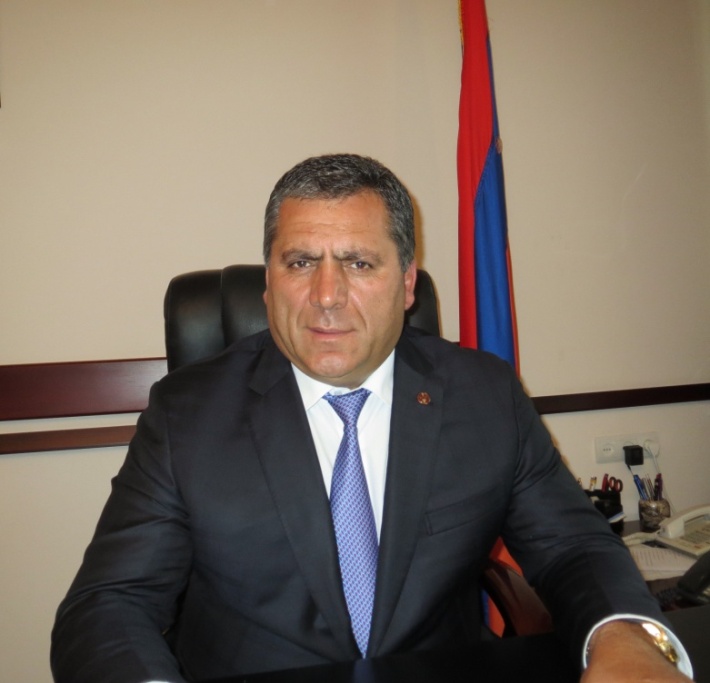 Արդեն սեղանին է ՀՀ Տավուշի մարզի 2017-2025 թվականների տարածքային զարգացման ռազմավարությունը: Սա փաստաթուղթ է, որը և ուղենիշ է առաջիկա տարիների աշխատանքային գործունեության համար և միևնույն ժամանակ իր մեջ լուրջ վերլուծություններ է պարունակում մարզի տնտեսական միջավայրի ու հասարակական կյանքի տարբեր ոլորտների վերաբերյալ: Այստեղ հստակ ուրվագծված են մարզի տնտեսության ռազմավարական ուղղությունները, դրանք զարգացնելու մեխանիզմները, զարգացման հեռանկարներն ու ակնկալվող արդյունքները: Իսկ երբ նպատակն առավել տեսանելի է, հայտնի է, շատ ավելի դյուրին է աշխատել: Ռազմավարությունը կազմվել է հիմք ումունենալով Հայաստանի Հանրապետության 2016-2025 թվականների տարածքայի զարգացման ռազմավարական ծրագիրը: Այստեղ հաշվի են առնվել բոլոր այն առաջնահերթությունները, որոնք ընդգծված են կառավարության ծրագրում: Վստահ կարելի է ասել, որ ՀՀ Տավուշի մարզի զարգացման ռազմավարությունը ամբողջովին համապատասխանում է մեր երկրում ընթացող բարեփոխումների տրամաբանությանը, ինչպես նաև դրա մասն է կազմում: Այն համապատասխանում է ՀՀ Նախագահի ու ՀՀ կառավարության` մարզերում դրական զարգացումներ ապահովելու ծրագրային մոտեցումներին ու դիրքորոշումներին, ընդգրկում է Հայաստանի Հանրապետության Ազգային անվտանգության ռազմավարության և խնդրի հետ կապված այլ կարևորագույն փաստաթղթերի հիմնական դրույթներն ու գերակայությունները, ապահովելով Տավուշի մարզի զարգացման շարունակականությունը:Տավուշի մարզի 2017-2025 թվականների տարածքային զարգացման ռազմավարությունը հարթակ է, կապելու մարզի բոլոր ներդրողներին, շահագրգիռ կողմերին, միջազգային և տեղական դոնոր կազմակերպություններին:Ռազմավարության կազմման աշխատանքներում մեծ աջակցություն է ցուցաբերվել Հայաստանի Հանրապետության տարածքային կառավարման և զարգացման նախարարության, ԵՄ փորձագիտական խմբի կողմից ինչպես նաևմարզում գործունեություն ծավալող միջազգային և տեղական դոնոր կազմակերպությունների, որոնց դերը մեծ է Տավուշի մարզի սոցիալ տնտեսական զարգացման գործընթացներում:Ռազմավարական փաստաթղթի մշակման ընթացքում հաշվի են առնվել նաև բնակչության տարբեր սոցիալական խմբերի, գործարարների, հասարակական և այլ կազմակերպությունների առաջարկություններն ու դիտողությունները։Տավուշի մարզպետարանի և անձամբիմ երախտագիտությունն եմ հայտնում ռազմավարության մշակմանն աջակցած պետական կառավարման ու տեղական ինքնակառավարման բոլոր մարմիններին, մարզային հանձնաժողովի անդամներին, ոլորտային աշխատանքային խմբերին և պաշտոնատար անձանց,բոլորիս մաղթում հաջողություններ ու     արդյունավետ աշխատանք:ՀՀՏԱՎՈՒՇԻՄԱՐԶՊԵՏ                                                    Հ. ԱԲՈՎՅԱՆՀունվար, 2017թ.ԲՈՎԱՆԴԱԿՈՒԹՅՈՒՆՆԱԽԱԲԱՆ	2ԲՈՎԱՆԴԱԿՈՒԹՅՈՒՆ	4ԳԾԱՊԱՏԿԵՐՆԵՐԻ ՑԱՆԿ	5ՔԱՐՏԵԶՆԵՐԻ ՑԱՆԿ	5ԱՂՅՈՒՍԱԿՆԵՐԻ ՑԱՆԿ	5ՀԱՊԱՎՈՒՄՆԵՐ	61. ԱՄՓՈՓ ՆԿԱՐԱԳԻՐ	72.ՆԵՐԱԾՈՒԹՅՈՒՆ, ՏԱՐԱԾՔԱՅԻՆԶԱՐԳԱՑՄԱՆՏԵՍԼԱԿԱՆԸ, ԸՆԴՀԱՆՈՒՐՆՊԱՏԱԿՆԵՐԸԵՎՍԿԶԲՈՒՆՔՆԵՐԸ	83.1 ԲՆԱԿԱՆ ՊԱՅՄԱՆՆԵՐ	83.2 ԴԵՄՈԳՐԱՖԻԱ	113.3 ՔԱՂԱՔԱՅԻՆ ԶԱՐԳԱՑՈՒՄ	133.5 ՀԱՆՐԱՅԻՆԵՆԹԱԿԱՌՈՒՑՎԱԾՔՆԵՐ	183.6 ՆԵՐՔԻՆԱՐՏԱԴՐԱՆՔևԵԿԱՄՈՒՏՆԵՐ	203.7 ԶԲԱՂՎԱԾՈՒԹՅՈՒՆ	223.8 ՌԵԳԻՈՆԱԼ ՏՆՏԵՍԱԿԱՆ ԿԱՌՈՒՑՎԱԾՔ, ՀԻՄՆԱԿԱՆ ՈԼՈՐՏՆԵՐ	243.10. ՍՈՑԻԱԼԱԿԱՆՆԵՐԱՌՈՒՄ	273.11 ԲՆԱՊԱՀՊԱՆԱԿԱՆԽՆԴԻՐՆԵՐ, ԷՆԵՐԳՈԱՐԴՅՈՒՆԱՎԵՏՈՒԹՅՈՒՆԿԼԻՄԱՅԻՓՈՓՈԽՈՒԹՅԱՆՀԱՐՄԱՐՎՈՂԱԿԱՆՈՒԹՅՈՒՆ	303.12 ՄԱՐԶԱՅԻՆԵՎՏԵՂԱԿԱՆԿԱՐՈՂՈՒԹՅՈՒՆՆԵՐԻԶԱՐԳԱՑՈՒՄ	313.13 ԱՅԼ ԽՆԴԻՐՆԵՐ	334.ՍՎՈՏ ՎԵՐԼՈՒԾՈՒԹՅՈՒՆ	355.ՏԵՍԼԱԿԱՆ, ՆՊԱՏԱԿՆԵՐ, ԵՎ ՀԻՄՆԱԿԱՆ ԳԵՐԱԿԱՅՈՒԹՅՈՒՆՆԵՐ	385.1 ՏԵՍԼԱԿԱՆ	385.2. ՌԱԶՄԱՎԱՐԱԿԱՆՆՊԱՏԱԿՆԵՐևՀԻՄՆԱԿԱՆԳԵՐԱԿԱՅՈՒԹՅՈՒՆՆԵՐ	395.3.ՌԱԶՄԱՎԱՐԱԿԱՆՆՊԱՏԱԿՆԵՐԻևԳԵՐԱԿԱԽՆԴԻՐՆԵՐԻՀԻՄՆԱՎՈՐՈՒՄ	406. ԳԵՐԱԿԱՅՈՒԹՅՈՒՆՆԵՐ	417. ՌԱԶՄԱՎԱևԱԿԱՆ ԾՐԱԳՐԵՐ	448. ԻՆՍՏԻՏՈՒՑԻՈՆԱԼ ՇՐՋԱՆԱԿ	469. ՄՈՆԻՏՈՐԻՆԳ և ԳՆԱՀԱՏՈՒՄ	4710. ՖԻՆԱՆՍԱԿԱՆԵՎԱՅԼԱՂԲՅՈՒՐՆԵՐ	50ՀԱՎԵԼՎԱԾՆԵՐ	51ՀԱՎԵԼՎԱԾՆԵՐԻ ՑԱՆԿՀԱՎԵԼՎԱԾ 1, ՀՀ ՄԱՐԶԵՐԻ ԵՎ ԵՐԵՎԱՆ ՔԱՂԱՔԻ ԲՆԱԿՉՈՒԹՅՈՒՆԸ	53ՀԱՎԵԼՎԱԾ 2, ԲՆԱԿՉՈՒԹՅԱՆ ԲՆԱԿԱՆ ՇԱՐԺԻ ՀԻՄՆԱԿԱՆ ՑՈՒՑԱՆԻՇՆԵՐԸ	54ՀԱՎԵԼՎԱԾ 3, ԱՎՏՈՄՈԲԻԼԱՅԻՆ ՏՐԱՆՍՊՈՐՏԻ ՕԳՏԱԳՈՐԾԱԾ ՎԱՌԵԼԻՔՆ ԸՍՏ ՏԵՍԱԿՆԵՐԻ	56ՀԱՎԵԼՎԱԾ 4, ԱՎՏՈՄՈԲԻԼԱՅԻՆ ՏՐԱՆՍՊՈՐՏԻ ՀԻՄՆԱԿԱՆ ՑՈՒՑԱՆԻՇՆԵՐԸ	57ՀԱՎԵԼՎԱԾ 5, ՀԱՆՐԱՊԵՏՈՒԹՅԱՆ և ՄԱՐԶԻ ՏՆՏԵՍԱԿԱՆ ՑՈՒՑԱՆԻՇՆԵՐԸ	58ՀԱՎԵԼՎԱԾ 6, ԱՇԽԱՏՈՂՆԵՐԻ ԹՎԱՔԱՆԱԿՆ ԸՍՏ ԱՇԽԱՏԱՎԱՐՁԻ ՉԱՓԻ¹, ՆՈՅԵՄԲԵՐ	59ՀԱՎԵԼՎԱԾ 7, ՍԱՀՄԱՆԱՄԵՐՁ ՀԱՄԱՅՆՔՆԵՐԻ ՑԱՆԿԸ, ՈՐՏԵՂ ԻՐԱԿԱՆԱՑՎՈՂ ԳՈՐԾՈՒՆԵՈՒԹՅՈՒՆՆ ԱԶԱՏՎՈՒՄ Է ՀԱՐԿԵՐԻՑ	61ՀԱՎԵԼՎԱԾ 8, ԶԲԱՂՎԱԾՈՒԹՅԱՆ ՎԻՃԱԿԱԳՐՈՒԹՅՈՒՆ	62ՀԱՎԵԼՎԱԾ 9, ՏԱՎՈՒՇԻ և ՀԱՐԱԿԻՑ ՄԱՐԶԵՐԻ ՏՆՏԵՍԱԿԱՆ ՑՈՒՑԱՆԻՇՆԵՐԸ	63ՀԱՎԵԼՎԱԾ 10, ԱՐՏԱՀԱՆՄԱՆ ԵՎ ՆԵՐՄՈՒԾՄԱՆ ԾԱՎԱԼՆԵՐԸ ԵՎ ԴՐԱՆՑ ՏԵՍԱԿԱՐԱՐ ԿՇԻՌՆԵՐԸ	65ՀԱՎԵԼՎԱԾ 11, ՀՅՈՒՐԱՆՈՑԱՅԻՆ ՏՆՏԵՍՈՒԹՅՈՒՆ	67ՀԱՎԵԼՎԱԾ 12, ՆԱԽԱԴՊՐՈՑԱԿԱՆ ՀԱՍՏԱՏՈՒԹՅՈՒՆՆԵՐ	68ՀԱՎԵԼՎԱԾ 13, ՏԱՎՈՒՇԻ և ՀԱՐԱԿԻՑ ՄԱՐԶԵՐԻ ԴՊՐՈՑՆԵՐԻ ՎԻՃԱԿԱԳՐՈՒԹՅՈՒՆԸ	69ՀԱՎԵԼՎԱԾ 14, ԱՂՔԱՏՈՒԹՅԱՆ ՄԱԿԱՐԴԱԿԸ ՏԱՎՈՒՇՈՒՄ	70ՀԱՎԵԼՎԱԾ 15,ԱՌՈՂՋԱՊԱՀՈՒԹՅՈՒՆ	72ԳԾԱՊԱՏԿԵՐՆԵՐԻ ՑԱՆԿԳծապատկեր 1, ՀՀ Տավուշի մարզի 2010-2015 թթ. Ծնունդների և մահացությունների մասին.	12Գծապատկեր 2, Ընդհանուրօգտագործմանավտոմոբիլայինտրանսպորտիներհանրապետականբեռնափոխադրումներիևբեռնաշրջանառությանծավալը	16Գծապատկեր 3. ՀայաստանիՀանրապետությանՏավուշիմարզպետարանիկառուցվածքը	31ԱՂՅՈՒՍԱԿՆԵՐԻ ՑԱՆԿԱղյուսակ 1. Մարզի հողային ֆոնդը ըստ նպատակային նշանակությունների հետևյալն է.	10Աղյուսակ 2.ՀՀ, Տավուշի, Գեղարքունիքի, Լոռու մարզերի բնակչության սեռատարիքային կազմը 01/01/2016թ	12Աղյուսակ 3. ՄՇՏԱԿԱՆ ԲՆԱԿՉՈՒԹՅԱՆ ԹՎԱՔԱՆԱԿԸ, 01/01 դրությամբ, հազ. մարդ	12Աղյուսակ 4. ՄՇՏԱԿԱՆ ԲՆԱԿՉՈՒԹՅԱՆ ԹՎԱՔԱՆԱԿԸ, 01/01 դրությամբ, % ՀՀ բնակչության նկատմամբ	13Աղյուսակ 5. Ընդհանուր օգտագործման ավտոմոբիլային տրանսպորտի ներհանրապետական բեռնափոխադրումների և բեռնաշրջանառության ծավալը	16Աղյուսակ 6. Ընդհանուր օգտագործման ավտոմոբիլային տրանսպորտի ուղևորափոխադրումների և ուղևորաշրջանառության ծավալը	16Աղյուսակ 7. Ներհամայնքային և միջհամայնքային ճանապարհների մատչելիությունն` ըստ մարզերի 2015թ.	17Աղյուսակ 8 .ՀՀ Տավուշի մարզի քաղաքային համայնքներիհասանելիությունը	18Աղյուսակ 9, Մարզում ճանապարհային ցանցի խտությունը	19Աղյուսակ 10.  Մարզի ընդհանուր օգտագործման ավտոմոբիլային ճանապարհների վիճակը.	20Աղյուսակ 11. 2013- 2015 թթ,. ՀՀՏավուշիմարզիՀՆԱ դինամիկա	21Աղյուսակ 12. Մարզիընտանեկանեկամուտներիաղբյուրներիհամեմատականը2015 թ	22Աղյուսակ 13. Տավուշի մարզի զբաղվածություն ապահովող հիմնական ճյուղերը, բացի գյուղատնտեսության	23Աղյուսակ 14,	23Աղյուսակ 16,  Գործազրկության մակարդակ, %	24Աղյուսակ 17, Մարզում խոշոր գործատուներ	25Աղյուսակ 18, Մեկ բնակչի ապահովվածությունն ընդհանուր մակերեսով, 2016. Հունվարի 1-ի դրությամբ, մ²	28Աղյուսակ 19, Թանգարանների և գրադարանների այցելուների վերաբերյալ	29Աղյուսակ 20, Մարզիմշակութայինօբյեկտները, քանակներըևգտնվելուվայրերը:	29Աղյուսակ 21, ՄԹՆՈԼՈՐՏԱՅԻՆՏԵՍԱԿԱՐԱՐԱՐՏԱՆԵՏՈՒՄՆԵՐԸ	31Աղյուսակ 22, ՍՎՈՏ ՎԵՐԼՈՒԾՈՒԹՅՈՒՆ	36Աղյուսակ 23, ՀՀ Տավուշիմարզիռազմավարականնպատակներևգերակայություններ.	40Աղյուսակ 24, Տավուշիմարզիգերակայություններ	42Աղյուսակ 25, Տավուշի մարզի ռազմավարական ծրագրեր	45Աղյուսակ 26, Տավուշի ՄԶՌ հիմնական ռիսկերը և նվազեցման ուղիները	49ՀԱՊԱՎՈՒՄՆԵՐ1. ԱՄՓՈՓ ՆԿԱՐԱԳԻՐՀայաստանի Հանրապետության կառավարությունը (այսուհետ` Կառավարություն) ճանաչել է տարածքային զարգացման կարևորությունը և այս ուղղությամբ շարունակական երկխոսություն է վարել ԵՄ-իհետ` 2000թ.-ից սկսած: 2003թ.-ից սկսած, տնտեսական զարգացումն ու աշխատատեղերի ստեղծումն առաջնահերթ են համարվել մի շարք գերակա փաստաթղթերով, օրինակ` Աղքատության հաղթահարման ռազմավարական ծրագիր (ԱՀՌԾ), դրան հաջորդած Կայուն զարգացման ծրագրով և Հայաստանի Հանրապետության 2014-2025թթ. հեռանկարային զարգացման ռազմավարական ծրագիր (ՀԶՌԾ), Հայաստանի Հանրապետության 2016-2025թթ. տարածքային զարգացման ռազմավարություն:  Հայաստանն այսօր բնութագրվում է որպես զարգացման մարտահրավերներով, աշխարհագրաքաղաքական սահմանափակումներով, էներգիայի արտաքին աղբյուրներից ու շուկաներից կախում ունեցող, միջինից ցածր եկամուտ ունեցող երկիր:2008թ.-ի համաշխարհային ֆինանսական ճգնաժամի հետևանքով տեղի ունեցած բացասական գործընթացները հանգեցրել են աղքատության ու գործազրկության մակարդակների զգալի բարձրացմանը և խորացրել հասարակության խոցելի խմբերի մարգինալացումը: Արտագաղթն ու փոխանցումերն արտասահմանից միայն մասամբ են կարողանում մեղմել ստեղծված իրավիճակը: Պետք է նշել, որ մարզի տարածքային զարգացման ռազմավարության հիմնական նպատակները համընկնում են Հայաստանի Հանրապետության 2014-2025թթ. հեռանկարային զարգացման ռազմավարության և Հայաստանի Հանրապետության 2016-2025թթ. տարածքային զարգացման ռազմավարության հիմնական գերակայություններին` զբաղվածության ընդլայնում, մարդկային կապիտալի զարգացում, սոցիալական ապահովության համակարգի բարելավում և պետական կառավարման համակարգի ինստիտուցիոնալ արդիականացում, որոնք իրենց հերթին նաև համահունչ են ԵՄ 2020թ. ռազմավարության թեմատիկ նպատակներին: Քաղաքականության տեսանկյունից հիմնական մարտահրավերներից է տարածքային զարգացման համակողմանի ռազմավարության մշակումն ու իրականացումը և Տարածքային զարգացման գործողությունների պլանի (ՏԶԳՊ) առաջադրումը, որի մեջ կարտացոլվեն այն հիմնական գործողությունները, որոնք անհրաժեշտ են տարածքների մրցունակությունը բարձրացնելու և Հայաստանի մարզերի միջև առկա անհամաչափությունները մեղմելու համար: Բացի այդ, անհրաժեշտ է համակողմանիորեն համապատասխանեցնել տարբեր նախարարությունների՝ տարածքային զարգացմանն առնչվող քաղաքականությունները, որոնք առաջին հերթին վերաբերում են գյուղատնտեսության ու գյուղական տարածքների զարգացմանը, տեղական ֆինանսական միջոցների կառավարմանը, տեղական ենթակառուցվածքների, տնտեսական զարգացման, զբաղվածության և մասնագիտական կրթության ոլորտներին: Միջնաժամկետ հատվածում, տարածական ու ոլորտային հեռանկարներով հանդերձ, միայն համակարգված միջամտությունըկարող է հանգեցնել տարածքների սոցիալ-տնտեսական իրական և հարատև զարգացմանը:Ապացույցների վրա հիմնված և արդյունքների վրա կենտրոնացող տարածքային զարգացման քաղաքականության մշակման և առաջընթացի անխափան չափման նպատակով` անհրաժեշտ է ունենալ մշտադիտարկման ու գնահատման ցուցանիշների հետևողական կազմ: Ամփոփելով վերոգրյալը նշենք, որ այս փաստաթուղթը` Տավուշի տարածքայինզարգացման 2017-2025թթ. ռազմավարությունը (այսուհետ՝ Ռազմավարություն), տավուշում տարածքային զարգացման բոլոր ուղղությունները միավորում և հստակ ճանապարհային քարտեզ է ստեղծում տարածքային զարգացման քաղաքականության համար: 2.ՆԵՐԱԾՈՒԹՅՈՒՆ,ՏԱՐԱԾՔԱՅԻՆԶԱՐԳԱՑՄԱՆՏԵՍԼԱԿԱՆԸ, ԸՆԴՀԱՆՈՒՐՆՊԱՏԱԿՆԵՐԸԵՎՍԿԶԲՈՒՆՔՆԵՐԸԱյն տեսլականը, որ տարածքային զարգացման քաղաքականությունը Տավուշի մարզին տրամադրում է փոխկապակցված շարժառիթների շարք՝ ներուժերի հիման վրա մրցունակությունը բարձրացնելու և մարզի ներսում սոցիալ-տնտեսական համաչափությունը երաշխավորելու նպատակով, բավարար հենք է ստեղծում հետևյալ ռազմավարական նպատակների իրականացման համար.Մինչ 2025թ. ՀՀ Տավուշի մարզը կբարելավիիրմրցունակությունը և տնտեսության դիվերսիֆիկացիանև կունենա 10%-ովավելիբարձրմասնագիտականևբարձրագույնկրթությամբ մարդիկ` քան 2015թ., 12%-ովավելի շատ զբաղված մարդիկ արտադրության ոլորտներում, քան 2015թ.,10%-ովավելիակտիվձեռնարկություններ, քան 2015 թ., և 10%-ով ավելի կարճատև ուղևորա և բեռնափոխադրումների տևողություն:Մինչ 2025 թ. Տավուշի մարզը կբարելավվի ներքին համընթացությունը` նվազեցնելով գործազրկության մակարդակը10 տոկոսով (համեմատած 2015 թ.),ուշադրություն դարձնելով կանանց գործազրկությանը, և աղքատությանմակարդակը5 տոկոսով (համեմատած 2015 թ.) բոլոր համայնքներում, սահմանամերձ տարածքները չեն ունենա երկարաժամկետ գործազրկության և աղքատության ավելի բարձր տեմպեր, քան մարզային միջինը:Մինչ 2025թ. մարզում կբարելավվիտարածքային և տեղականզարգացմանկառավարմանկարողություններըևհամակարգերը՝բոլորհամայնքներըկունենաննորտեղականզարգացմանպլաններ, մարզային և տեղական վարչակազմերի աշխատակիցների թիվը կհասնի 85%-ի, համեմատած 2015թ., մինչ 2025 թմարզային և համայնքային աշխատողների80%-ը կստանա վերապատրաստմանծրագրերնվիրվածմարզային/ տեղականզարգացմանը ևմինչ 2025 թ. մարզի ամբողջտարածքըկկառավարվի 7խոշորացված համայնքապետարաններով, 2016 թ. 40-ի փոխարեն:Տարածքային զարգացումը մարզում կկենտրոնանա մի շարք գերակայությունների վրա, որոնք են` ժամանակակից արդյունաբերության և զբոսաշրջության խթանում, գյուղատնտեսության և գյուղական տարածքների արդիականացում և բնապահպանություն, տրանսպորտային ենթակառուցվածքների զարգացում, ներդրումներ մարդկային կապիտալում և սոցիալական ենթակառուցվածքում, տարածքայինև տեղական զարգացման կառավարման կարողությունների ամրապնդում: Նշված նպատակներին զուգահեռ կսահմանվեն նաև հորիզոնական նպատակներ, ինչպես օրինակ` գենդերային հավասարությունը և խտրականության բացառումը, շրջակա միջավայրի պահպանությունն ու էներգաարդյունավետությունը, տեղեկատվական հասարակության ստեղծումը և մրցակցության պաշտպանությունը:3.ԻՐԱՎԻՃԱԿԻ ՎԵՐԼՈՒԾՈՒԹՅՈՒՆ3.1 ԲՆԱԿԱՆ ՊԱՅՄԱՆՆԵՐ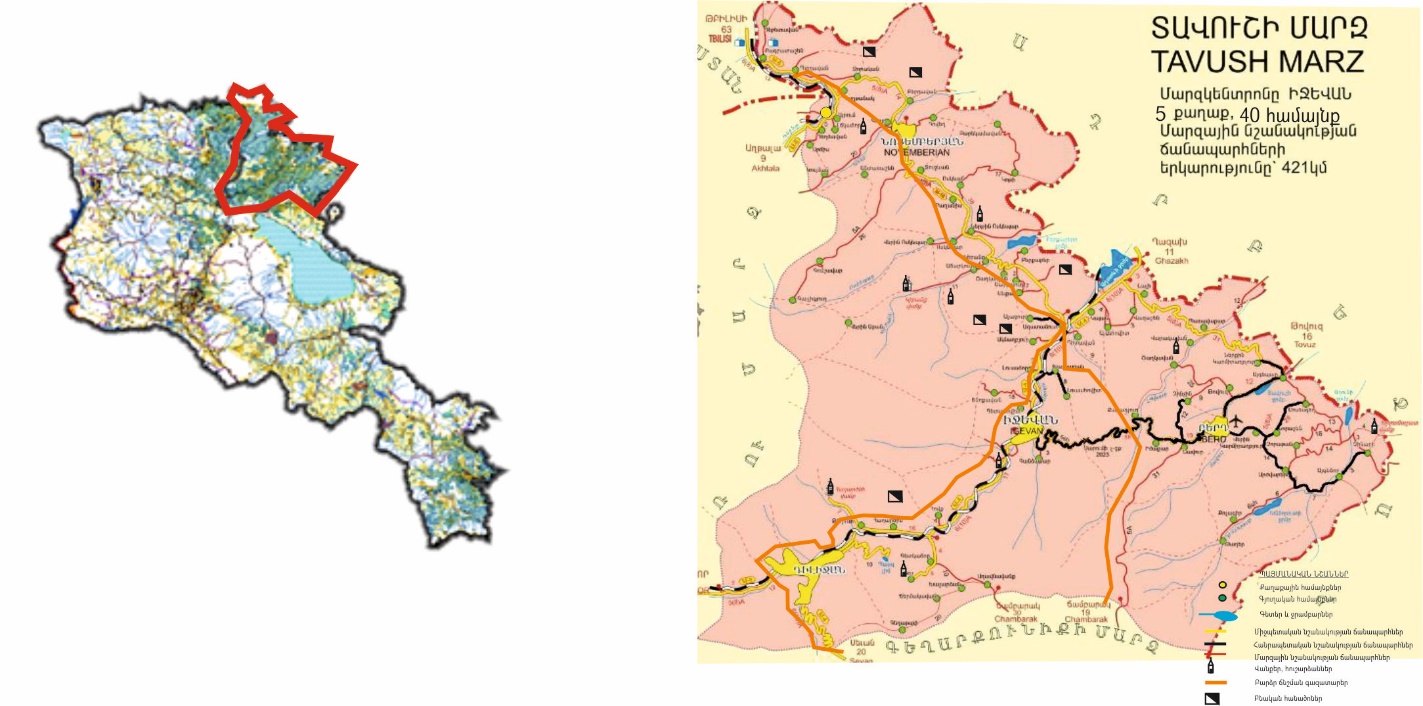 ՀՀ Տավուշի մարզը գտնվում է Հայաստանի Հանրապետության տարածքի հյուսիս-արևելյան հատվածում։Մարզը հարավում սահմանակից է ՀՀ Գեղարքունիքի և Կոտայքի մարզերին, արևմուտքում՝ ՀՀ Լոռու մարզին, պետական սահմանով` Վրաստանին, հյուսիսում և արևելքում՝ Ադրբեջանին։ Մարզն ունի մոտ 350 կմ միջպետական սահման, որից 300 կմ-ը Ադրբեջանի Հանրապետության, 50-ը` Վրաստանի հետ: Մարզի տարածքը 2704 քառ.կմ է, որը կազմում է ՀՀ տարածքի 9.1%-ը: Գյուղատնտեսական նշանակության հողերը կազմում են 110751.5 հա, կամ մարզի ընդհանուր տարածքի շուրջ 40.9%-ը: Վարելահողերի և բազմամյա տնկարկների ոռոգելի տարածքները կազմում են  6403հա, կամ 23%-ը: Չմշակվող հողերը կազմում են մոտ 7210 հա, սհմանամերձ լինելու պատճառով: Մարզի շուրջ 4.3%-ը զբաղեցնում են բնակավայրերի, ջրային, էներգետիկայի, կապի և տրանսպորտի սպասարկման տարածքները և շուրջ 54%-ը՝ խառը անտառները/113566.7հա/ և հատուկ պահպանվող տարածքները/33031.6հա/, <<Դիլիջան>> Ազգային պարկ, արգելավայրեր, և այլն, որոնք կազմում են հանրապետության անտառային տարածքների38%-ը, ընդգրկելով  հիմնականում մարզի միջին և հարավային հատվածները։Մարզն ընդգրկում է Իջևանի, Դիլիջանի, Նոյեմբերյանի և Բերդի (Շամշադինի) տարածաշրջանները:ՀՀ Տավուշի մարզը տարածվում է Փոքր Կովկասի լեռնաշղթաների արտաքին շարի վրա (Վիրահայոց, Գուգարաց և Միափորի լեռներ)։ Ծովի մակերևույթից ամենացածր կետը (ՀՀ ռելիեֆի ամենացածր կետը) գտնվում է Դեբեդավան գյուղի մոտ՝ 390 մ, ամենաբարձր կետը Միափորի լեռնաշղթայի Մուրղուզ լեռն է` 2993 մ: Մարզի տարածքը մի մասը գնվում է ցածրադիր գոտում (հիմնականում Բագրատաշենի տարածաշրջան), իսկ մյուս մասը միջին և բարձրադիր գոտիներում, 2000 մ բարձրությունից ավել են գտնվում մարզի ընդհանուր տարածքի5-10%, իսկ ցածրադիր գոտին կազմում է մարզիտարածքի մոտ 15%-ը: Մարզի հիմնական գյուղատնտեսական հողերը կազմում են վարելահողերը -25588.4 հա, արոտավայրերը-63065.6հաու խոտհարքները-9401.3հա։ Մարզը գտնվում է սեյսմիկ ռիսկային գոտում: Հարկ է նշել 1997թ. Նոյեմբերյանի երկրաշարժը, որը մեծ վնասներ հասցրեծհատկապես Նոյեմբերյան,Կողբ, Բերդավան և Դովեղ համայնքներին:Մարզը գտնվում է ՀՀ չափավոր խոնավ տարածաշրջանում։ Տեղումների քանակը տարեկան հասնում է 500-600 մմ-ի: Արևափայլքի տարեկան տևողությունը 1900-2000 ժամ է: Ամառները լինում են տաք, ձմեռները՝ մեղմ։Մարզիտարածքովհոսումենբազմաթիվմեծևփոքրգետերորոնցիցխոշորներն ենԴեբեդ, Աղստև, Հախում և այլն): Գետերիմիջինտարեկանհոսքըմոտ 17խմ/վրկէ, որըկազմումէշուրջ 530 մլնխմջրայինպաշար:ԳետերըպատկանումենԿասպիցծովի (Կուռգետի) ավազանինևսնվումենհալոցքային, ստորերկրյաևանձրևայինջրերից։Մարզում են գտնվում թվով հինգ ջրամբարներ` Ջողազի (45 մլն խմ), Հախումի (12 մլն խմ), Տավուշի (5 մլնխմ), Այգեձորի (4 մլն խմ և Խաշթառակի (0.12 մլն խմ), որոնք հիմնականում օգտագործվում են ոռոգման նպատակով: Ընդհանուր ծավալը կազմում է 66.12 մլն խմ: Ջողազի ջրամբարը չի օգտագործվում սահմանային լինելու պատճառով, մնացած ջրամբարները ևս սահմանային են և մասամբ են օգտագործվում: Մարզում առկա են մի քանի փոքր բնական լճեր, որոնցից առավել հայտնի է Դիլիջանի մոտ գտնվող Պարզ լիճը։Մարզի և հատկապես Աղստևի հովտի բնակլիմայական պայմանները (մեղմ կլիմա, թթվածնով հարուստ լեռնային մաքուր օդ, հանքային բուժիչ ջրեր, անտառներ, դեղաբույսերով հարուստ լեռնաշխարհ) չափազանց նպաստավոր են բնակչության հանգստի կազմակերպման, առողջության վերականգնման և միջազգային տուրիզմի զարգացման համար:	Մարզում արդյունաբերական նշանակություն ունեն բենտոնիտային կավը, կրաքարերը, վիմագրական քարը,դոլոմիտը, բազալտը, ֆելզիտը, ցեոլիտը,ոսկին, ածուխը և այլն, որոնցից հիմնականում արդյունահանվում է Նոյեմբերյանի ֆելզիտը, ցեոլիտը, բազալտը, բենտոնիտային փոշին այն էլ ոչ մեծ ծավալներով: Աղստև գետի հովիտը հարուստ է հանքային ջրերով, որտեղ կազմակերպված է դրանց արտադրությունը:։ Մարզում գոյություն ունեն օգտակար հանածոների պաշարներ, որոնք դեռևս վերջնական ուսումնասիրված չէն, դրանցից են ոսկին, պղինձը, քարածուխը:Մարզի տարածքում առկա են մի շարք սողանքային գոտիներ/Հաղարծին, Գոշ, Հովքում, Վազաշենում, Աչաջուր, Գետահովիտ, Ակնաղբյուր, Այրում, Գանձաքար/, որոնք ազդում են ինչպես մարզի զարգացման, այնպես էլ միջպետական, մարզային ու տեղական նշանակության ավտոճանապարհների բնականոն աշխատանքի վրա՝ օրինակ Հաղարծնի, Այրումի և Հովքիսողանքներըազադում են միջպետական ավտոճանապարհների, Վազաշենի սողանքը՝ Իջևան-Բերդ մարզային նշանակության ավտոճանապարհի վրա: Տավուշիմարզըգտնվումէ 0,2-0,3g առավելագույնհորիզոնականարագացմանգոտում՝ըստՀՀտարածքիսեյսմաշրջանացմանքարտեզի (տես՝http://www.nssp-gov.am/uxe5_2.htm): Տավուշի մարզում համայնքային մակարդակում աղետների ռիսկերը գնահատված են մասնակի:Մարզի Ադրբեջանի հետ սահմանակից լինելը ստեղծում է հավելյալ անվտանգության ռիսկեր մարզի հողերի, ընդերքի, ջրային պաշարների օգտագործման, ինչպես նաև բնակվելու համար։3.2 ԴԵՄՈԳՐԱՖԻԱՀՀ Տավուշի մարզը հանդիսանում է Հայաստանի ոչ խիտ բնակեցված մարզերից մեկը։ ՀՀ Տավուշի մարզի մշտական բնակչությունը 2016թ-ին կազմել է 125.5 հազ. մարդ, որից քաղաքային` 52.9 (42.2%) հազ. մարդ, գյուղական՝ 72.6 (57.8%) հազ. մարդ: Տղամարդիկ կազմում են բնակչության 48.9%-ը, կանայք` 51.1%-ը:Հայաստանի Հանրապետության, Տավուշի, Գեղարքունիքի, Լոռու մարզերի բնակչության սեռատարիքային կազմը 01.01. 2016թ դրությամբ ներկայացված է ստորև:Աղյուսակ 1.  Մշտական բնակչության սեռա-տարիքային բաշխումը, 2016թ.հունվարի 1-ի դրությամբԱղբյուրը՝Ազգայինվիճակագրականծառայությանտվյալների հիման վրա կատարված վերլուծություն:Հղումը՝ http://armstat.am/file/article/demog_2016_2.pdfԱղյուսակ 2 ՄՇՏԱԿԱՆ ԲՆԱԿՉՈՒԹՅԱՆ ԹՎԱՔԱՆԱԿԸ, 01/01 դրությամբ, հազ. մարդԱղբյուրը՝ ԱՎԾ տվյալների հիման վրա կատարված վերլուծություն, Հայաստանի ժողովրդագրական ժողովածու 2016, էջ 41:Հղումը՝ http://armstat.am/file/article/demog_2016_2.pdfԲնակչության խտությունը կազմում է շուրջ 46 մարդ 1 կմ վրա, որը ցածր է միջին մարզային ցուցանիշից (80 մարդ 1 կմ) շուրջ 2 անգամ և առավելևս միջին հանրապետական ցուցանիշից։ Մարզը բնակչության խտությամբ մոտ է հարակից Գեղարքունիքի մարզին և շուրջ 27% զիջում է բնակչության խտությամբ Լոռու մարզին։Մարզի բնակչության շուրջ 58% գյուղական բնակչություն է, միևնույն ժամանակ մարզի բնակչության շուրջ 30% կուտակված է 2 բնակավայրերում՝ Իջևան և Դիլիջան քաղաքներում։ Մարզի բնակչության ցածր բնական աճը պայմանավորված է ծնելիության ցածր մակարդակով և մահացությունների բարձր մակարդակով ։Գծապատկեր 1, ՀՀ Տավուշի մարզի 2010-2015 թթ. Ծնունդների և մահացությունների մասին.Ծնելիությունը գտնվում է ցածր մակարդակում հիմնականում Դիլիջան քաղաքում, որը պայմանավորված է արտագնաաշխատանքի մեկնողների մեծ քանակով: Մարզի բնակչությունը տարեցտարի ունի նվազման միտում, որը պայմանավորված է նաև արտագաղթով, միևնույն միտումն է նկատվում նաև ՀՀ այլ մարզերում։ Վերոնշյալ նվազման արդյունքում մարզի բնակչությունը, որպես երկրի բնակչության % նվազում շատ աննշան է եղել 2011-2015 թվականների ընթացքում:Աղյուսակա3.  ՄՇՏԱԿԱՆ ԲՆԱԿՉՈՒԹՅԱՆ ԹՎԱՔԱՆԱԿԸ, 01/01 դրությամբ, % ՀՀ բնակչության  նկատմամբԱղբյուրը՝ ԱՎԾ, ՀՀ մարզերը և Երևան քաղաքը թվերով, 2016,էջ 19 (http://armstat.am/file/article/marz_2016_8.pdf)Հիմնախնդիրէմնումորոշհամայնքներիցարտագաղթիթվաքանակիմեծությունը, որըկրումէնաևներքինբնույթ:3.3 ՔԱՂԱՔԱՅԻՆ ԶԱՐԳԱՑՈՒՄՄարզի քաղաքներն են.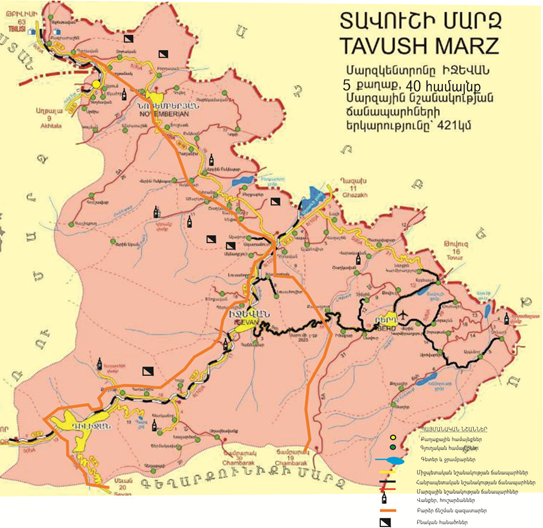 Իջևան /մարզկենտրոն/ԴիլիջանԲերդՆոյեմբերյանԱյրումՄարզի 5 քաղաքներից ամենամեծը մարզկենտրոն Իջևանն է: ԻջևանևԴիլիջան քաղաքները ունեն կարևոր պետական նշանակություն: Իջևան։ Իջևան քաղաքը (2016թ. տարեսկզբին` 20.9 հազ. Բնակիչ, վարչական տարածքը 2768,73հա) գտնվում է Երևանից 133 կմ հեռավորության վրա: Մարզի հյուսիս-արևելյան հատվածի վարչական, արդյունաբերական, կրթամշակութային կենտրոնն է և տրանսպորտային հանգույցը: Քաղաքի արդյունաբերության հիմնական ուղղությունը մշակող արդյունաբերությունն է (մասնավորապես` փայտամշակումը, սննդամթերքի, հանքային ջրի և գինու արտադրությունը): Իջևան քաղաքը հայտնի է նաև գորգագործությամբ:Իջևան քաղաքը հանդիսանում է ՀՀ 10-րդ քաղաքը, այստեղ են բնակվում ՀՀ քաղաքային բնակչության շուրջ 1,1% և մարզի քաղաքային բնակչության շուրջ 39% և մարզի բնակչության 16.5%: Իջևան քաղաքի բնակչությունը 2011թ-ից նվազել է 21,1հազարից հասնելով 20,9 հազարի:Իջևան քաղաքի գլխավոր հատակագիծը մշակվել է 2005 թ., որի համաձայն զարգանում է քաղաքը: Քաղաքն ունի կիսակառույց ճոպանուղի, որի կառուցման դեպքումմարզկենտրոնիգրավչությունը տուրիզմի և ներդրումների առումով կավելանա:Իջևան քաղաքը 1980 ական թվականներին հանդիսացել է արդյունաբերական քաղաք, այստեղ գործել է 16 մեծ արդյունաբերական ձեռնարկություն, որոնցից ներկայումս գործում են 3 ձեռնարկություն։ Քաղաքում առկա է պոստ ինդուստրիալ տարածքների բարեկարգման և կրկնակի օգտագործման խնդիր։ Այսպիսի տարածքների ընդհանուր ծավալը հասնում է 796.0 հազար քմ /քաղաքի տարածքի 28 %/:  Նրանք հիմնականում սեփականաշնորհված են և չեն վերահսկվում համայնքի կամ մարզպետարանի կողմից։Իջևան քաղաքի զարգացման խոչընդոտներից է հադիսանում նաև գործազրկությունը: Դիլիջան: Դիլիջան քաղաքի (2015թ. տարեսկզբին` 17.7 հազ. մարդ) հեռավորությունը Երևանից 99 կմ է: Քաղաքի արդյունաբերության հիմնական ուղղությունը մշակող արդյունաբերությունն է, որի մեջ առանձնանում է սննդամթերքի և ըմպելիքի արտադրությունը: 2014թ. սեպտեմբերից գործում է “Դիլիջան ինտերնեյշնլ սքուլ օֆ Արմենիա” միջազգային դպրոցը: Դիլիջանը հանդիսանում է նաև մարզի զբոսաշրջության կենտրոնը, այստեղ են գտնվում հյուրանոցառեստորանային 36 համալիրներ, 45 հյուրատներ և հանգստի բազմաթիվ այլ ենթակառույցներ։Դիլիջան քաղաքի բնակչությունը կազմում է ՀՀ քաղաքային բնակչության շուրջ 6.5 %, և մարզի քաղաքային բնակչության շուրջ 23 % և մարզի բնակչության14,1%-ը, ըստ բնակչության քանակության Դիլիջանը հանդիսանում է Հանրապետության 19-րդ քաղաքը: Դիլիջան քաղաքի բնակչության աճը 2010 թվականից մինչև 2015 թվականը կազմել է 15 %, որը պայմանավորված է Միջազգային դպրոցի և ՀՀ Կենտրոնական բանկի շինարարական աշխատանքներով և դպրոցի ուսումնական պրոցեսը սկսելու հետ: Դիլիջան քաղաքի գլխավոր հատակագիծը մշակվել է 2005թ, որի համաձայն զարգանում էր քաղաքը, համայնքի խոշորացումից հետո մշակման փուլոմ է համայնքի նոր գլխավոր հատակագծի կազմումը: Դիլիջան քաղաքի հիմնական զարգացման խոչընդոտներից է հանդիսանումսողանքային երևույթների առկայությունը, ռելիեֆի կտրտվածությունը, ենթակառուցվածքների անբավարար վիճակը, ինչպես նաև գործազրկությունը:Նոյեմբերյան:Նոյեմբերյան քաղաքի (2015թ. տարեսկզբին` 5.1 հազ. մարդ) հեռավորությունը Երևանից 187 կմ է: Նոյեմբերյան քաղաքի բնակչությունը կազմում է ՀՀ քաղաքային բնակչության շուրջ 2.7 %, և մարզի քաղաքային բնակչության շուրջ 7 % ը և մարզի բնակչության4,1%-ը, ըստ բնակչության քանակության Քաղաքի տնտեսական կյանքում էական դեր ունի գյուղատնտեսությունը, որի հիմնական ուղղությունն անասնաբուծությունն ու դաշտավարությունն է, ինչպես նաև առևտուրը:ԲերդԲերդ քաղաքի (2015թ. տարեսկզբին` 7.8 հազ. մարդ) հեռավորությունը Երևանից 202 կմ է:Բերդ քաղաքի բնակչությունը կազմում է ՀՀ քաղաքային բնակչության շուրջ 3.1 %,մարզի քաղաքային բնակչության շուրջ 12%-ը ևմարզի բնակչության6.2%-ը Քաղաքի տնտեսական կյանքում գերակշռողը բազմաճյուղ գյուղատնտեսությունն է, որի մեջ առանձնանում են խոշոր և մանր եղջերավոր անասնաբուծությունն ու դաշտավարությունը,ինչպես նաևառևտուրը: ԱՅՐՈՒՄԱյրում քաղաքի (2015թ. տարեսկզբին` 2.0 հազ. մարդ) հեռավորությունը Երևանից 206 կմ է: Այրում քաղաքի բնակչությունը կազմում է ՀՀ քաղաքային բնակչության շուրջ 1.5 %, մարզի քաղաքային բնակչության շուրջ 3.5 % և մարզի բնակչության1.59%-ը: Այն կայարանամերձ քաղաք է, բնակչության հիմնական զբաղվածությունը մանրածախ առևտուրն է: Այրում կայարանի լրիվ հզորությամբ վերագործարկման դեպքում Այրումըկարողէդառնալերկաթուղայինփոխադրումներիխոշորկենտրոն: Խնդրահարույց պոստինդուստրիալ տարածքներԱԶԱՏԱՄՈՒՏհամայնքի (2015թ. տարեսկզբին` 2.7 հազ. մարդ) հեռավորությունը Երևանից 145 կմ է: Ազատամուտ քաղաքատիպ ավանը հիմնադրվել է “Բենտոնիտ” կոմբինատի աշխատակիցների համար: Համայնքում կա 22 բազմաբնակարան բնակելի շենք, Մշակույթի պալատ, դպրոց: Համայնքը բնակչությունը կազմում է մարզի բնակչության շուրջ 2.1 %: Բնակչության հիմնական զբաղվածությունը արտագնաաշխատանքնէևմանրածախ առևտուրը: 3.4. ՏՐԱՆՍՊՈՐՏ, ԿԱՊ, ՏԵՂԵԿԱՏՎՈՒԹՅՈՒՆ Տավուշիմարզովեն 152.6կմ միջպետական նշանակության ավտոճանապարհները կամ Հանրապետության միջպետական ավտոճանապարհային ցանցի 10 %-ը, որը ավտոտրանսպորտային կապէապահովումթեհարևանՎրաստանիՀանրապետության, թեհարակիցմարզերիհետ: Ավտոտրանսպորտ:Տավուշի մարզումբեռնա-ուղևորափոխադրումներնհիմնականումիրականացվում են ավտոմոբիլային տրանսպորտով: Այժմ միջպետական փոխադրումներն իրականացվում են Երևան-Սևան-Իջևան-Նոյեմբերյան-Բագրատաշեն ավտոճանապարհով և ակտիվորեն օգտագործվում է մարզում գտնվող Բագրատաշենի մաքսակետը: Ներկայումս կապիտալ վերանորոգվում է Վանաձոր-Ալավերդի-Բագրատաշենավտոճանապարհը և շինարարական աշխատանքները նախատեսվումէ ավարտել 2018 թ.: Միևնույն ժամանակ՝ Հանրապետությունում կառուցվում է Հյուսիս-Հարավ ավտոճանապարհը, որը կդառնա Հայաստանը Վրաստանի հետ կապող հիմնական ճանապարհը և հիմնական մաքսակետ կհանդիսանա Շիրակի մարզում գտնվող Բավրայի անցակետը:Կանխատեսումները ցույց է տալիս, որ այն որոշակի բացասական ազդեցություն կունենա մարզի սոցիալ-տնտեական վիճակին՝ հատկապես, միջպետական ճանապարհներին կից գործող՝ տրանսպորտային, սննդի և առևտրի սպասարկման օբյեկտների աշխատանքի վրա:Մարզովիրականացվողտարանցիկփոխադրումներըծավալներըհետևյալնեն՝Աղյուսակա4.Ընդհանուր օգտագործման ավտոմոբիլային տրանսպորտի ներհանրապետական բեռնափոխադրումներիև բեռնաշրջանառության ծավալըԱղբյուրը՝ ԱՎԾ տվյալների հիման վրա կատարված վերլուծություն, Հայաստանի Հանրապետության մարզերը և Երևան քաղաքը թվերով, 2016, էջ 53:Հղումը՝ http://armstat.am/file/article/marz_2016_13.pdfԱղյուսակ5. Ընդհանուրmstat.am/file/article/marz_2016_13.pdfուծոորափոխադրումների ևուղևորաշրջանառությանle/artiԱղբյուրը՝ ԱՎԾ տվյալների հիման վրա կատարված վերլուծություն, Հայաստանի Հանրապետության մարզերը և Երևան քաղաքը թվերով, 2016, էջ 53:Հղումը՝ http://armstat.am/file/article/marz_2016_13.pdfՏնտեսական անկման պատճառով՝ առանց Վանաձոր-Ալավերդի և Հյուսիս-Հարավ ճանապարհների շահագործման հանձնելու, նվազել եններմարզայինևտրանզիտային փոխադրման ծավալները, ինչը հստակ արտացոլվում է նաև մարզում իրացվող վառելիքի վաճառքների նվազմամբ 2016 թ. 2009 թ. համեմատ ավելի քան կրկնակի նվազել են մարզի քաղաքների և մայրաքաղաքի ու Վանաձոր քաղաքի միջև գործող միջմարզային երթուղիների քանակը: 2016 թ. գործում են 13 ներմարզային երթուղիներ՝ 2009թ. 32-ի փոխարեն: Մարզի 63 բնակավայրերից շուրջ կեսը՝ 34-ը սպասարկվում կամ օգտվում են հասարակական տրանսպորտի աշխատանքից, որտեղ բնակվում են մարզի բնակչության 85 %: Գծապատկեր2, Ընդհանուրօգտագործմանավտոմոբիլայինտրանսպորտիներհանրապետականբեռնափոխադրումներիևբեռնաշրջանառությանծավալը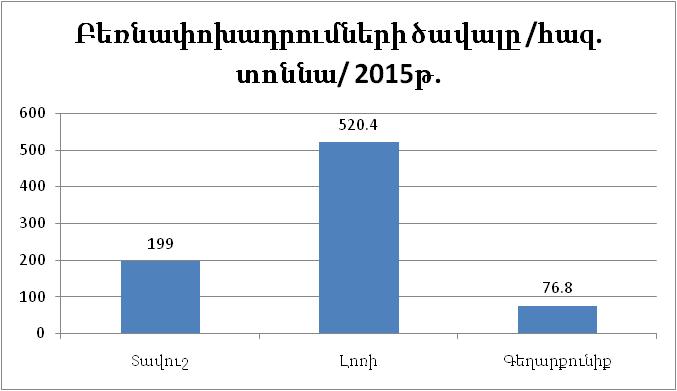 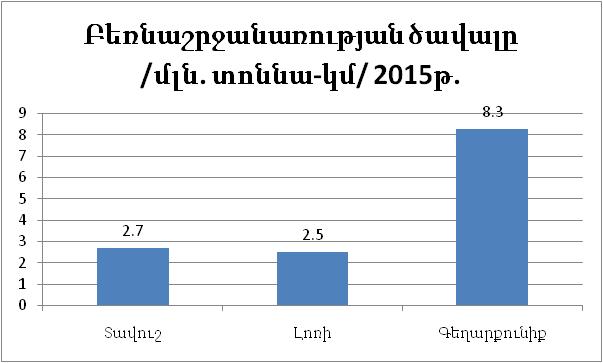 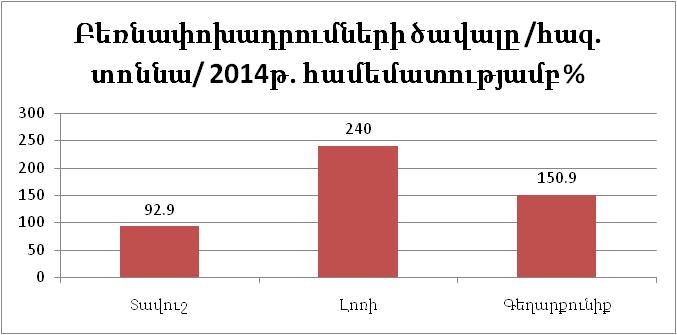 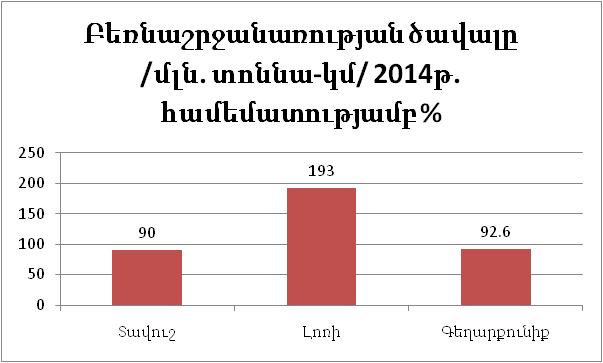 Աղբյուրը՝ ԱՎԾ տվյալների հիման վրա կատարված վերլուծություն, Հայաստանի Հանրապետության մարզերը և Երևան քաղաքը թվերով, 2016, էջ 53:Հղումը՝ http://armstat.am/file/article/marz_2016_13.pdfԸնդհանուր օգտագործման ավտոմոբիլային տրանսպորտի ուղևորափոխադրումների և ուղևորաշրջանառության ծավալը բավականին ցածր է համեմատ հարակից Լոռու և Գեղարքունիքի մարզի: Բեռնաշրջանառության և ուղևորաշրջանառության ծավալները 2014թ. համեմատությամբ 2015թ. նվազել է շուրջ 10%-ով, որը պայմանավորված է եղել սոցիալ տնտեսական իրավիճակի փոփոխություններով և հատկապես այն հանգամանքով, որ համայնքների շուրջ 75%-ը սահմանամերձ  են, որը բացասաբար է անդրադառնում տրանսպորտի աշխատանքների վրա՝ միջսահմանային լարվածությունների ժամանակ:Մարզի  ներհամայնքային և միջհամայնքային մատչելիությունը ավելի ցածր է Լոռու մարզի ցուցանիշներից և մոտ է Գեղարքունիքի մարզի ցուցանիշներին: Աղյուսակ6.Ներհամայնքային և միջհամայնքային ճանապարհների մատչելիությունն` ըստ մարզերի 2015թ.Աղբյուրը՝ՀՀ 2016-2025թթտարածքայինզարգացմանռազմավարություն, էջ18:Հղումը՝ https://www.e-gov.am/u_files/file/decrees/arc_voroshum/2016/07/ardzanagrayinNrq064.pdfԱղյուսակ7 .ՀՀ Տավուշի մարզի քաղաքայինհամայնքներիհասանելիությունըՆշում. Ներհամայնքային ճանապարհների մատչելիությունը հաշվարկվում է ըստ ճանապարհայիներթևեկության տևողության դեպի հարևան համայնքներ կամ Երևան և ըստ բնակչության թվի:Աղբյուրը՝ ՀՀ 2016-2025թթ. Տարածքային ռազմավարություն:Երկաթուղի:Մարզում է գտնվում Այրումի երկաթուղային կայարանը, որը մարզի տնտեսության ակտիվացման ժամանակ կարող է մեծ խթան հանդիսանալ շահավետ բեռնափոխադրումներիներկայումս օգտագործվում է իր հնարավորությունների 15 % չափով:Դեպի Այրումի երկաթուղային կայարան՝ ներկայումս գործում է երկու գնացք՝ «Գյումրի-Այրում» էլեկտրագնացքը և «Թբիլիսի-Երեւան» մարդատար գնացքը:Օդային տրանսպորտ:Մարզում առկա է Այգեպարի և Բագրատաշենի օդանավակայանները, որոնք չեն գործում:Հեռահաղորդակցություն: Մարզի տարածքում բջջայինհեռախոսակապը և շարժական ինտերնետ կապը ապահովվում է հանրապետություն գործող բոլոր օպերատորների կողմից, այն է՝ “Արմենթել” ՓԲԸ (Beeline ապրանքանիշ), “Ղ-Տելեկոմ” ՓԲԸ (Վիվա սելլ / ՄՏՍ ապրանքանիշ) և “ՅՈՒՔՈՄ” (Ucom ապրանքանիշ): Մարզի բնակավայրերը 100 տոկոսով ապահովված են բջջային և ինտերնետ ծածկույթով /օպտիկամանրաթելային և եթերային - շարժական/: Մարզում ինտերնետից ակտիվ օգտվողների քանակությունը կազմում է մարզի բնակչության շուրջ  50%-ը:         Vivacell                  Ucom                 Beeline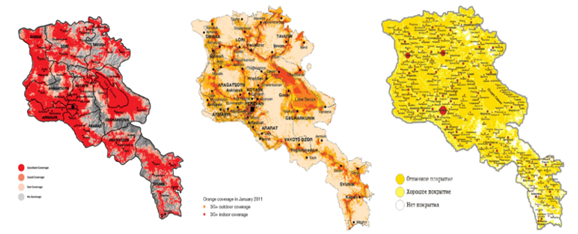 Մարզումլարայինհեռախոսակապապահովումէ“Արմենթել” ՓԲԸ (Beeline ապրանքանիշ) և Ռոստելեկոմ ընկերությունը: Լարային հեռախոսակապով ապահովված են մարզի 62բնակավայրերը:Մարզի 49 բնակավայրերում գործում է “Հայփոստ” ՓԲԸ –ի 54 բաժանմունքներ, ապահովելով մարզի բնակավայրերի 100% ծածկույթը:ՀՀ Տավուշի մարզում եթերային հեռուստահաղորդումներն իրականացվում են “Հայաստանի հեռուստատեսային և ռադիոհաղորդիչ ցանց” ՓԲԸ Տավուշի տարածքային բաժնի կողմից՝ 34 թվային կայանների միջոցով, ապահովելով մարզիբնակավայրերի100% ծածկույթը:Հեռարձակվում  է թվային 8 ծրագիր, ինչպես նաև մարզային “Տավուշ TV” և “Իջևան TV” տեղական ծրագրերը: Մարզի ամբողջ տարածքը ընդգրկվել է թվային հեռուստահաղորդումների ծածկույթում: Հեռարձակվում է նաև “Հանրային ռադիոն”, որը հասանելի է մարզի բոլոր բնակավայրերում: 3.5 ՀԱՆՐԱՅԻՆ ԵՆԹԱԿԱՌՈՒՑՎԱԾՔՆԵՐՃանապարհներ։ Տավուշի մարզն ընդգրկում է 152.6կմ միջպետական նշանակության, 336.8 կմ հանրապետական նշանակության և 300,1 կմ մարզային /տեղական/ նշանակության ընդհանուր օգտագործման ավտոմոբիլային ճանապարհներ և 960 կմ բնակավայրերի փողոցներ կամ ներհամայնքային ճանապարհներ: Աղյուսակ8, Մարզում ճանապարհային ցանցի խտությունըԱղբյուրը Տավուշի մարպետարանի վերլուծությունըՎիճակագրությունը համեմատելովհարակից Գեղարքունիքի մարզի հետ, Տավուշի մարզի ճանապարհային խտությունը բնակչության հաշվով ևըստ զբաղեցրած տարածքիգրեթե 2 անգամ ավելի է:ՀՀ Տավուշի մարզով են անցնում միջպետական Մ-4 Երևան-Սևան-Իջևան-Ադրբեջանի սահման, Մ-6 Վանաձոր -Ալավերդի-Վրաստանի սահման, Մ-8 Վանաձոր Դիլիջան, Մ-16Մ4-Ոսկեպար-Նոյեմբերյան-Մ6 միջպետական նշանակության ավտոճանապարհները, որը կազմում է Հայաստանի Հանրապետության միջպետական ավտոճանապարհային ցանցի 10 %-ը և նշված ավտոճանապարհներով են իրականացվում Վրաստանի Հանրապետությունից ներմուծվող և արտահանվող ՀՀ բեռնափոխադրումների զգալի մասը։Մարզովանցնողմիջպետականճանապարհներըհիմնականումգտնվումենլավկամբավարարվիճակում, որըսակայնչիկարելիասելհանրապետականևտեղականնշանակությանճանապարհներիվերաբերյալ: Վերոնշյալըվերաբերումէնաևռազմավարականնշանակությունունեցողշրջանցիկճանապարհներին:Աղյուսակ9.Մարզի ընդհանուր օգտագործման ավտոմոբիլայինճանապարհների վիճակը.Աղբյուրը Տավուշի մարպետարանի վերլուծությունըՄարզի ընդհանուրօգտագործման պետական նշանակության 791.7 կմ ճանապարհներից լավ վիճակում են գտնվում 218.6կմ-ը /կամ 27.6% /, բավարար՝ 277.3 կմ-ը /կամ 35.0% /, վատ՝ 295.8կմ-ը /կամ 37.4% /:Մարզի միջպետական և հանրապետական նշանակության 435.4 կմճանապաևհները /կամ մարզի ճանապարհային ցանցի 55.0%-ը / գտնվում է լավ կամ բավարար վիճակում:Դիտարկումը ցույց է տալիս, որ հիմնականում վատ վիճակում են գտնվում համայնքներ տանող /մարզային նշանակության/ 239.6 կմ ճանապարհները /կամ մարզի ճանապարհային ցանցի 30.3%-ը /Երկաթուղի:ԱղստևիձորովէանցնումԻջևան-Հրազդաներկաթուղու 70 կմ-ոցհատվածը (ներկայումսչիգործում): Հյուսիսայինսահմանիերկայնքով, Դեբեդիափովանց-նումէԵրևան-Թբիլիսիերկաթուղու 7 կմ-ոցհատվածը, որըշահագործվումէ: Մարզում է գտնվում Այրումի երկաթուղային կայարանը, որը մարզի տնտեսության ակտիվացման ժամանակ կարող է մեծ խթան հանդիսանալ շահավետ բեռնափոխադրումների իրականացման համար:Օդային տրանսպորտ: Մարզում առկա են օդային տրանսպորտի ենթակառուցվածքներ, որոնք ներկայումս չեն գործում, մասնավորապես՝ Այգեպարի և Բագրատաշենի օդանավակայանը:Էներգետիկենթակառուցվածքներ: Մարզի բոլոր բնակավայրերը միացված են էլեկտրական ցանցերին և ապահովված են հիմնականում անխափան և առանց լուրջ վթարների էլեկտրամատակարարմամբ: Մարզում գործում են 13 փոքր ՀԷԿ-եր /բոլորըմասնավորեն/, որոնց ընդհանուր դրվածքային հզորությունը կազմում է մոտ 19 ՄգՎտ: Մարզի կենտրոնով է անցնում Հյուսիսային Կովկաս – Թբիլիսի - Երևան գազատարը: Մարզի գրեթե բոլոր բնակավայրերը, բացառությամբ՝ Կիրանց, Աճարկուտ, Բերքաբեր համայնքների, գազաֆիկացված են, գազի բաժանորդների քանակությունը աճում է տարեց-տարի, 2016-ին ավելացել է ևս 1.5%, կազմել է 26 673: 3 չգազիֆիկացված բնակավայրերի գազիֆիկացման խնդիրը, որտեղ բնակվում են մարզի բնակչության 0,7 %, ՀՀ Էներգետիկայի և բնական պաշարների նախարարություն ներկայացվելուց հետո ընդգրկվել է 2017-2019թթ. ՄԺԾԾ-ում: Կեղտաջրերիևկոշտթափոններիկառավարման ենթակառուցվածքներ։ Մարզի 28 բնակավայրերում գոյությունունենկոյուղուհեռացմանգործողհամակարգեր, որոնք սպասարկում են մարզի բնակչության 76.2 %: Միայն Դիլիջանքաղաքիկոյուղուհամակարգը 2015 թվականիցմիացվածէգործողկոյուղումաքրմանկայանին, որըսպասարկումէմարզիբնակչության 13.4 %, մնացած 27 բնակավայրերիկոյուղինմիացված է հոսողգետերին:Մարզի 8 համայնքներում, որոնցումբնակվումենմարզի 48 % բնակչությունըաղբահանություննիրականացվումէմասնագիտացվածկազմակերպություններիկողմից: 4 քաղաք/Դիլիջան, Իջևան, Բերդ, Նոյեմբերյան/ ունենաղբահանությանհամարնախատեսվածմասնագիտացվածմեքենաներ, որոնցովսպասարկումենմարզիբնակչության 38 %: Աղբահանությունկազմակերպողհամայնքներումհավաքվածաղբըտեղափոխվումէբացաղբավայրեր: Մարզումկոշտթափոններիվերամշակմանգործարաններչկան:Ջրամատակարարում։ Տավուշի մարզի բնակավայրերից 15-ը չունեն կայուն ջրամատակարարում: 11 բնակավայրերում ջրամատակարարման և ջրահեռացման համակարգերի շահագործումն իրականացվում է “Հայջրմուղկոյուղի” ՓԲԸ-ի համապատասխան տեղամասերի կողմից /2017թ. հունվաի 1-ից համակարգերի սպասարկումը կիրականացվի ֆրանսիական ՙՙՎեոլիա Ջուր՚՚ ընկերության կողմից/, որոնք սպասարկում են բնակչության 48 %, իսկ մնացած բնակավայրերում` համայնքապետարանների կողմից: Տավուշի մարզի բնակչության 50 % ունի 8 և ավելի ժամ ջրամատակարարում:3.6 ՆԵՐՔԻՆԱՐՏԱԴՐԱՆՔևԵԿԱՄՈՒՏՆԵՐՏավուշի մարզի 1 շնչին ընկնող ՀՆԱ-ն կազմում է հանրապետության միջին ցուցանիշի շուրջ 50%, ՀՆԱ դինամիկան և համեմատականը հարակից մարզերի հետ ներկայացված է ստորևԱղյուսակ10. 2013- 2015 թթ,. ՀՀՏավուշիմարզիՀՆԱ-ի դինամիկաԱղբյուրը՝ՀՀ 2016-2025թթ տարածքային զարգացման ռազմավարություն: աղյուսակից պարզ երևում է , որ նախորդ տարիների նկատմամբ մեկ շնչի հաշվով ՀՆԱ-ն նվազել է Տավուշի մարզում, իսկ 2014թ. կտրուկ անկումը պայմանավորված է 2013 թվականից հետո շինարաության ծավալների նվազմամբ:Գծապատկեր 3, Հայաստանի ՀՆԱԱղբյուրը՝ՀՀ 2016-2025թթտարածքայինզարգացմանռազմավարություն:Չնայած նրան, որ մեկ շնչին ընկնող գյուղատնտեսական արտադրանքի ծավալը 2011թ-2015 թ. աճել է շուրջ 27 % մարզի կտրվածքով այն աճել է միայն 21%: Աղյուսակ 11.Մարզիընտանեկանեկամուտներիաղբյուրներիհամեմատականը2015 թԱղբյուրը՝ԱՎԾ տվյալների հիման վրա կատարված վերլուծություն, Հայաստանի Հանրապետության մարզերը և Երևան քաղաքը թվերով, էջ 218: Հղումը՝ http://armstat.am/file/article/marz_2016_20.pdfՎերլուծությունը ցույց է տալիս, որՄարզի ընտանեկան ընդհանուր դրամական եկամուտի մեջ գերակշիռ մասը բաժին է ընկնում վարձու աշխատանքներին և պետական թոշակներ ու նպաստներին:Մարզի գյուղ նշանակության հողերից մոտ /8000հա/ սահմանին լինելու պատճառով չի մշակվում: Այս բնակավայրերի աջակցության համար 2015 թվականի հունվարի 1-ից ուժի մեջ է մտել ՀՀ օրենքը «Աահմանամերձ գյուղական համայնքներում իրականացվող գործունեությունը հարկերից ազատելու մասին» , այս օրենքը տարածվում է մարզի 26 համայնքների վրա, որտեղ բնակվում են մարզի բնակիչների շուրջ 36 %: Սպասվում է, որ այս օրենքը կտա իր դրական ազդեցությունը Տավուշի մարզի ՀՆԱ-ի վրա։Բացի գյուղատնտեսությունից, մարզում զբաղվածություն են ապահովում նաև հետևյալ ճյուղերը՝Աղյուսակ 12. Տավուշի մարզի զբաղվածություն ապահովող հիմնական ճյուղերը, բացի գյուղատնտեսությանՄարզպետարանի կատարած ուսումնասիրություններ	Օգտագործելով հարկային արտոնությունները, 2015-2016 թթ. Տավուշի մարզի նորաստեղծ ձեռնարկությունը սահմանամերձ Չորաթան համայնքում հիմնված <<Տավուշտեքստիլ>> ՍՊԸ-ն է՝ 200 նոր աշխատատեղ, որը աճման միտում ունի: Նոր ձեռնարկություններ են նախատեսվում հիմնվել Սահմանամերձ Ոսկևանում և Բաղանիսում: Միևնույն ժամանակ կան մի շարք նորաստեղծ առևտրի կենտրոններ, մասնավորապես Իջևանում, որտեղ աշխատողների թիվը հասնում է 30-ի: Վերջին տարիների ընթացքում աշխատատեղերի ստեղծման նպատակով պետական, համայնքային և միջազգային ծրագրերով ստեղծվել են բազմաթիվ փոքր կարողություններ/հիմնականում գյուղ մթերքների արտադրող, վերամշակող/, որոնցով գյուղատնտեսությունում ստեղծված աշխատատեղերը 374 են: Հաջողված փորձեր են գրանցվել վերամշակման, ջերմոցային, սառնարանային և չրի արտադրություններում:3.7 ԶԲԱՂՎԱԾՈՒԹՅՈՒՆՀՀ Տավուշի մարզումի տնտեսապես ակտիվ բնակչության քանակը կազմում է 63,3 հազար մարդ, որը նվազել է 2013 թ. համեմատ, մարզի ընդհանուր բնակչության 71,2 % հասնելով 65,3 %, սակայն անկախ նվազման տեմպերից, որոք ավելի արագ էին քան միջին հանրապետությունով, միևնույն է մնում են ավելի բարձր, քան հարակից մարզերում (Գեղարքունիք 56,8%, Լոռի 58,8%) և ընդհանուր հանրապետությունում (62,5%) ։Աղյուսակ 13, Տնտեսապես ակտիվ բնակչության քանակը՝Աղբյուրը՝ԱՎԾ տվյալների հիման վրա կատարված վերլուծություն, Հայաստանի Հանրապետության մարզերը և Երևան քաղաքը թվերով, էջ 87:Հղումը՝ http://armstat.am/file/article/marz_2016_16.pdfՄարզում գործազրկության մակարդակը զգալիորեն ավելի ցածր է քան միջին հանրապետական ցուցանիշը, սակայն այդ ցուցանիշը երիտասարդության համար զգալիորեն ավելի բարձր է քան միջին հանրապետական և հարակից մարզերի ցուցանիշը։ Սրա հիմնական պատճառներից կարող է լինել երիտասարդների կողմից շուկայում պահանջարկ չունեցող մասնագիտությունների ստացումն, որը խոսում է կրթական համակարգի խնդիրների մասին։ Աղյուսակ 14.Տավուշի մարզի զբաղվածության կենտրոններում հաշվառված գործազուրկների մասին Աղբյուրը Տավուշի մարզպետարանի կատարած վերլուծությունըՏվյալները ցույց են տալիս, որ զբաղվածության մակարդակը զգալիորեն ցածր է քաղաքային համայնքներում։ Ինչը բացատրվում է նրանով, որ բարձր զբաղվածություն ապահովողն է հանդիսանում հիմնականում գյուղատնտեսությունը, այստեղ զբաղվածների թիվը գերազանցում է 30 000, հիմնական աշխատատեղերը տնտեսության այս ճյուղում ոչ ֆորմալ են։ Վերլուծությունը ցույց է տալիս, որ մարզում գործազուրկները ավելի հեշտ են աշխատանք գտնում, քան հարակից մարզերում։Աղյուսակ 15, Գործազրկության մակարդակ, %Աղբյուրը՝ԱՎԾ տվյալների հիման վրա կատարված վերլուծություն, Հայաստանի Հանրապետության մարզերը և Երևան քաղաքը թվերով, էջ 93:Հղումը՝http://armstat.am/file/article/marz_2016_16.pdfԲացի գյուղատնտեսությունից, մարզում զբաղվածություն ապահովում են հետևյալ հիմնական ճյուղերը՝Վերջին տարիների ընթացքում աշխատատեղերի ստեղծման նպատակով պետական, համայնքային և միջազգային ծրագրերով ստեղծվել են բազմաթիվ փոքր կարողություններ/հիմնականում գյուղ մթերքների արտադրող, վերամշակող/, որոնցով գյուղատնտեսությունում ստեղծված աշխատատեղերը 374 են: Հաջողված փորձեր են գրանցվել անասնապահության, ջերմոցային և սառնարանային տնտեսությունների, ինչպես նաևչրի արտադրություններում: 3.8 ՌԵԳԻՈՆԱԼ ՏՆՏԵՍԱԿԱՆ ԿԱՌՈՒՑՎԱԾՔ, ՀԻՄՆԱԿԱՆ ՈԼՈՐՏՆԵՐՏավուշի մարզը հանդիսանում է ագրարային, թերի զարգացած արդյունաբերության և ծառայությունների ոլորտով մարզ։ 2015թ.-ին Տավուշի մարզի տնտեսության հիմնական հատվածների տեսակարար կշիռները ՀՀ համապատասխան ճյուղերի ընդհանուր ծավալում կազմել են.արդյունաբերություն` 0.8 %, գյուղատնտեսություն` 4.6 %, շինարարություն` 4.2 %,մանրածախ առևտուր` 1.9 %,ծառայություններ` 0.9 %:Մեկ շնչի հաշվով գյուղատնտեսական արտադրանքի և շինարարության գծով Տավուշի մարզի ցուցանիշները մոտ են միջին հանրապետական թվերին, մանրածախ առևտրի գծով ցածր են կրկնակի, արդյունաբերության և ծառայությունների գծով անգամ քառակի Գծապատկեր 4 Արդյունաբերական արտադրանքի ծավալը և համեմատականները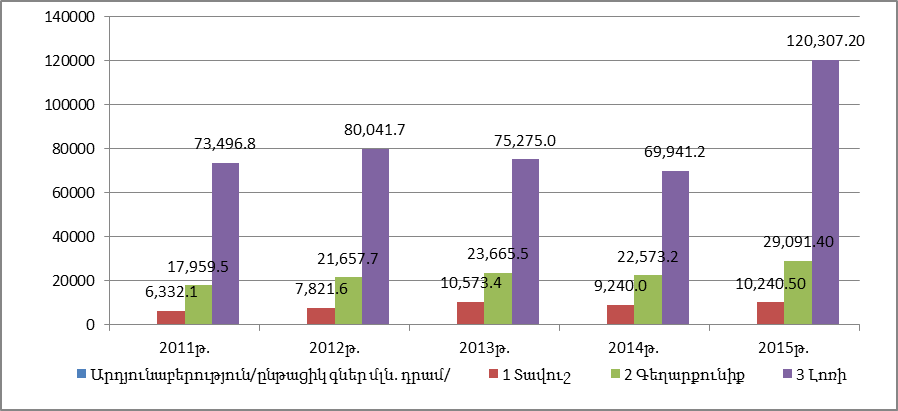 Գյուղատնտեսական արտադրանքի ծավալը և համեմատականները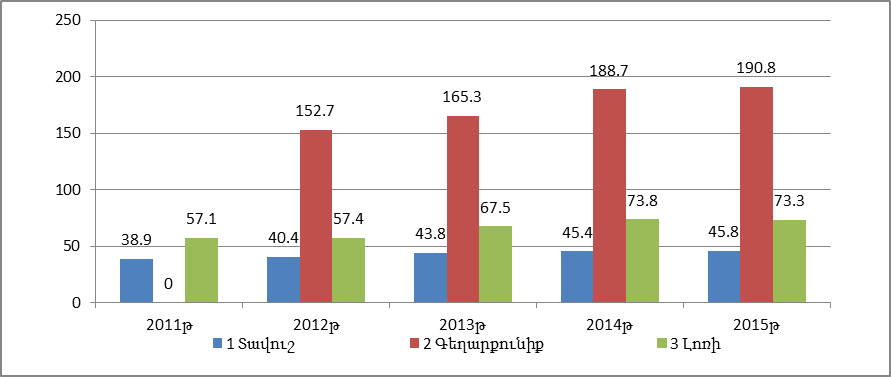 Շինարարություն/ընթացիկ գներ մլն.դրամ/Մանրածախ առևտրի շրջանառ./ընթացիկ գներ մլն. դրամ/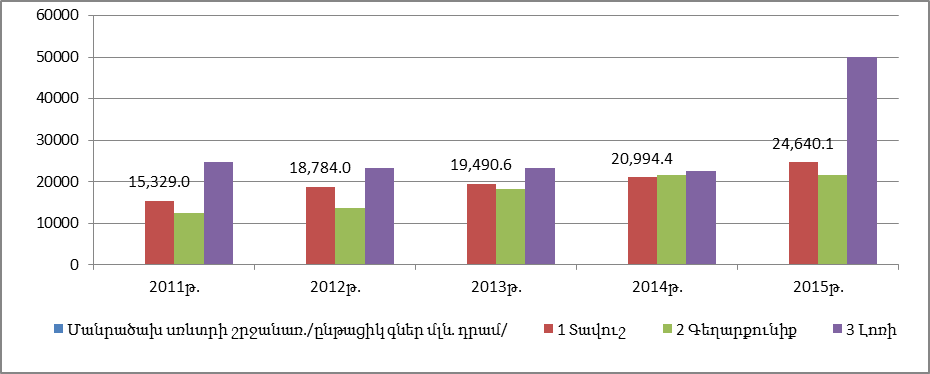 Ծառայությունների ծավալը/ընթացիկ գներ մլն.դրամ/Արտահանում/ մլն.դրամ/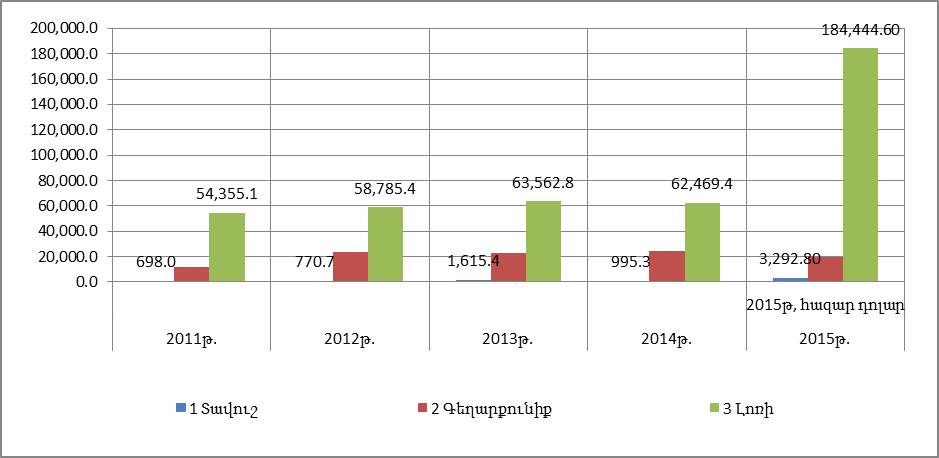 Մարզի ներմուծման և արտահանման ծավալները մեկ շնչի հաշվով շատ ցածր են, արտահանումը մեկ շնչի հաշվով շուրջ քսան անգամ ցածր է միջին հանրապետական ցուցանիշներից, իսկ ներմուծումը շուրջ 13 անգամ, սա պայմանավորված է մարզի գյուղատնտեսական պրոֆիլով և թերի զարգացած արդյունաբերությամբ։ Միևնույն ժամանակ արժի նշել, որ 2011 թ. սկսած մարզի արտահանման ծավալները ավելի քան կրկնապատկվել են, սակայն կշիռը հանրապետության միջինի հետ աննշան ավելացել է 0,14% հասնելով մինչև 0,22% : Մարզի համար կարևոր ոլորտ է հանդիսանում նաև զբոսաշրջությունը, որի աճը վերջին տարիներին բավականին զգալի էր, անկախ այն փաստից, որ 2015 թ. հասույթը ավելի ցածր է եղել քան 2014 թ. հասույթը։ 2011 թ. սկսած հյուրանոցային տնտեսության հասույթները աճել են շուրջ 2,3 անգամ միջին հանրապետական 2,0 անգամ աճի դիմաց, հարակից Գեղարքունիքի և Լոռվա մարզերի համապատասխանաբար 2,2 ու 1,5 անգամ աճերի դիմաց։Մարզի արդյունաբերության առաջատար ճյուղը մշակող արդյունաբերությունն է։ Առավել գերակշռող են սննդարդյունաբերությունն ու փայտամշակումը։ Մարզում արտադրվում է բենտոփոշի, երեսապատման սալիկներ, գինիներ, պահածոներ, իսկ 2015թ. Չորաթան համայնքում հիմնվել է կարի ֆաբրիկա, որտեղ աշխատում են ավելի քան 200 աշխատակիցներ, հիմնականում կանայք: Մարզում արտադրվող արդյունաբերական արտադրանքից արտաքին շուկա են արտահանվում գինիներ, հանքային ջուր, քարե և փայտե արտադրատեսակներ։ ՀՀ Տավուշի մարզում գրանցված են ավելի քան 145 արտադրական և 1038 առևտրային կազմակերպություններ, 83 կազմակերպություն 10 000 բնակչի հաշվով: Հիմնական աշխատատեղեր են ստեղծում միջին մեծության ձեռնարկություններն ու առևտրային կազմակերպությունները:Աղյուսակ16, Մարզում գրանցված խոշոր գործատուների մասինԱղբյուրը Տավուշի մարզպետարանիկատարած վերլուծությունըՄարզից կատարվող արտահանումը բաժին է ընկնում հիմնականում հանքարդյունաբերությանը և գյուղատնտեսությանը/1200-1500տ/ ամսական:2015թ.ՀՀ կառավարության որոշմամբ ոչ մետաղական հանքերի բնավճարը 1650 դրամից բարձրացվել է կրկնակի անգամ, որը լուրջ դժվարություններ և խոչընդոտներ է ստեղծում Հայաստանի միակ և մարզի արդյունաբերության առաջնային տեղ զբաղեցնող <<Բենտոնիտ >> ԲԲԸ-ի /95 աշխատող/հետագա գործունեության համար:Մարզում գործող 13 փոքր ՀԷԿ-երը արտադրում էն շուրջ 19 Մգվտ էլեկտրաէներգիա, որը կազմում է ՀՀ ում փոքր ՀԷԿ արտադրված էներգիայի 6,1%: Աղստև գետի վրա նոր ՀԷԿ-ի կառուցման աշխատանքներն ընթացքի մեջ են, որի շահագործմամբ մարզում արտադրվող էներգիայի քանակը կհասնի 21Մգվտ-ի:։Մարզի զարգացվածությունը անհամաչափ է, մասնավորապես աչքի է ընկնում Դիլիջան քաղաքի զարգացման տեմպերը, որտեղ են կենտրոնացված մարզի հիմնական հյուրանոցային հզորությունները, որը կապված զբոսաշրջության, ֆինանսական կառույցների մասնաճյուղերի բացման և նոր ուսումնական հաստատությունների հիմնադրման հետ։ Մարզում գոյություն ունեն հետևյալ բնակավայրերը, որոնք վերջին տարիներին ապրել են խորը անկում՝ Այրում, Բագրատաշեն, Դեբեդավան, Դեղձավան, Պտղավան,Դովեղ, Բարեկամավան, Աճարկուտ,Կիրանց, Ծաղկավան, Սարիգյուղ, Բերքաբեր, Ազատամուտ, Կայանավան/Այգեհովիտ/, Վազաշեն, Պառավաքար, Այգեպար, Մովսես, Չորաթան, Չինարի, Այգեձոր, Վ.Կ.Աղբյուր, Բերդ և այլն, որոնց մի մասըպայմանավորված են սահմանային շուկայի փակմամբ, սահմանամերձ լինելու կամ արտադրական ձեռնարկությունների չաշխատելու, ինչպես նաև գյուղ նշանակության հողերի բացակայության կամսահմանին լինելուհետ:Մարզում առկա է նաև գենդերային անհավասարակշռություն, տարեցտարի նվազում են համայնքի կին ավագանու անդամների, կրթական ոլորտում տղամարդկանց թիվը և այլն: Պատճառները բազմաթիվ են/տարիներով ձևավորված կարծրատիպեր և այլն/: Մարզի տարածքում էթնիկ փոքրամասնություններ գրեթե չկան:3.9 ԿՐԹՈՒԹՅՈՒՆ, ՀԵՏԱԶՈՏՈՒԹՅՈՒՆ, ՄԱՐԴԿԱՅԻՆ ԿԱՊԻՏԱԼ2015 թ. դրությամբ ՀՀ Տավուշի մարզում գործում էր 59 նախադպրոցական ուսումնական հաստատություն՝ 3406 սանով՝ 16 նախակրթարան՝ 228 սաներով և 43 մանկապարտեզ՝ 3178 սանով: 2011 թ. մինչ 2015 թ. նախադպրոցական հաստատությունների թիվն ավելացել է 13-ով, 46-ից դառնալով 59: Միևնույն ժամանակ, վերլուծելով մեկ բնակչի հաշվով նախադպրոցական հաստատությունների վիճակը մարզում պարզ է դառնում, որ մարզը ապահովվածությունը նախադպրոցական հաստատություններով ավելի քան 1.5 անգամ գերազանցում է միջին հանրապետական ցուցանիշը և շուրջ կրկնակի անգամ գերազանցում է հարակից մարզերի որոշ ցուցանիշներ:ՀՀ Տավուշի, ինչպեսև Գեղարքունիքի մարզերում 2011-2015 ուս.տարիների ընթացքում հանրակրթական ուսումնական հաստատությունների թիվը մնացել է անփոփոխ: Տավուշի մարզում գործում է 81 դպրոց, որից 4-ը՝ ավագ, 52-ը՝ միջնակարգ, 2-ը՝ վարժարան, 23-ը՝ հիմնական: 2016-2017 ուսումնական տարում մարզում աշակերտների թիվը կազմել է 15832: Տավուշի և Գեղարքունիքի մարզերում նկատվել է աշակերտների թվի նվազում` Տավուշի մարզում՝ 7% (1189),Գեղարքունիքի մարզում՝ 12 % (4002): Թվի նվազումը պայմանավորված է արտագաղթով, ծնելիության ցածր մակարդակով: Ինչպես ցույց է տալիս վերլուծությունը հանրակրթական ուսումնական ոլորտում մարզը նույնպես ավելի լավ է ապահովված ինչպես մանկավարժներով, այնպես էլ դասարաններ հաճախող աշակերտների թվով և այլն: Մարզի դպրոցների  առաջինից չորրորդ դասարանի և Բերդի տարածաշրջանի մանկապարտեզների երեխանները  2010 թվականից ընդգրկված են ՄԱԿ-ի պարենի ծրագրում: Մարզի ցուցանիշները համեմատական են հարակից մարզերի հետ: Մարզի բոլոր հանրակրթական դպրոցները ընդգրկված եններառական կրթության ծրագրում:Տավուշի մարզում գործում է 5 պետական քոլեջ և 31 արհեստագործական ուսումնարան: Մասնավորապես՝ Տավուշի տարածաշրջանային պետական քոլեջ, ուսանողների թիվը՝ 222, Դիլիջանի պետական քոլեջ, ուսանողների թիվը՝ 206, Դիլիջանի պետական բժշկական քոլեջ, ուսանողների թիվը՝ 102, Նոյեմբերյանի պետական քոլեջ, ուսանողների թիվ՝ 170, Բերդի պետական քոլեջ, ուսանողների թիվը՝ 149: ՆոյեմբերյանիևԴիլիջանիքոլեջներումգործումեննաևարհեստագործականուսումնարաններ:Բերդում առանձինգործում է արհեստագործական ուսումնարան՝ 146 ուսանողով:Նշված հաստատություններում ուսուցանվող առկա մասնագիտությունները վերանայման կարիք ունեն: Տավուշի և Գեղարքունիքի մարզերում 2011-2015 ուս.տարիներին բարձրագույն ուսումնական հաստատություններում սովորողների թիվը փոփոխվել է: Տավուշի մարզումուսանողներիթիվըաճել է 1% (18) իսկՀՀԳեղարքունիքիմարզումկրճատվելէ 20 % (380):Տավուշի մարզում գործում է պետական ԲՈՒՀ-երի 2 մասնաճյուղ՝ Երևանի պետական համալսարանի Իջևանի մասնաճյուղը և Երևանի գեղարվեստի պետական ակադեմիայի Դիլիջանի մասնաճյուղը: Երևանի գեղարվեստի պետական ակադեմիայի Դիլիջանի մասնաճյուղում սովորում է 27 ուսանող: Երևանի պետական համալսարանի Իջևանի մասնաճյուղը Տավուշի մարզում ունի ստրատեգիական նշանակություն, քանի որ նպաստում է երիտասարդների մարզում մնալուն և որոշ չափով ներքին միգրացիան կանխելուն: ԵՊՀ Իջևանի մասնաճյուղում գործում է 4 ֆակուլտետ՝ հումանիտար, տնտեսագիտության, բնագիտության և կիրառական արվեստի: 2016-2017 ուստարումմասնաճյուղէընդունվել 1723 ուսանող: Ընդորում, ամենամեծթիվըկազմումէհումանիտարֆակուլտետիուսանողները: Քանիորշուկայիպահանջարկըևշրջանավարտներիկողմիցստացվածմասնագիտություններըկտրուկտարբերվումենանհրաժեշտությունէառաջացելհամապատասխանվերապատրաստմանմիջոցովձեռքբերելնորմասնագիտություններ: ԱյդպահանջիարդյունքումՏավուշիմարզումստեղծվելէմեծահասակներիհամարուսումնականկենտրոն: Բացի այդ, զբաղվածության տարածքային կենտրոններում գործատուների հայտի հիման վրա իրականացվում են մասնագիտական վերապատրաստումներ՝ վերապատրաստվողների 50 տոկոսին աշխատանք տրամադրելու պայմանով: Հիմնականում վերապատրաստումներն իրականացվել են հետևյալ մասնագիտությունների գծով՝ բանվոր, վաճառող, հացթուխ, կահույքագործ, գործավար-օպերատոր, դերձակ: Համապատասխան վերապատրաստումներն իրականացվում են մարզի քոլեջներում:Միջին մասնագիտական կամ բարձագույն կրթություն ստանալով և համապատասխան աշխատանք չգտնելու պատճառով կատարվում է երիտասարդ մասնագետների արտագաղթ: Այսինքն, անձն ապահովելով իր կրթական իրավունքը, չի կարողանում դրա արդյունքում ձեռք բերած գիտելիքները և կարողություններն իրացնել աշխատաշուկայում:3.10. ՍՈՑԻԱԼԱԿԱՆ ՆԵՐԱՌՈՒՄՀՀ Տավուշի մարզում տնային տնեսությունների թիվը 2016թ. հունվարի 1–ի դրությամ բկազմում է 37746, որից 15165ը /40%/ մարզի քաղաքային համայնքներում: Մարզի տնային տնտեսությունները բավականին ապահովված են բնակ մակերեսով, բնակ մակերեսով ապահովման մակարդակը գերազանցում է միջին հանրապետական ցուցանիշը։Աղյուսակր17, Մեկ բնակչի ապահովվածությունն ընդհանուր մակերեսով, 2016. Հունվարի 1-ի դրությամբ, մ²ԱՎԾ տվյալների հիման վրա կատարված վերլուծություն, ՀայաստանիՀանրապետությանմարզերըևԵրևանքաղաքըթվերով, էջ 171:Հղումը՝ http://armstat.am/file/article/marz_2016_19.pdfՄարզում կան 782 բազմաբնակարան բնակելի շենքեր, որոնց մակերեսը կազմում է 576100 ք.մ. որտեղ բնակվող բնակիչների թիվը կազմում է 10489 մարդ:Բազմաբնակարան բնակելի շենքերից 285 բ/բ շենք գտնվում են քաղաքային համայնքներում և նրանց կեսից ավելին ունեն հիմնանորոգման կարիք: Բ/բ շենքերը,որոնք հիմնականում կառուցվել են անցյալ դարի 70-80-ականներին և այդ պատճառով նրանց մաշվածության աստիճանը բարձր է:Մարզի 25 համայնքներում առկա են բազմաբնակարան բնակելի շենքեր /տես 3.3 Քաղաքային զարգացում բաժինը/:Մարզում աղքատության ու ծայրահեղ աղքատության մակարդակը աճել է համեմատ 2012 թ. անկախ ընդհանուր հանրապետությունով աղքատության նվազման տենդենցի։ Վերլուծելով մարզի բնակչության եկամտի աղբյուրները պարզ է դառնում, որ մարզի բնակչությունը հիմնականում արտադրված գյուղատնտեսական ապրանքները արտադրում է սեփական սպառման համար այլ ոչ թե շուկայում վաճառքի համար, ինչի պատճառներից մեկը կարող է լինել թեր զարգացած մթերման ենթակառուցվածքները։ Միևնույն ժամանակ մարզի բնակչության կողմից ստացված տրանսֆերտները գրեթե 4 անգամ ավելի քիչ են, քան միջին հանրապետական ցուցանիշը։Մարզում բնակվող առավել խոցելի խմբերը ընտանեկան նպաստ և սոցիալական նպաստներ ստացող ընտանիքներն են, հրատապ դրամական օգնություն ստացողներն են և կենսաթոշակառուներն են։ Ընտանեկան նպաստ և սոցիալական նպաստներ ստացող ընտանիքների թիվը աճել է տարեց-տարի և 2015 թ. հասել է 5377 կամ համայնքի տնային տնտեսությունների շուրջ 15%։ Հրատապ օգնություն ստացողների և կենսաթոշակառուների թիվը աննշան նվազել է 2012 թվականի հետ համեմատ։ Մարզում բնակվող միայն տարեց թոշակառուներից կազմված ընտանիքների համար չկան ցերեկային խնամքի կենտրոններ: Միևնույն ժամանակ առկա են շուրջ 70 փախստական ընտանիքների կացարանով ապահովման հարցը։Մշակույթի մատչելիություն:ՀՀ Տավուշի մարզում գործում են արվեստի 1 պետական քոլեջ /նախարարության ենթակայությամբ/, 11 երաժշտական, գեղարվեստի և արվեստի 5 դպրոց, 32 մշակույթի տուն և ակումբ, 1 մարզային և 40 քաղաքային ու գյուղական գրադարան, 4 զբոսայգի, 1 մշակույթի և ժամանցի կենտրոն /<<Ավանդույթ>> ՓԲԸ/, 2 պատկերասրահ /Իջևան, Դիլիջան/,1 ժող. թատրոն /Նոյեմբերյան/, 4 ժող. նվագարանների համույթ, 4 թանգարան: Կան պատմամշակութային և տեղական նշանակության հուշահամալիրներ, հուշակոթողներ, հուշարձաններ և այլն: Հայաստանի Հանրապետության պատմության և մշակույթի անշարժ հուշարձանների ցուցակներն ընդգրկում են 24152 հուշարձան, ինչպես նաև <<Պետական սեփականություն համարվող և օտարման ոչ ենթակա պատմության և մշակույթի անշարժ հուշարձանների>> ցուցակը, որն ընդգրկում է 18935 հուշարձան՝ 6145 պահպանական միավորով, ըստ որի ՀՀ Տավուշի մարզի ցուցակը ներառում է 1996 հուշարձան՝797 պահպանական միավորով:Աղյուսակ18, Թանգարանների և գրադարանների այցելուների վերաբերյալԱղբյուրը՝ ԱՎԾ, ՀՀ մարզերը և Երևան քաղաքը թվերով, 2016թ. (http://armstat.am/am/?nid=82&id=1834 )Աղյուսակ20, Մարզի մշակութային օբյեկտները, քանակները և գտնվելու վայրերը:	Աղբյուրը Տավուշի մարզպետարանի մասնագետների կատարած վերլուծությունըՀամայնքային բյուջեների սղության պատճառով նորմալ չեն շահագործվում գրադարանները, գյուղական մշակույթի տները կամ բացակայում են կամ լինելու դեպքում խմբակներ չեն կազմակերպվում:Գյուղական համայնքների փռվածությունը, քաղաքային համայնքներից հեռու գտնվելը, տրանսպորտային երթուղիների ոչ նորմալ աշխատանքը, նմանատիպ այլ գործոններ ազդում են մարզի մշակութային կյանքի և հասանելության վրա: Առողջապահության մատչելիություն:Մարզիառողջապահականհամակարգումգործումեն 29 բուժհաստատություններ՝ 4 բժշկականկենտրոն /ԲԿ ,ՓԲԸ/, 3 առողջությանկենտրոն /ԱԿ, ՊՈԱԿ/ , 22 առողջությանառաջնայինպահպանմանկենտրոններ /ԱԱՊԿ/, որից 3-ըհամայնքայինենթակայությանեն՝ՀՈԱԿ, 19-ըՊՈԱԿ-ներեն: Գործումեննաև 3 մասնավորբուժհաստատություններ:Մարզիբուժհաստատություններումաշխատումեն 246 բժիշկ, որոնքսպասարկումենկցագրված 122050 բնակչի: Մարզի ապահովվածությունը բժշկական կադրերով (19,6 բժիշկ 10 000 բնակչի հաշվով) ավելի քան կրկնակի ցածր է քանի միջին հանրապետական ցուցանիշը (43,7 բժիշկ 10 000 բնակչի հաշվով), սակայն ոչ զգալի չափով գերազանցում է Գեղարքունիքի մարզի ցուցանիշը։ Միջին բուժանձնակազմի հետ վիճակն ավելի լավ է, այստեղ տարբերությունը մարզի (43,1 մասնագետ 10 000 բնակչի հաշվով) և հանրապետության (58,8 մասնագետ 10 000 բնակչի հաշվով) ցուցանիշների մեջ այսքան ցայտուն չէ։ Հիվանդանոցային մահճակալների քանակով մարզը կրկին շուրջ կրկնակի անգամ զիջում է միջին հանրապետական ցուցանիշին, մարզում առկա է 20,6 մահճակալ 10 000 բնակչի համար, հանրապետության 41,8 դիմաց։Բնակչությանը որակյալ բուժսպասարկում ապահովելու նպատակով ՀՀ կառավարության և առողջապահության նախարարության անմիջական նախաձեռնությամբ ՀՀ Տավուշի մարզպետարանի կողմից վերջին 5 տարիների ընթացքում իրականացվել են մարզի 6 բուժհաստատությունների հիմնանորոգումները և ընթացիկ նորոգումները, վերազինվել են արդի պահանջներին համապատասխան սարքավորումներով:Մասնագետների բացակայությունը ստիպում է մարզի բնակիչներին խնդիրների առաջացման դեպքում այցելել մայրաքաղաքի հիվանդանոցներ, որը ստեղծում է հավելյալ ծախսեր և մատչելի չէ մարզի բոլոր բնակչության համար։ Մարզում 16 հավելյալ նեղ մասնագետ- բժիշկների առկայության դեպքում այսպիսի այցերի քանակը կարելի էր կտրուկ կրճատել, բացիայդհեռավոր համայնքների այցելությունների համար անհապաղ անհրաժեշտ է համալրել շտապօգնության ծառայությունը 4 ամենագնաց մեքենաներով:Գենդերային խնդիրներ:2015թ. ՄԱԿ-ի կողմից հռչակված Կայուն զարգացման օրակարգում գենդերային հավասարությունը դիտարկվում է ոչ միայն որպես Կայուն զարգացման 17 նպատակներից մեկը, այլ որպես անհրաժեշտ նախապայման զարգացման բոլոր գործընթացներում: Այստեղից էլ տրամաբանորեն բխում է ռազմավարական և զարգացման ծրագրերի գենդերային ուղղորդման անհրաժեշտությունը, ինչը կանանց և տղամարդկանց միջև առկա անհավասարությունը հաղթահարելու հիմնական ռազմավարությունն է հանդիսանում սոցիալ տնտեսական կյանքում:3.11 ԲՆԱՊԱՀՊԱՆԱԿԱՆ ԽՆԴԻՐՆԵՐ, ԷՆԵՐԳՈԱՐԴՅՈՒՆԱՎԵՏՈՒԹՅՈՒՆ ԿԼԻՄԱՅԻ ՓՈՓՈԽՈՒԹՅԱՆ ՀԱՐՄԱՐՎՈՂԱԿԱՆՈՒԹՅՈՒՆՕդային ավազան:Մարզի օդային ավազան են տարեկան արտանետվում շուրջ 19,8 հազ. տոննա աղտոտող նյութեր, որը կազմում է Հանրապետության ընդհանուր գրանցված արտանետումների 15,4% կամ գրեթե 4 անգամ գերազանցում է միջին Հանրապետական ցուցանիշը։ Աղյուսակ 21, ՄԹՆՈԼՈՐՏԱՅԻ ՆՏԵՍԱԿԱՐԱՐ ԱՐՏԱՆԵՏՈՒՄՆԵՐԸԱղբյուրը՝ ԱՎԾ, ՀՀ մարզերը և Երևան քաղաքը թվերով, 2016թ., էջ 161 (http://armstat.am/file/article/marz_2016_19.pdfՄարզի տարածքում գործող ձեռնարկությունները չեն իրականացնել վնասակար նյութերի որսման համար և ոչ մի գործողություն (այս պնդումը ճիշտ է նաև 5 այլ մարզերի համար)։ Օդային ավազանում հայտնաբերված փոշու քանակությամբ մարզը գտնվում է բարվոք վիճակում, այս ցուցանիշը միջին հանրապետական մեկ շնչի հաշվով ցուցանիշից փոքր է շուրջ 2 անգամ։Ջրային ավազան:Տավուշի մարզը հարուստ է ջրային ռեսուրսներով, բավական է նշել, որ մարզով է հոսում ամենաջրառատ գետը՝ Դեբեդը, ապա Աղստևը և տասնյակ միջին և փոքր գետեր և նրանց սնող բազմաթիվ վտակներ: Գետերը սնող վտակների գերակշռող մասը կարելի է դիտարկել որպես խմելու ջուր։ Մարզի ջրային ավազանի մաքրության հետ կապված խնդիրները պայմանականորեն բաժանվում են երկու մասի, նրանք, որոնք առաջանում են մարզի տարածքում, հիմնականում կապված են կոյուղու միացմանը հոսող գետերին և գյուղատնտեսության գործունեության արդյունքում ստեղծված կեղտաջրերով, իսկ մարզից դուրս առաջացող խնդիրներից է մարզով անցնող Հանրապետության ամենաջրառատ Դեբեդ գետն է։ Այն աղտոտվում է վնասակար նյութերով և ծանր մետաղներով Լոռու մարզի Ալավերդի, Ախթալա քաղաքների և Թեղուտի լեռնամետալուրգիական գործարանների արտանետումներով: ՀՀ գիտությունների ազգային ակադեմիայի կողմից 2013-2015թթ. իրականացված մոնիտորինգի արդյունքներով Դեբեդ գետի ջուրը գետաբերանում ունի 5-րդ ամենաբարձր դասի աղտոտվածություն:Մարզում օգտագործվող ջրի քանակը կազմում է շուրջ 12,2 մլն խմ, որը մեկ շնչի հաշվով շուրջ 8 անգամ ավելի քիչ է քան Հանրապետական միջինը։ Միևնույն ժամանակ մարզում օգտագործվող ջրի գերակա մեծամասնությունը՝ շուրջ 83% օգտագործվում է գյուղատնտեսության համար, արդյունաբերական նպատակների համար օգտագործվում է ջրի շուրջ 5,7%, գյուղատնտեսության և արդյունաբերության համար օգտագործվող ջրի քանակը շուրջ 10 անգամ ցածր է հանրապետական միջինից, խմելու համար օգտագործվում է ջրի 11% կամ տարեկան 1,4 մլն խմ, այս դեպքում օգտագործման ծավալները ցածր են հանրապետական միջին ցուցանիշներից շուրջ 3 անգամ։Մարզում 2015թ. նկատվել է կեղտաջրերի արտանետման զգալի կրճատում, եթե 2014 թ. ամբողջ կեղտաջրերը (1,4 մլն մ3) լցվում էին հոսող գետերը, ապա 2015 թ. այս քանակը հասել է 1,1 մլն մ3 և շուրջ 0,4 մլն մ3 ոչ բավարար կերպով մաքրվում է։ Ջրային ավազանի այս վիճակը խնդիրներ է առաջացնում մարզի ռեկրեացիոն գրավչությունը բարձրացնելու համար:Հող,պահպանվող տարածքներ, տեսակներ և կենսաբազմազանություն:Մարզի գյուղատնտեսական նշանակության հողերի ոչ ճիշտ կառավարման պատճառով առաջանում է էռոզիա,  որոշ հատվածներում առաջ են եկել դեգրադացման խնդիրներ, որի կանխարգելման նպատակով վերջին տարիներին իրականացվել են որոշակի աշխատանքներ: Մարզում դեռևս մնում է չլուծված  աղբի հավաքման և պատշաճ տեղադրման հարցը: Այն հիմնականում իրականացվում է քաղաքային համայնքներում, իսկ տեղադրումը՝ հիմնականում անկանոն: Աղբահանություն կազմակերպող համայնքներում հավաքված աղբը տեղափոխվում է բաց աղբավայրեր, մեծ վնաս հասցնելով ինչպես աղբավայրի այնպես ել շրջակա հողտարածքներին:Մարզում է գտնվում “Դիլիջան” ազգային պարկը, շուրջ 31.98հազար հա տարածքով, մարզում է գտնվում նաև Կենու, Արջատխլենու, Իջևանի, և Գանձաքարի արգելավայրերը:Մարզի տարածքում գործում է “Հայանտառ” ՊՈԱԿ –ի՝ Սևքարի, Իջևանի, Նոյեմբերյանի և Արծվաբերդի դուստր անտառտնտեսությունները։Մարզի տարածքումվայրիկենդանիներիցդեռևսպահպանվում ենարջ, այծյամ,եղջերու, վայրի խոզ,մացառախոզ,շնագայլ,գայլ,փորսող, կզաքիս,վայրի կատու,եղեգնակատու,լուսան, որոնցից այծյամի և եղջերուի պահպանման և զարգացման նպատակով Դիլիջանի Ազգային պարկի տարածքում 2016թ-ից մեկնարկել է ծրագիր: Մարզի բնապահպանական հիմնախնդիրները հիմնականում կապված են անտառային էկոհամակարգերի գերշահագործման հետ, որի պատճառով խաթարվել է անտառի ինքնավերականգնման ունակությունը և դեգրադացվել են անտառային էկոհամակարգերը: Մարզում անտառային ռեսուրսների պահպանության հարցը փոխկապակցված է հողերի, կենսաբազմազանության, ինչպես նաև ջրային ռեսուրսների պահպանության հետ: Ապօրինի անտառհատումների հետևանքով ակտիվացել են հողերի էռոզիոն երևույթները և սողանքները: Մարզի 25 համայնքներում առկա են սողանքային գոտիներ,Սողանքների, սելավների և ջրհեղեղների հետևանքով հասցվող վնասի նվազեցման համար պետք է ուսումնասիրվեն առավել խոցելի տարածքները: Էներգախնայողության և այլընտրանքային էներգիայի անցման առումով մարզում աստիճանաբար ավելանում են ներդրումները, սակայն դեռևս մեծ ծավալներ չեն կազմում: Առայժմ կան մի քանի տասնյակ արևային ջրատաքացուցիչներ, ջեռուցման համակարգեր և այլն: Վերջին տարիների կլիմայական փոփոխությունները բացասական ազդեցություն է թողել նաև ՀՀ Տավուշի մարզի վրա, արդյունքում հաճախակի են դարձել երկարատև և հորդառատ անձրևները, վաղ գարնանային ցրտահարություններն ու կարկտահարությունները, ինչպես նաև տևական շոգ եղանակները:3.12 ՄԱՐԶԱՅԻՆԵՎՏԵՂԱԿԱՆԿԱՐՈՂՈՒԹՅՈՒՆՆԵՐԻԶԱՐԳԱՑՈՒՄՀՀ Տավուշի մարզի տարածքային կառավարման մարմինը Տավուշի մարզպետարանն է, որը կազմված է մարզպետից և մարզպետարանի աշխատակազմից: Մարզպետարանի աշխատակազմը ունի 7 վարչություններ, 8 առանձնացված բաժիններ և 4 տարածքային ՍԱՏԳ-ներ, որոնք ևս ունեն բաժինների կարգավիճակ: Բաժինները կազմված են 2-6 հաստիքներիցԳծապատկեր3.ՀայաստանիՀանրապետության Տավուշի մարզպետարանի կառուցվածքըԱշխատակազմիքաղաքացիականծառայողները “Քաղաքացիականծառայությանմասին” ՀՀ օրենքիպահանջներին համապատասխանատեստավորվումևիրենցհերթական: Մարզպետարանի աշխատակազմի 6 քաղծառայողներ ունեն միջնակարգ մասնագիտական, իսկ մնացածը բարձրագույն կրթություն:Մարզպետարանում գործում է նաև ուսուցման կենտրոնը, որտեղ վերապատրաստվում են համայնքների ղեկավարներ, ավագանու անդամներ, համայնքային ծառայողներ և կազմակերպվում տարբեր սեմինար քննարկումներ:Մարզումիրականացվողգործընթացներումմշտապեսներգրավվումենհասարակականկազմակերպությունները, համայնքներիմիությունները, քաղաքացիականակտիվխմբերը, ինչպեսնաևտեղականևմիջազգայինդոնորկազմակերպությունները, ՓՄՁ ԶԱԿ մարզային մասնաճյուղը, Տավուշի մարզի առևտրաարդյունաբերական պալատը, ինչպես նաև զբաղվածության տարածքային կենտրոնները և պետական քոլեջները:ՀՀ Տավուշի մարզպետարանի և մարզպետարանի ենթակայության հիմնարկների 2015թ. ֆինանսավորումը կազմել է6708,34 մլն ՀՀ դրամ։ 2015 թվականին մարզում եղել է 62 համայնք, որից հինգը քաղաքային: Խոշորացման գործընթացի արդյունքում ներկայումս մարզում առկա է 40 համայնք: Ավագանու անդամների ընդհանուր թիվը 286 են:	ՀՀ Տավուշի մարզի համայնքներում 29.12.2016թ.-ի դրությամբ համայնքային ծառայողների փաստացի թիվը 318-է, որից 60-ը զբաղեցնում են համայնքային ծառայության գլխավոր, 60-ը առաջատար և 198 կրտսեր պաշտոններ:ՀՀ Տավուշի մարզի խոշորացված Դիլիջան համայնքում /ընդգրկվել են նաև Հաղարծին, Թեղուտ, Գոշ, Հովք, Աղավնավանք և Խաչարձան համայնքները/ անցկացվել են համայնքի ղեկավարի և ավագանու ընտրություններ: Հետևաբար, սահմանված կարգով, նշված նախկին համայնքապետարանների աշխատակազմերը լուծարվել են, և ներկայումս ընթացքի մեջ է նորաստեղծ աշխատակազմի համայնքային ծառայության թափուր պաշտոնները համալրելու գործընթացը: Արդեն անվանացանկով հաստատված 39 պաշտոններից մրցույթով զբաղեցվել են 19-ը: Համայնքների խոշորացման արդյունքում ակնկալվում է միջոցների խնայողություն, նոր ներդրումային ծրագրերի ներգրավում: Խոշորացման գործընթացը շարունակվում է: Նոյեմբերյանի տարածաշրջանում ձևավորվել է երեք փունջ, իսկ Բերդի և Իջևանի տարածաշրջաններում այն կիրականացվի առաջիկայում, բարեփոխման ավարտին մարզում կլինի 7 համայնք, 66 բնակավայր։Ներկայումս գյուղական 35 համայնքներում աշխատող համայնքային ծառայողների քանակը 218, այսինք միջինը 6 մեկ համայնքի հաշվով, որպես կանոն այս ծառայողները իրականացնում են հետևյալ գործառույթները և դրանցից 32 ունեն բարձրագույն, իսկ 186 միջին մասնագիտական կրթություն։ Գյուղական համայնքների ընդհանուր բյուջեի փաստացի կատարված ծախսերը 2015 թ․ կազմում են 2,1 մլրդ. ՀՀ դրամ, որից ներդրումային ծախսերը 178 մլն ՀՀ դրամ և վարչական ծախսերը 1,9 մլրդ. ՀՀ դրամ։ Գյուղական համայնքների աշխատակազմի պահպանման փաստացի ծախսերը 2015 թվականին կազմել են893 մլն.ՀՀ դրամ։Մարզի քաղաքայինհամայնքներում աշխատող համայնքային ծառայողների քանակը 100, այսինք միջինը 20 մեկ համայնքի հաշվով, դրանցից 46 ունեն բարձրագույն, իսկ 54միջին մասնագիտական կրթություն։ Քաղաքային համայնքների ընդհանուր բյուջեի փաստացի կատարված ծախսերը 2015 թ․ կազմում են1,6 մլրդ. ՀՀ դրամ, որից ներդրումային ծախսերը215 մլն ՀՀ դրամ և վարչական ծախսերը 1,4 մլրդ. ՀՀ դրամ։ Քաղաքային համայնքների աշխատակազմի պահպանման փաստացի ծախսերը 2015 թվականին կազմել են 313մլն. ՀՀ դրամ։2015-2016 թվականներին Տավուշի մարզում իրականացվել են մարզպետարանի և մարզի համայնքների ղեկավարների աշխատակազմերի կարողությունների զարգացմանը ուղղված հետևյալ ծրագրեր, որի շրջանակներում իրականացվել էմարզպետարանի և համայնքային ծառայողների վերապատրաստում:3.13 ԱՅԼ ԽՆԴԻՐՆԵՐՄարզում առկա են ինչպես զարգացման մեծ ներուժ ունեցող համայնքներ, որոնք պահանջում են առավել բարձր ուշադրություն, քանի որ կարող են հանդիսանալ այն տարածքները, որոնց զարգացումը կնպաստի մարզի ընդհանուր տնտեսական աճին, մասնավորապես Դիլիջանի տարածաշրջանը, այնպես էլ թեր զարգացած և խնդրահարույց տարածքներ, որոնք ետ են մարզի զարգացման տեմպերից, մասնավորապես սահմանամերձ և փոքր համայնքները, ինչպես նաև այն համայնքները որոնք հիմնվել են մեծ գործարանների բազայիվրա:Դիլիջանի տարածաշրջանը ունի զարգացման մեծ ներուժ, արդեն իսկ այստեղ առկա են հյուրանոցառեստորանային 36 համալիրներ, 45 հյուրատներ, 179 առևտրի օբյեկտներ, 8 կենցաղային սպասարկման օբյեկտներ, միջազգային դպրոցը, ԿԲ-ի ուսումնական կենտրոնը և այլն որոնք մեծ ներուժ են հանդիսանում տարածաշրջանի զարգացման համար : Լուծման խնդիր է նաև ԲՈՒՀ-ն ավարտելուց հետո մասնագետի համապատասխան կազմակերպություն գործուղելու պրակտիկայի վերականգնելը: Հատկապես, նկատի ունենք մանկավարժներին, քանի որ Տավուշի սահմանամերձ համայնքների դպրոցները կարիք ունենալով համապատասխան մասնագետների՝ դրա արդյունքում կհամալրեն այդ բացը: Ընդ որում՝ հատկապես սահմանամերձ դպրոցներ գործուղված մասնագետներին պետք է ապահովել արտոնյալ  պայմաններով /օր.՝աշխատավարձի հավելավճար/:Հատուկ զարգացման կարիքներ ունեն Ադրբեջանի հետ սահմանամերձ գոտիները, որտեղ ներդրողների համար ստեղծված պայմանները /հարկային բարենպաստ ռեժիմ և այլն/ ստեղծել են որոշակի աշխատատեղեր, սակայն դեռևս չեն տալիս սպասվող աճ։ Այսպիսի բնակավայրեր են Տավուշի մարզի հետևյալ բնակավայրերը՝Ներքին Կարմիր աղբյուր, Ոսկեվան,Չորաթան,Կողբ, Վազաշեն,Բերքաբեր,Չինարի, Արծվաբերդ, Ծաղկավան (Իջևանի շրջան), Մոսեսգեղ, Դովեղ, Պառավաքար, Բերդավան, Բարեկամավան, Կոթի, Բաղանիս,Սարիգյուղ,Այգեձոր, Կիրանց,Այգեպար, Սևքար, Այգեհովիտ,Ոսկեպար, Վերին Կարմիր աղբյուր, Բերդ,Ազատամուտ, որտեղ բնակավայրերում բնակվում է Տավուշի բնակչության36%Առավել խնդրահարույց են հանդիսանում գործարանամերձ ավանները, որտեղ գործարանների կանգի կամ թեր բեռնվածության պատճառով չկան բավականին աշխատատեղեր և չկան նաև գյուղատնտեսական հողեր, որոնց մշակությամբ բնակչությունը կարող է հայթայթել իր ապրուստի միջոցները։ Այսպիսի բնակավայրեր են Տավուշի մարզիԱյրում, Ազատամուտ,Այգեպար բնակավայրերը:Այս բնակավայրերում բնակվում է Տավուշի բնակչության 6170-ը, որից կին՝3207, կամ մարզի բնակչության5 %-ը:Եվրոմիության, Հայաստան Համահայկական Հիմնադրամի, ՀՀ կառավարությանն առընթերԳյուղական տարածքների տնտեսական զարգացման ԾԻԳ ՊՀ-ի/IFAD/, Հայաստանի տարածքային զարգացման հիմնադրամի, Վորդ Վիժն <<Հայաստան>> Կարմիր խաչ, Հիմնատավուշ հիմնադրամի, ՄԱԿ-ի զարգացման գրասենյակի/UNDP/, UNWFP,  Դիակոնիա ԲՀԿ-ի,USAIDI, OXFAM, Օքսիջեն, Ամերիկայի ՀՕՖ-ի, Հույսի կամուրջ և մի շարք այլ տեղական ու միջազգային կազմակերպությունների ինչպես նաև անհատ ներդրողների կողմից Տավուշի մարզում իրականացվել և իրականացվում են մեծածավալ աշխատանքներ, որոնք լուրջ ազդեցություն են ունենում մարզի սոցիալ տնտեսական զրգացման վրա:Չնայած կատարվող աշխատանքներին կան դեռևս բազմաթիվ չիրականացված ծրագրեր, որոնք համակարգային լուծում են պահանջում:4.ՍՎՈՏՎԵՐԼՈՒԾՈՒԹՅՈՒՆՍՎՈՏ վերլուծությունն ապահվում է մարզի ներկայիս իրավիճակի ամփոփ նկարագիրը:Աղյուսակ 215.ՏԵՍԼԱԿԱՆ, ՆՊԱՏԱԿՆԵՐ, ԵՎ ՀԻՄՆԱԿԱՆ ԳԵՐԱԿԱՅՈՒԹՅՈՒՆՆԵՐՏավուշի մարզի տարածքային զարգացման նպատակները և գերակայությունները ուղղված են իրավիճակի և քաղաքականությունների վերլուծության արդյունքում վերհանված հիմնախնդիրների լուծմանը: 5.1 ՏԵՍԼԱԿԱՆ2025թ. Տավուշի մարզը կլինի մրցունակ արդյունաբերությամբ և արտադրությամբ, ժամանակակից և զարգացած գյուղատնտեսությամբ և զբոսաշրջային ենթակառուցվածքներով, զարգացածքաղաքներով և համայնքայինենթակառուցվածքներով, հագեցած աղետների ռիսկերի նվազեցմանն ողղված ծրագրերով,որոնցշնորհիվմարզըբոլոր տարածքներում կապահովի համաչափություն և կայունություն, կունենա արտագաղթի և գործազրկության ցածր մակարդակ:Տարածքային զարգացման քաղաքականության ընդհանուր նպատակը մարզի բոլոր տարածքների/համայնքների տնտեսական և սոցիալական, տարածքային համաչափ և կայուն զարգացման խթանումն է՝ հաշվի առնելով առանձին տարածքների/համայնքների կարիքներն ու ռեսուրսները: Նշված ընդհանուր նպատակն ունի երեք բաղադրիչ. առկա ներուժի հիման վրա բոլոր տարածքների մրցունակության բարձրացում՝ հատուկ ուշադրություն դարձնելով թույլ զարգացած և սահմանամերձ տարածքներին, ինչպես նաև ռեսուրսների կայուն օգտագործման վրա:.առավելագույն տարածքային համաչափության երաշխավորում և տնտեսության դիվերսիֆիկացիա:տարածքային զարգացման քաղաքականության և փորձի բարելավում՝ ապահովելով տարածքային ու տեղական դերակատարների ակտիվ մասնակցությունը պլանավորման և իրականացման գործընթացներում:5.2. ՌԱԶՄԱՎԱՐԱԿԱՆՆՊԱՏԱԿՆԵՐևՀԻՄՆԱԿԱՆԳԵՐԱԿԱՅՈՒԹՅՈՒՆՆԵՐՄարզի ռազմավարական նպատակները, 2017-2025 զարգացման ռազմավարությունը հիմնված է մարզի իրավիճակի գնահատման, ամենամեծ ուժեղ կողմերի և թույլ կողմերի, հնարավորությունների և սպառնալիքների վրա, ինչպես ներկայացված է փաստաթղթի վերլուծական մասում: Ռազմավարական ուղղությունների տրամաբանությունը ապահովված է` համատեղելով ընդհանուր նպատակները (հորիզոնական) և գերակա թեմաները/ ոլորտները (ուղղահայաց), և դրանք կապված են ազգային ռազմավարական փաստաթղթերին, ինչպես ներկայացված է ստորև: Աղյուսակ22, ՀՀ Տավուշիմարզիռազմավարականնպատակներևգերակայություններ.5.3.ՌԱԶՄԱՎԱՐԱԿԱՆՆՊԱՏԱԿՆԵՐԻևԳԵՐԱԿԱԽՆԴԻՐՆԵՐԻՀԻՄՆԱՎՈՐՈՒՄՆպատակ 1-ին՝Մինչ 2025 թ., Տավուշի մարզը կբարելավի իր մրցունակությունը և տնտեսության դիվերսիֆիկացիան հասցնելով նվազագույնը Հայաստանի միջինիմեկ շնչին բաժին ընկնող ՀՆԱ-ի 60%-ին, կունենա 10% ային կետով բարձր մասնագիտական և բարձրագույն կրթությամբ մարդիկ` քան 2015 թ., 10%ային կետով ավելի բարձրակտիվձեռնարկություններ և ոչ գյուղատնտեսական աշխատատեղեր, քան 2015 թ.:Հիմնավորում՝ՀՀ կառավարության ներկայիսորդեգրած քաղաքականությունը լայն հնարավորություններ է ընձեռնում, տնտեսության դիվերսիֆիկացիայի, ձեռնարկությունների ակտիվացմանը, ինչպես նաև նորերի ստեղծմանը: Մարզում առկա է ԵՊՀԻՄ -ըչորս ֆակուլտետներով, Երևանի գեղարվեստի ակադեմիայիԴիլիջանի մասնաճյուղը, պետական քոլեջներ բոլոր տարածաշրջաններում, ինչպես նաևԻջևանի մեծահասակների կրթության կենտրոնը: Նպատակը համապատասխանում էՀՀ2016-2025թ.թ. ՏԶՌառաջին և երկրորդ նպատակներին:Նպատակ 2-րդ՝ Մինչ 2025 թ. Տավուշիմարզումկբարելավվի գործազրկության մակարդակը 2 տոկոսային կետով/ համեմատած 2015թ. 2,1տոկոսդառնալով/և աղքատությանմակարդակը7 տոկոսային կետով ցածր /համեմատած 2015 թ. 35,3տոկոսի/: Մարզի սահմանամերձ տարածքները չեն ունենա երկարաժամկետ գործազրկության և աղքատության կրկնակի ավելի բարձր տոկոս, քան մարզային միջինը:Հիմնավորում՝Սահմանամերձ համայնքներին տրամադրվող արտոնությունները նպաստում են նոր ձեռնարկությունների ստեղծմանը, որի արդյունքում կկրճատվի գործազրկության մակարդակը, կնվազեն աղքատ տնտեսությունների թիվը: Նպատակը համապատասխանում էՀՀ2016-2025թ.թ. ՏԶՌերկրորդ նպատակիհետ:Նպատակ 3-րդ՝ Մինչ 2025թ. Տավուշի մարզում կբարելավվիտարածքային և տեղական զարգացմանկառավարմանկարողություններըևհամակարգերը՝մինչ 2025 թ. բոլորհամայնքներըկունենաննորտեղականզարգացմանպլաններ, մինչ 2025 թմարզային և համայնքային աշխատողների85%-ը կստանա վերապատրաստմանծրագրերնվիրվածմարզային/տեղականզարգացմանը, մինչ 2025 թ. մարզի ամբողջտարածքըկկառավարվիխոշորացված7 համայնքապետարաններով, 2016 թ. 40-ի փոխարեն:Հիմնավորում՝Տարածքային և տեղական մակարդակներում որոշումների ընդունման և զարգացման պլանավորման ու կառավարման կարողությունները չափազանց կարևոր են տարածքային և տեղական մակարդակում զարգացման և աճի գործընթացներում: Ուստի վերոնշյալ կարողությունների բարելավումը հանդիսանում է ՏավուշիՄԶՌ նպատակ, և համահունչ է ՀՀ 2016-2025թթ. տարածքային զարգացման ռազմավարության 2-րդ նպատակի հետ:6. ԳԵՐԱԿԱՅՈՒԹՅՈՒՆՆԵՐՀետևյալ ՄԶՌ գերակայությունները համարվում են հստակ նպաստող ռազմավարական նպատակների իրականացմանը: Կարևորության առումով դրանք գալիս են ավելի վաղ ներկայացված գերակայություններից հետո(գերակա խնդիրներ):Աղյուսակ 23, Տավուշի մարզի գերակայություններ7.ՌԱԶՄԱՎԱՐԱԿԱՆ ԾՐԱԳՐԵՐՌազմավարականծրագրերը, որոնքշարունակականենևակնկալվող, գնահատվումենըստհետևյալչափանիշների` ռազմավարականկողմնորոշումՄԶՌնպատակներիևգերակայություններիհետ, արժեք / օգուտհարաբերակցություն, ծրագրիիրագործելիություն: Ծրագրի գնահատման ցանկը ներկայացված է ստորևԱղյուսակ 24, Տավուշի մարզի ռազմավարական ծրագրեր8. ԻՆՍՏԻՏՈՒՑԻՈՆԱԼ ՇՐՋԱՆԱԿ	Տավուշի մարզի 2017-2025թթ. տարածքային զարգացման ռազմավարության համակարգումը և իրականացումը կատարվելու է մարզային վարչակազմի կողմից` Տարածքային կառավարման և զարգացման նախարարության խիստ վերահսկողության ներքո, և այլ նախարարությունների և պետական գերատեսչությունների հետ գործողությունների համաձայնեցման միջոցով:	  Գործնականում ՏԶՌ-ն փաստացի իրականացվելու և /կամաջակցություն է ստանալու մի շարք կառույցների կողմից.Մարզային վարչակազմերի կողմից, հիմնականում`ՏԶՌ ամբողջական իրականացման համակարգման միջոցով,Մարզի ՏԶՌ նախապատրաստման միջոցով – մշակում, վերանայում և փոփոխություն ըստ պահանջի,ՏԶՌ իրականացմանն առնչվող գործողությունների համակարգմանմիջոցով , ՏԶՌ իրականացման վերաբերյալ տարեկան հաշվետվությունների պատրաստմանմիջոցով,Բոլոր շահագրգիռ կողմերին ՏԶՌ իրականացման և մարզային զարգացմանն առնչվող այլ խնդիրների վերաբերյալ տեղեկատվության տրամադրմանմիջոցով, Տեղական կառավարական մարմիններին իրենց զարգացման ռազմավարությունների և ծրագրերի,ինչպես նաև ծրագրերի առաջարկների մշակմանվերաբերյալ մասնագիտական և տեխնիկական աջակցության տրամադրմանմիջոցով,Հասարակական միավորումներին և այլ շահագրգիռ կողմերին աջակցության տրամադրմանմիջոցով ` տարածքային և տեղական զարգացմանն առնչվող ծրագրերի նախապատրաստման վերաբերյալ,Տեղական զարգացման և ծրագրերի պլանավորմանն ուղղված միջքաղաքային համագործակցության խրախուսմանմիջոցով, Մարզի զարգացման հնարավորությունների խրախուսմանմիջոցով: Տեղական ինքնակառավարման մարմինների կողմից, հիմնականում`Տարածքային կառավարման և սոցիալ-տնտեսական զարգացման գործառույթների իրականացման միջոցով, Տեղական զարգացման պլանավորման և իրականացման միջոցով, Ենթակառուցվածքային և ոչ-ենթակառուցվածքային ծրագրերի զարգացման և իրականացման համար ներդրումային ծրագրերի միջոցով,Տարածքային կառավարման և զարգացման նախարարության կողմից` այլ նախարարությունների հետ համագործակցության միջոցով, հիմնականում` Տարածքային զարգացման ամբողջական քաղաքականության մշակաման միջոցով,Պետության տարածքային և սոցիալ-տնտեսական զարգացման քաղաքականությունների հետ համահունչ ՏԶՌ իրականացման վերաբերյալ պաըկերացում տրամադրելու միջոցով, Տարածքային զարգացման խթանման համար միջոցառումների իրականացման միջոցով:Ի հավելումն, ՏԿԶՆ իրականացնում է հետևյալ գործառույթները.Տարածքային զարգացման համար կազմակերպում և համակարգում է ազգային ռազմավարական պլանավորման փաստաթղթերը, ՏԶ պլանավորման փաստաթղթերի համար ապահովում է համապատասխան մեթոդաբանություն, Պատրաստում և ՀՀ Կառավարությանն է ներկայացնումտարածային զարգացման ռազմավարական և գործառնական փաստաթղթերի իրականացման վերաբերյալ զեկույցները, Կազմակերպում և համակարգում է ՏԶՌ-ներր մոնիտորինգի և գնահատման համար անհրաժեշտ գործողությունները: Դոնորների և միջազգային ֆինանսական կառույցների կողմից, հիմնականումՏԶՌ իրականացման գործընթացին ֆինանսական և տեխնիկական աջակցություն տրամադրելու միջոցով: Հասարակական կազմակերպությունների կողմից, յիմնականում ՏԶՌ մշակման և իրականացման գործընթացին ակտիվ մասնակցության, տարածքային և տեղական ծրագրերի առաջարկման և իրականացման, կենսամակարդակի բարելավմանն և աղքատության մակարդակի նվազեցմանն ուղղված միջոցառումների առաջարկման և այլնիմիջոցով: Մասնավոր հատվածի դերակատարների կողմից, հիմնականում ՏԶՌ մշակման և իրականացման գործընթացին ակտիվ մասնակցության, իրենց սեփական ներդրումային և ընդլայնման ծրագրերի պլանավորման և իրականացման միջոցով, ինչպես նաև մրցունակության բարձրացմանն ուղղված միջոցառումների առաջարկման, և տարածաշրջանների նորարարական կարողությունների բարձրացման և օգտագործման միջոցով:Վերոնշյալ շահագրգիռ կողմերից որոշները ուղղակի գործառույթներ կիրականացնեն ՏԶՌ առնչությամբ, որոշների դերը կլինի անուղղակի, այն է` հիմնականում կկատարեն իրենց սեփական առաջադրանքները մարզերում: ՏԶՌ հաջողության բանալին լինելու է այս բոլոր դերակատարների միջև ամուր համագործակցության և լավ հաղորդակցության ապահովումը: ՏԶՌ արդյունքները կանոնադրության առումով նվազագույն են, և հիմնականում առնչվում են որոշակի փոքր ծառայությունների գնմանը (օրինակ` գնահատում), ինչպես նաև ներքին մոնիտորինգին, հաշվետվությանը և գնահատմանը, որոնք կարող են իրականացվել մարզային և ազգային վարչակազմերի միջոցով:9. ՄՈՆԻՏՈՐԻՆԳ և ԳՆԱՀԱՏՈՒՄՏարածքայինզարգացմանռազմավարությանիրականացումըմոնիտորինգիկենթարկվի, կվերանայվի, ևկգնահատվիհամաձայնհետևյալսկզբունքների`Պարբերականմոնիտորինգևառաջընթացիգնահատում` տարածքայինզարգացմանռազմավարությաննպատակներինևգերակայություններինհասնելուուղղությամբ:ՄԶՌ-նմոնիտորինգիկենթարկվիմարզիվարչակազմերիկողմից`առաջընթացիևՄԶՌնպատակներինհասնելուառումով: ՍտորևթվարկվածկատարողականցուցիչներըչափումենՄԶՌնպատակներինհասնելը:մասնագիտականևբարձրագույնկրթությամբմարդկանցթիվըոչգյուղատնտեսականաշխատատեղերումզբաղվածմարդկանցթիվըակտիվ ձեռնարկությունների թիվըուղևորա և բեռնափոխադրումների տևողությունըգործազրկության մակարդակաղքատության մակարդակսահմանամերձ տարածքների երկարաժամկետ գործազրկության և աղքատության տեմպերմարզային և տեղական վարչակազմերի աշխատակիցների թիվըմարզային / տեղական զարգացմանը նվիրված վերապատրաստում անցած մարզային և համայնքային աշխատակիցների թիվըմարզի համայնքների թիվը:Այսցուցիչները տարեկան կհաղորդվեն ևկգնահատվենմարզիվարչակազմի կողմից, ևարդյունքները կներկայացվեն ՀՀտարածքայինկառավարմաննախարարություն`ՄԶՌ առաջընթացի զեկույցում: Ռիսկեր, ռիսկերիմոնիտորինգ ևնվազեցումՀետևյալռիսկերն ենհայտնաբերվելՄԶՌ-ի համար,որոնքարդենիսկինտեգրված են փաստաթղթում,և/ կամկկիրառվենՄԶՌ գործընթացիիրականացման ժամանակ:Աղյուսակ25, Տավուշի ՄԶՌ հիմնական ռիսկերը և նվազեցման ուղիներըՄԶՌ-ի վերանայումՄԶՌ-ի մեծմիջնաժամկետվերանայումըտեղիկունենա 2021 թ. (2017-2020թթ համար), ևեթեպայմաններըպահանջումենռազմավարությունըկթարմացվի, կճշգրտվի և կերկարաձգվի:ՄԶՌ գնահատում2026-ին ՄԶՌ-նկանցնինախնական գնահատում: Եթեմիջոցներըհասանելիլինեն` կանցնի միջնաժամկետգնահատում 2021 թկլինի նաև ՄԶՌ վերանայում: Գնահատումըկընդգրկիառնվազնհետևյալչափորոշիչները՝ Արդյունավետություն՝ արդյունավետության վերլուծությանհամարվումէ, թեորքա՞նհաջող է ՄԶՌ-ինհասելիրնպատակներին: Այնկարելիէգնահատելըստհետևյալհարցերի՝որքանո՞վեննպատակներըիրականացել,որո՞նքենեղել (քանակականևորակական) ազդեցությունները,որքանո՞վէնկատվածազդեցություններըհամապատասխանումնպատակներին, թեորքանո՞վկարողենայդփոփոխությունները/ ազդեցություններըներառվել ՄԶՌ,ի՞նչգործոններ են ազդել նկատված ձեռքբերումների վրա,որքանո՞վենտարբերգործոններազդել նկատված ձեռքբերումների վրա:Արդյունավորություն՝ արդյունավորություն է համարվում օգտագործվող ռեսուրսների և փոփոխությունների առաջացած հարաբերությունը: Բնորոշ հարցեր՝ որքանո՞վ են ծախսերը արդարացված, փոփոխությունները / հետևանքները որոնք ձեռք են բերվել, որքանո՞վ են ծախսերը համաչափ առավելությունների հասել, ի՞նչ գործոններ են ազդում որևէ կոնկրետ անհամապատասխանությունների վրա, որքանո՞վ է ՄԶՌ-ն եղել արդյունավետ ծախսերի առումով, կան արդյո՞ք էական տարբերություններ ծախսերի (կամ օգուտների) մարզերի միջև: Ո՞րն է պատճառը: Համընթացություն՝ համընթացության գնահատումը ցույց է տալիս, թե որքան լավ ենտարբեր գործողություններ միասին աշխատում: Կարող են օգտագործվել հետևյալ հարցերը՝ որքանո՞վ է ՄԶՌ-ն համահունչ մարզի այլ ռազմավարական նպատակներին, որքանո՞վ է ՄԶՌ-ն համահունչ ներքին առումով, որքանո՞վ է ՄԶՌ-ն համահունչ Հայաստանի զարգացման քաղաքականության հետ:Համապատասխան՝ համապատասխանությունը ցույց է տալիս հասարակության կարիքների և խնդիրների միջև եղած հարաբերությանը, և միջամտությունների նպատակներին:Կարելի է գնահատել հետևյալ հարցերով՝ որքանո՞վ է ՄԶՌ-ն դեռ համապատասխան, որքանո՞վ են նպատակները համապատասխան ՄԶՌ-ին, որքանո՞վ են(օրիգինալ) նպատակները (դեռ) համապատասխանում մարզի կարիքներին, որքա՞ն կարևոր է ՄԶՌ-ն մարզի բնակիչների համար:10.ՖԻՆԱՆՍԱԿԱՆԵՎԱՅԼԱՂԲՅՈՒՐՆԵՐՖինանսական ռեսուրսներՌազմավարականծրագրերիհետ կապված ֆինանսականծախսերըտրամադրվելեն ռազմավարության ավելիվաղմասում: Այլֆինանսավորմանաղբյուրներից են՝ Ֆրանսիայի Հայկական հիմնադրամը, տեղականկառավարությունների ներդրումայինֆոնդերը,պետականբյուջեից տրամադրվող ֆոնդերը (այդթվում՝ ապագատարածքայինզարգացմանֆինանսավորմանմեխանիզմ, որըկստեղծվի 2017թ, ևկիրականացվիսկսած 2018թ.), դոնորներիևմիջազգայինֆինանսականհաստատությունների միջոցները, ոչհասարակականկազմակերպություններիևմասնավորհատվածիֆինանսավորման միջոցները: ՄԶՌ-ի համար ֆինանսավորման ռեսուրսները կգնահատվեն 2018-2020 առաջիկա տարածքային զարգացման գործառնական ծրագրի ներքո: Մարդկային ռեսուրսներՄԶՌ նպատակներին հասնելու համար անհրաժեշտ է կառուցել ժամանակակից և արդյունավետ հանրային կառավարում, կամ ինստիտուտների համակարգ, որը միասին կտանի կայուն մարզային զարգացման: Մասնավոր սեկտորի և քաղաքացիական հասարակության և հանրային կառավարման միջև բարելավված համակարգումը, ոլորտների միջև համակարգումը և խորհրդատվությունը նախապայման է կայուն զարգացման համար: Առկա մարզային վարչակազմը ունի՝ 105 աշխատակիցներ՝ որից99 ունեն բարձրագույն կրթություն (94.2%).Տեղական կառավարման վարչակազմը ունի՝ 318 համայնքային ծառայության աշխատակիցներ՝ որից78ունեն բարձրագույն կրթություն (24.5%).Տավուշի մարզումիրականացվումէ ԵՄ-ի կողմից ֆինանսավորվող՝ Դիլիջան համայնքի ենթակառուցվածքների բարելավման ծրագիրը, որի արժեքն է 861.3մլն.դրամ, որը վերջանում է 2018ր թվականին: Նախատեսվում է ևս հետագա դրամանորհային ծրագրեր: ՄԶՌ իրականացումը չի պահանջում մեծ տեխնիկական փոփոխություններ կամ ներդրումներ, ինչպես նաև մեծ կազմակերպչական ադապտացիա: ՄԶՌ-ն կարող է իրականացվել առկա ինստիտուցիոնալ և տեխնիկական հագեցվածությամբ:ՀԱՎԵԼՎԱԾՆԵՐՀԱՎԵԼՎԱԾ 1ՀՀ Տավուշի մարզի 2017-2025 թվականների զարգացման ռազմավարության վերլուծական մասի ավարտից հետո, 2016թ․ դեկտեմբերի 21-ին անցկացվեց խորհրդատվություն և քննարկում, որին մասնակցեցին ռազմավարության մշակման ոլորտային խմբերը, միջազգային, հասարակական կազմակերպությունների ներկայացուցիչները, համայնքների ղեկավարներ, ՓՄՁ-ի և ԶԼՄ-ի ներկայացուցիչներ, ինչպես նաևռազմավարությանմշակմաննաջակցողԵվրամիությանփորձագիտական թիմը ՀՀ Տարածքային կառավարման և զարգացման նախարարության մասնագետների ուղեկցությամբ: http://tavush.mtad.am/files/pics/2016/12/21/30564.jpgՔննարկումը վարում էր Տավուշի մարզպետի տեղակալ, Տավուշի մարզի ռազմավարության մշակման աշխատանքները համակարգող Լևոն Սարգսյանը: Մարզպետի տեղակալը ողջունեց քննարկման մասնակիցներին, շնորհակալությու նհայտնեց նրանց ներկայության համար՝ կարևորելով ռազմավարության մշակման մասնակցային գործընթացի  ապահովումը: Փոխանցելով նաև ՀՀ Տավուշի մարզպետ Հովիկ Աբովյանի կողմից տրված հանձնարարականները, առաջարկվեց ամենայն ուշադրությամբ քննարկել արդեն կատարված աշխատանքները՝ վերլուծական մասը, ապա անցնել ՈՒԹՀՍ /SWOT/ վերլուծությանը՝ ռազմավարության ուժեղ և թույլ կողմերի քննարկմանը: Այնուհետև մարզպետարանի աշխատակազմի զարգացմա նծրագրերի և վերլուծության բաժնի վարիչ Գուրգեն Հարությունյանը ներկայացրեց արդեն մշակված նյութերը: Իրենց դիտողություններով, առաջարկներով և ուղղորդումներով  հանդես եկան նաև ԵՄ փորձագիտական թիմի անդամները: Քննարկման ընթացքում ներկայացվեց ռազմավարության առկա իրավիճակը, այնուհետև մասնակիցները կատարեցին ուժեղ և թույլ կողմերի, հնարավորությունների և սպառնալիքների վերլուծություն։ Քննարկման արդյունքները և առաջարկությունները տեղ են գտել ռազմավարության ուժեղ և թույլ կողմերի, հնարավորությունների և սպառնալիքների վերլուծության հատվածում։2017թ․ հունվարի 30-ին մարզի զարգացման ռազմավարության մշակման նպատակով ստեղծված հիմնական աշխատանքային խմբի հետ քննարկվեցին մարզի զարգացման ռազմավարության նպատակները, գերակայությունները և ռազմավարական ծրագրերը, իրականացվեց ռազմավարական ծրագրերի գնահատում։ Ռազմավարության վերջնական տարբերակի ընդունումից հետո կլինեն խորհրդատվություններ նախարարությունների հետ, որին կհաջորդի ՄԶՌ-ների հաստատումը ՀՀ կառավարության կողմից: ՀԱՎԵԼՎԱԾ2, ՀՀ ՄԱՐԶԵՐԻ ԵՎ ԵՐԵՎԱՆ ՔԱՂԱՔԻ ԲՆԱԿՉՈՒԹՅՈՒՆԸANNEX 1, POPULATION OF MARZES OF ARMENIA AND YEREVAN CITY* Ըստ ՀՀ տրանսպորտի և կապի նախարարության ճշգրտված տվյալների: According of the verified received from the Ministry of Transport and Communication of RA. 1 Բաժանվում է 12 վարչական շրջանների: Is divided into 12 administrative districts.2 Ըստ ՀՀ կառավարությանն առընթեր անշարժ գույքի կադաստրի պետական կոմիտեի տվյալների, ներառյալ Սևանա լիճը:  According to data provided by State Committee of the Real Estate Cadastre, including Sevan Lake. ՀԱՎԵԼՎԱԾ 3, ԲՆԱԿՉՈՒԹՅԱՆ ԲՆԱԿԱՆ ՇԱՐԺԻ ՀԻՄՆԱԿԱՆ ՑՈՒՑԱՆԻՇՆԵՐԸMAIN INDICATORS OF RA POPULATION NATURAL MOVEMENT1 000 բնակչի հաշվովPer ths.populationՀԱՎԵԼՎԱԾZ4, EQ ՎԱԾZORՔd Yerevan city population00  MOVEMENT the Real EFUEL CONSUMPTED BY THE RA ROAD TRANSPORT BY TYPESՀԱՎԵԼՎԱԾ 4, ԱՎՏՈՄՈԲԻԼԱՅԻՆ ՏՐԱՆՍՊՈՐՏԻ ՀԻՄՆԱԿԱՆ ՑՈՒՑԱՆԻՇՆԵՐԸMAIN INDICATORS ON RA ROAD TRANSPORTՀԱՎԵԼՎԱԾ 5, ՀԱՆՐԱՊԵՏՈՒԹՅԱՆ և ՄԱՐԶԻ ՏՆՏԵՍԱԿԱՆ ՑՈՒՑԱՆԻՇՆԵՐԸՀԱՄԱԽԱՌՆՆԵՐՔԻՆԱՐԴՅՈՒՆՔԸԵՎԲՆԱԿՉՈՒԹՅԱՆՄԵԿՇՆՉԻՀԱՇՎՈՎՀՆԱ-ն, 2012-2015թթ. (ընթացիկգներով)Միջին ամսական անվանական աշխատավարձն ըստ տնտեսության հատվածների Մեկ շնչի հաշվով համախառն գյուղատնտեսական արտադրանքի ծավալը 2011-2015թ.-ինՀԱՎԵԼՎԱԾ 6, ԱՇԽԱՏՈՂՆԵՐԻ ԹՎԱՔԱՆԱԿՆ ԸՍՏ ԱՇԽԱՏԱՎԱՐՁԻ ՉԱՓԻ¹, ՆՈՅԵՄԲԵՐNUMBER OF EMPLOYEES BY AMOUNT OF WAGES/SALARIES1, NOVEMBER hամապատասխան խմբի ընդամենի նկատմամբ, % , to the total of corresponding group, % 											ՀԱՎԵԼՎԱԾ 7, ՍԱՀՄԱՆԱՄԵՐՁ ՀԱՄԱՅՆՔՆԵՐԻ ՑԱՆԿԸ, ՈՐՏԵՂ ԻՐԱԿԱՆԱՑՎՈՂ ԳՈՐԾՈՒՆԵՈՒԹՅՈՒՆՆ ԱԶԱՏՎՈՒՄ Է ՀԱՐԿԵՐԻՑՑ Ա Ն Կ ՄԱՐՏԱԿԱՆ ԳՈՐԾՈՂՈՒԹՅՈՒՆՆԵՐԻ ՀԵՏԵՎԱՆՔՈՎ ՉՕԳՏԱԳՈՐԾՎՈՂ ՀՈՂԱՏԱՐԱԾՔՆԵՐ ՈՒՆԵՑՈՂ ԱՅՆ ՍԱՀՄԱՆԱՄԵՐՁ ՀԱՄԱՅՆՔՆԵՐԻ, ՈՐՏԵՂ ԻՐԱԿԱՆԱՑՎՈՂ ԳՈՐԾՈՒՆԵՈՒԹՅՈՒՆՆ ԱԶԱՏՎՈՒՄ Է ՀԱՐԿԵՐԻՑ(վերնագիրը փոփ. 14.01.16 N 6-Ն)ՀՀ Արարատի մարզ 1. Երասխ 1.1. Պարույր Սևակ ՀՀ Վայոց ձորի մարզ 2. Խաչիկ 3. Խնձորուտ 4. Սերս 5. Նոր Ազնաբերդ 6. Բարձրունի ՀՀ Գեղարքունիքի մարզ 7. Վահան 7.1. Ճամբարակ ՀՀ Տավուշի մարզ 8. Ներքին Կարմիր աղբյուր 9. Ոսկեվան 10. Չորաթան 11. Կողբ 12. Վազաշեն 13. Բերքաբեր 14. Չինարի 15. Արծվաբերդ 16. Ծաղկավան (Իջևանի շրջան) 17. Մոսեսգեղ 18. Դովեղ 19. Պառավաքար 20. Բերդավան 21. Բարեկամավան 22. Կոթի 23. Բաղանիս 24. Սարիգյուղ 25. Այգեձոր 26. Կիրանց 27. Այգեպար 28. Սևքար 29. Այգեհովիտ 30. Ոսկեպար 31. Վերին Կարմիր աղբյուր 32. Բերդ(հավելվածը լրաց. 18.08.15 N 956-Ն, փոփ., լրաց.14.01.16 N 6-Ն)33. Ազատամուտ/ՀՀ կառավարության 2017թ. հունվարի 26-ի որոշումՀԱՎԵԼՎԱԾ 8, ԶԲԱՂՎԱԾՈՒԹՅԱՆ ՎԻՃԱԿԱԳՐՈՒԹՅՈՒՆԱկտիվ բնակչության քանակությունը տոկոսային արտահայտությամբ՝ԶբաղվածներԳործազրկության մակարդակը, %Աշխատուժի առաջարկԱշխատանք փնտրողներ և աշխատանքով ապահովվածներՀԱՎԵԼՎԱԾ 9, ՏԱՎՈՒՇԻ և ՀԱՐԱԿԻՑ ՄԱՐԶԵՐԻ ՏՆՏԵՍԱԿԱՆ ՑՈՒՑԱՆԻՇՆԵՐԸԱրդյունաբերական արտադրանքի ծավալը և համեմատականներըԳյուղատնտեսական արտադրանքի ծավալը և համեմատականներըՇինարարություն/ընթացիկ գներ մլն.դրամ/Մանրածախ առևտրի շրջանառ./ընթացիկ գներ մլն. դրամ/Ծառայությունների ծավալը/ընթացիկ գներ մլն.դրամ/Արտահանում/ մլն.դրամ/ՀԱՎԵԼՎԱԾ 10, ԱՐՏԱՀԱՆՄԱՆ ԵՎ ՆԵՐՄՈՒԾՄԱՆ ԾԱՎԱԼՆԵՐԸ ԵՎ ԴՐԱՆՑ ՏԵՍԱԿԱՐԱՐ ԿՇԻՌՆԵՐԸVOLUMES OF EXPORT AND IMPORT AND THEIR SHARESՀԱՎԵԼՎԱԾ 11, ՀՅՈՒՐԱՆՈՑԱՅԻՆ ՏՆՏԵՍՈՒԹՅՈՒՆ*Հյուրանոցային տնտեսության օբյեկտները ներառում են հյուրանոցները, հյուրանոցատիպ հանգրվանները, առողջարանները, հանգստյան տները և այլն: Գլխավոր համակցությունը (հյուրանոցային տնտեսության օբյեկտների ՀՀ ցանկը) տրամադրված տնտեսական զարգացման և ներդրումների նախարարության կողմից: Hotels facilities includehotels, hostels, resorts, rest houses etc. The main population (the list of hotel facilities) is provided by the Ministry of Economy of RA.[1]Ներառյալ այն տնտեսավարող սուբյեկտները, որոնց տնտեսական գործունեության հիմնական տեսակը այլ է:Including the economic entities with other type of the main economic activities.2Առանց ավելացված արժեքի հարկի և այլ անուղղակի հարկերի:Without value-added tax and other indirect taxes.ՀԱՎԵԼՎԱԾ 12, ՆԱԽԱԴՊՐՈՑԱԿԱՆ ՀԱՍՏԱՏՈՒԹՅՈՒՆՆԵՐ Նախադպրոցական հաստատություններ 10 000 բնակչի հաշվով`ՀԱՎԵԼՎԱԾ 13, ՏԱՎՈՒՇԻ և ՀԱՐԱԿԻՑ ՄԱՐԶԵՐԻ ԴՊՐՈՑՆԵՐԻ ՎԻՃԱԿԱԳՐՈՒԹՅՈՒՆԸՀԱՎԵԼՎԱԾ 14, ԱՂՔԱՏՈՒԹՅԱՆ ՄԱԿԱՐԴԱԿԸ ՏԱՎՈՒՇՈՒՄԸնտանեկան եկամտի աղբյուրները 2015 թ.Տավուշի մարզի առավել խոցելի խմբերԱղքատությանմակարդակըմարզում 2012-2015թ.թ. ընթացքում՝ %-ներով:ԱՂՔԱՏՈՒԹՅԱՆ ՄԱԿԱՐԴԱԿԸ ¹ POVERTY LEVEL¹%¹ Այստեղ և հետայսու ` տվյալ ցուցանիշները հաշվառվում են տարեկան կտրվածքով: Here and hereafter: the indicators are accounted on annual basisՀԱՎԵԼՎԱԾ 15,ԱՌՈՂՋԱՊԱՀՈՒԹՅՈՒՆPUBLIC HEALTHԱՌՈՂՋԱՊԱՀՈՒԹՅԱՆ ՀԻՄՆԱԿԱՆ ՑՈՒՑԱՆԻՇՆԵՐԸ MAIN INDICATORS ON PUBLIC HEALTHԱՌՈՂՋԱՊԱՀՈՒԹՅԱՆ ՀԻՄՆԱԿԱՆ ՑՈՒՑԱՆԻՇՆԵՐԸ 10 000 ԲՆԱԿՉԻ ՀԱՇՎՈՎ MAIN INDICATORS ON PUBLIC HEALTH PER 10 000 POPULATIONՀԱՃԱԽՈՒՄՆԵՐԻ ՔԱՆԱԿՆ ԱՄԲՈՒԼԱՏՈՐ-ՊՈԼԻԿԼԻՆԻԿԱԿԱՆ ՀԻՄՆԱՐԿՆԵՐՈՒՄ ՄԵԿ ՇՆՉԻ ՀԱՇՎՈՎNUMBER OF ATTENDANCES IN OUT-PATIENT INSTITUTIONS PER CAPITAԱՎԾԱզգային վիճակագրական ծառայությունԵՄԵվրոպական ՄիությունԿԶԾԿայուն զարգացման ծրագիրՀԲՀամաշխարհային բանկՀԶՀՀամայնքային զարգացման հիմնադրամՀԶՌՀայաստանի զարգացման ռազմավարությունՀԿՀասարակական կազմակերպությունՀՀ դրամՀայաստանի ՀանրապետությանդրամՀՆԱՀամախառն ներքին արդյունքՀՏԶՀՀայաստանի տարածքային զարգացման հիմնադրամՄԳՄոնիտորինգ և գնահատումՏԶՏարածքային զարգացումՏԶԳԾՏարածքային զարգացման գործառնական ծրագիրՏԶԳՊՏարածքային զարգացման գործողությունների պլանՏԶՀՏարածքային զարգացման հիմնադրամ / Տարածքային զարգացման ֆինանսավորման մեխանիզմՏԿԶՆՏարածքային կառավարման և զարգացմաննախարարությունՏՀՏՏեղեկատվության և հաղորդակցման տեխնոլոգիաներՈՒԹԿՀՎՈւժեղ և թույլ կողմեր, հնարավորություններ և վտանգներՓՄՁՓոքր և միջին ձեռնարկություններՔՀԿՔաղաքացիական հասարակության կազմակերպությունԵՊՀԻՄՏարիքՀՀՏավուշԳեղարքունիքԼոռի0-1558884824582476044560216-6220813998458616398815224163+328330163462020227111ընդամենը2998577125514231794224954կին156953565421115292120329տղամարդ14290426009311650210462520122013201420152016Ամբողջ բնակչությունըԱմբողջ բնակչությունըԱմբողջ բնակչությունըԱմբողջ բնակչությունըԱմբողջ բնակչությունըՀԱՅԱՍՏԱՆԻ ՀԱՆՐԱՊԵՏՈՒԹՅՈՒՆ3,021.43,026.93,017.13,010.62,998.6ԳԵՂԱՐՔՈՒՆԻՔ235.4235.6234.1233.0231.8ԼՈՌԻ235.6234.7230.8228.0225.0ՏԱՎՈՒՇ128.6128.3127.6126.7125.5Քաղաքային բնակչությունՔաղաքային բնակչությունՔաղաքային բնակչությունՔաղաքային բնակչությունՔաղաքային բնակչությունՔաղաքային բնակչությունՀԱՅԱՍՏԱՆԻ ՀԱՆՐԱՊԵՏՈՒԹՅՈՒՆ1,912.71,917.51,914.11,912.91,907.0ԳԵՂԱՐՔՈՒՆԻՔ71.571.370.870.269.2ԼՈՌԻ137.8137.2135.5134.3132.8ՏԱՎՈՒՇ54.254.153.953.552.9Գյուղական բնակչությունԳյուղական բնակչությունԳյուղական բնակչությունԳյուղական բնակչությունԳյուղական բնակչությունԳյուղական բնակչությունՀԱՅԱՍՏԱՆԻ ՀԱՆՐԱՊԵՏՈՒԹՅՈՒՆ1,108.71,109.41,103.01,097.71,091.6ԼՈՌԻ97.897.595.393.792.2ԳԵՂԱՐՔՈՒՆԻՔ163.9164.3163.3162.8162.6ՏԱՎՈՒՇ 74.474.273.773.272.6Ծնունդներ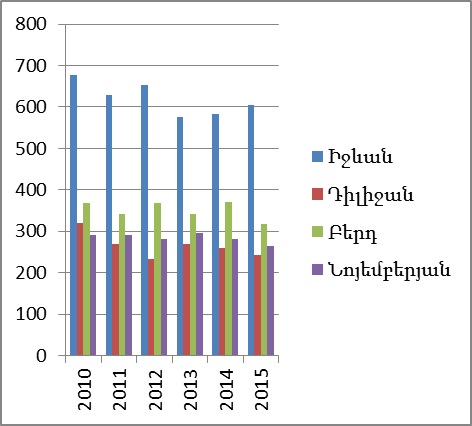  Մահացածություններ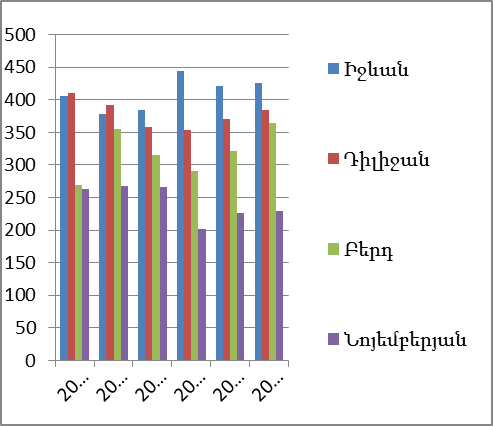 Աղբյուրը՝ ԱՎԾ, ՀՀ մարզերը և Երևան քաղաքը թվերով, 2016, էջ 21 (http://armstat.am/file/article/marz_2016_8.pdf20122013201420152016Ամբողջ բնակչությունըԱմբողջ բնակչությունըԱմբողջ բնակչությունըԱմբողջ բնակչությունըԱմբողջ բնակչությունըՀԱՅԱՍՏԱՆԻ ՀԱՆՐԱՊԵՏՈՒԹՅՈՒՆ100%100%100%100%100%ԳԵՂԱՐՔՈՒՆԻՔ7.79%7.78%7.76%7.74%7.73%ԼՈՌԻ7.80%7.75%7.65%7.57%7.50%ՏԱՎՈՒՇ4.26%4.24%4.23%4.21%4.19%Քաղաքային բնակչությունՔաղաքային բնակչությունՔաղաքային բնակչությունՔաղաքային բնակչությունՔաղաքային բնակչությունՔաղաքային բնակչությունՀԱՅԱՍՏԱՆԻ ՀԱՆՐԱՊԵՏՈՒԹՅՈՒՆ63.31%63.35%63.44%63.54%63.60%ԳԵՂԱՐՔՈՒՆԻՔ2.37%2.36%2.35%2.33%2.31%ԼՈՌԻ4.56%4.53%4.49%4.46%4.43%ՏԱՎՈՒՇ1.79%1.79%1.79%1.78%1.76%Գյուղական բնակչությունԳյուղական բնակչությունԳյուղական բնակչությունԳյուղական բնակչությունԳյուղական բնակչությունԳյուղական բնակչությունՀԱՅԱՍՏԱՆԻ ՀԱՆՐԱՊԵՏՈՒԹՅՈՒՆ36.69%36.65%36.56%36.46%36.40%ԼՈՌԻ3.24%3.22%3.16%3.11%3.07%ԳԵՂԱՐՔՈՒՆԻՔ5.42%5.43%5.41%5.41%5.42%ՏԱՎՈՒՇ 2.46%2.45%2.44%2.43%2.42%Հ/հՄարզըԲեռնափոխադրումների ծավալը /հազ. տոննա/Բեռնափոխադրումների ծավալը /հազ. տոննա/Բեռնափոխադրումների ծավալը /հազ. տոննա/Բեռնաշրջանառության ծավալը /մլն. տոննա-կմ/Բեռնաշրջանառության ծավալը /մլն. տոննա-կմ/Բեռնաշրջանառության ծավալը /մլն. տոննա-կմ/2015թ.2010թ.2010թ. համեմատությամբ %2015թ.2010թ.2010թ. համեմատությամբ %1Տավուշ199820,424,22,710,127,32Լոռի520,4443,6117,32,59,9252,53Գեղարքունիք76,8269,528,48,33,2259,4Հ/հՄարզըՈւղևորափոխադրումների ծավալը /հազ. մարդ/Ուղևորափոխադրումների ծավալը /հազ. մարդ/Ուղևորափոխադրումների ծավալը /հազ. մարդ/Ուղևորաշրջանառության ծավալը /մլն. ուղևոր-կմ/Ուղևորաշրջանառության ծավալը /մլն. ուղևոր-կմ/Ուղևորաշրջանառության ծավալը /մլն. ուղևոր-կմ/2015թ.2010թ.2010թ. համեմատությամբ %2015թ.2010թ.2010թ. համեմատությամբ %1Տավուշ1 197,81691,970,820,524,185,12Լոռի7 319,910266,171,388,7135,865,33Գեղարքունիք1 503,71826,582,346,931,9147,0ՀՀ մարզերՆերմարզային հասանելիություն, րոպեՄարզից Երևան հասանելիություն, րոպեԱնհավասարությունը միջ և ներհամայնքային հասանելիության միջև, %Տավուշ33101306%Լոռի1692575%Գեղարքունիք3174239%ՀամայնքներՀասանելիությունը՝ դեպի ազգային կենտրոններ / րոպե/ Հասանելիությունը՝ դեպի ազգային կենտրոններ / րոպե/ Հասանելիությունը՝ դեպի ազգային կենտրոններ / րոպե/ ՀամայնքներԵրևանՍևանՎանաձորԻջևան1408090Դիլիջան1054555Նոյեմբերյան190130140Բերդ205145155Այրում210150160ՆշանակությունԵրկարությունը, (կմ)Խտությունը 1կմ.ք հաշվով
(կմ /կմք)Խտությունը 10000 բնակչի հաշվով ,
(կմ/10 000 բնակիչ)Տավուշի մարզՏավուշի մարզՏավուշի մարզՏավուշի մարզՄիջպետական152.6 0.056  12.04 Հանրապետական336.8 0.125  26.58 Մարզային (տեղական)300.1 0.111  23.69 Ընդհանուր789.5 0.292  62.31 Գեղարքունիքի մարզԳեղարքունիքի մարզԳեղարքունիքի մարզԳեղարքունիքի մարզՄիջպետական283.10.0512.1Հանրապետական113.40.024.8Մարզային (տեղական)419.90.07818.0Ընդհանուր816.40.1535.0Հ/ՀՄարզի և տարածաշրջանների կտրվածքովՃանապարհի նշանակությունըՃանապարհների վիճակը /կմ/Ճանապարհների վիճակը /կմ/Ճանապարհների վիճակը /կմ/Ճանապարհների վիճակը /կմ/Հ/ՀՄարզի և տարածաշրջանների կտրվածքովՃանապարհի նշանակությունըլավբավարարվատընդամենը1Մարզի կտրվածքովՄիջպետական56,596,1-152,61Մարզի կտրվածքովՀանրապետական115,3167,554,0336,81Մարզի կտրվածքովՏեղական /մարզային/46,813,7239,6300,1Ընդամենը՝ մարզում218,6277,3295,8791,7Հ/ՀԱնվանումՏարիՀՆԱ, մլրդՀՀդրամԲնակչություն1 շնչին ընկնող ՀՆԱՆախորդ տարվա հետ աճ/նվազում, %1Հայաստան20144,829,0450,430171001,600,557,05,91Հայաստան20155,058,224,630286001,670,153,04,32Տավուշ201460,161,7127600838,010- 44,32Տավուշ201557,808,9126700824,423- 1,63Լոռի2014239,800,9230800995,67116,93Լոռի2015237,532,02280001,041,8074,64Գեղարքունիք2014241,990,72341001,033,7078,64Գեղարքունիք2015248,110,52330001,064,8523,0ՄեկշնչիհաշվովՀՆԱ-իաճը 2009 և 2015թթ.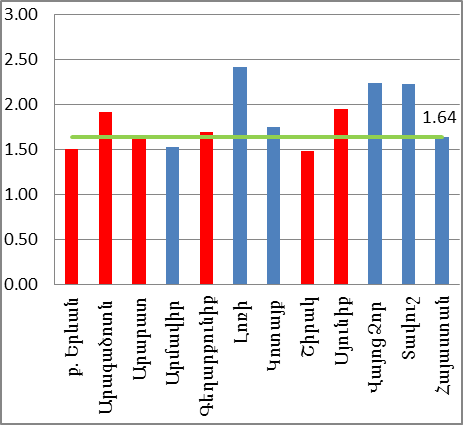 Հայաստանի ՀՆԱ-ի մարզային մասնաբաժինները , 2014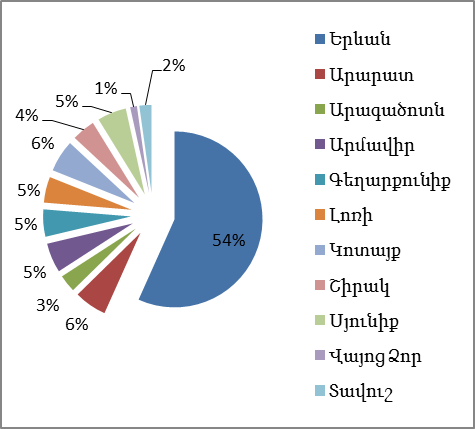 Ընտանեկան եկամտի աղբյուրները 2015 թ․ մեկ շնչի հաշվով միջին ամսական, դրամայդ թվում` այդ թվում` այդ թվում` այդ թվում` այդ թվում` այդ թվում` այդ թվում` Ընտանեկան եկամտի աղբյուրները 2015 թ․ մեկ շնչի հաշվով միջին ամսական, դրամընդամենը դրամական եկամուտներ վարձու աշխատանք
Ինքնազբաղվա-ծությունգյուղմթերքի
և կենդանի-
ների վաճառքՍեփականու-թյունից եկամուտպետական թոշակներ և նպաստներտրանսֆերտներայլ եկամուտԸնդամենը52,37728,8004,8422,6741159,2844,6981,964ԳԵՂԱՐՔՈՒՆԻՔ42,20514,2721,9744,56308,4354,5498,412ԼՈՌԻ37,41315,4101,587886011,1715,4862,873ՏԱՎՈՒՇ38,59219,9854,38488410610,4431,0821,708Հ/ՀանվանումըԱշխատողների թիվը1 առևտուր13792հասարակական սնունդ3953կենցաղային սպասարկում1714արտադրական կազմակերպություն8805դպրոցներ28536մանկապարտեզներ6507բուժ հաստատություններ9858համայնքապետարաններ418Ընդամենը, 1 000 մարդԸնդամենը, 1 000 մարդԸնդամենը, 1 000 մարդՏղամարդՏղամարդՏղամարդԿինԿինԿին201320142015201320142015201320142015ՀԱՅԱՍՏԱՆԻ ՀԱՆՐԱՊԵՏՈՒԹՅՈՒՆ1,388.41,375.71,316.4709.4699.9682.7679.0675.7633.7ԳԵՂԱՐՔՈՒՆԻՔ91.897.179.940.444.538.751.352.741.2ԼՈՌԻ131.1137.8114.760.261.156.570.976.858.3ՏԱՎՈՒՇ67.065.863.331.732.931.035.332.932.3հ/h/hԶբաղվ. կենտրոնըՀաշվառված աշխատանք փնտրող անձինքՈրից կինՈրից գյուղաբնակՈրից բարձրագույն կրթ.Որից աշխ.տեղավորվածներՈրից հաշմանդամներԿենտրոնում հաշվառված գործազուրկներՈրից կինՈրից բարձրագույն կրթ.1Իջևան2267137613073282460209213013182Դիլիջան2304147556316395431477957933Բերդ91654863449962765448434Նոյեմբերյան11376516664289680245539Ընդամենը6624405031705285265151363161493Ընդամենը, %Ընդամենը, %Ընդամենը, %ՏղամարդՏղամարդՏղամարդԿինԿինԿին201320142015201320142015201320142015ՀԱՅԱՍՏԱՆԻՀԱՆՐԱՊԵՏՈՒԹՅՈՒՆ16.217.618.514.415.817.618.119.519.5ԳԵՂԱՐՔՈՒՆԻՔ8.25.84.76.67.76.49.44.13.1ԼՈՌԻ19.216.915.717.117.314.921.016.716.5ՏԱՎՈՒՇ11.310.912.19.511.414.112.910.410.1Հ/ՀԳործատուոլորտաշխատողների քանակ1Իջևանի Բենտոնիտ ԲԲԸհանքարդյունաբերություն952<<Քարարտ>> ՍՊԸՔարի վերամշակում403Իջևանի օղու, գինու և պահածոների գործարան օղու, գինու և պահածոների արտադրություն354Երևանի <<Արարատ>> կոնյակի գործարանի Բերդի մասնաճյուղԿոնյակի սպիրտի արտադրություն225<<Տավուշտեքստիլ>> ՍՊԸԿարի ֆաբրիկա2006Դիլիջանհանքային ջրերի գործարանՀանքային ջրերի գործարան437<<ԴԻԼԻ>>ՍՊԸԱնասնապահություն և կափի վերամշակում138<<Մասիս տոբակո>> ՍՊԸԾխախոտի վերամշակումԸնդամենը Ընդամենը Ընդամենը այդ թվում` համայնքներումայդ թվում` համայնքներումայդ թվում` համայնքներումայդ թվում` համայնքներումայդ թվում` համայնքներումայդ թվում` համայնքներումԸնդամենը Ընդամենը Ընդամենը քաղաքայինքաղաքայինքաղաքայինգյուղականգյուղականգյուղական201320142015201320142015201320142015ՀԱՅԱՍՏԱՆԻ ՀԱՆՐԱՊԵՏՈՒԹՅՈՒՆ30.931.431.626.226.726.939.039.539.8ԳԵՂԱՐՔՈՒՆԻՔ 30.831.231.437.838.639.027.728.028.2ԼՈՌԻ38.439.740.237.238.538.840.141.642.1ՏԱՎՈՒՇ35.936.136.428.528.628.941.341.641.9ԹանգարաններԹանգարաններԳրադարաններԳրադարաններ2014թ.2015թ.2014թ.2015թ.այցելուների թիվ6,9476,97316,42616,579միջոցառումների թիվ4245297312ֆոնդ8,4238,423765,573768,940ֆոնդի համալրում-303,4133,367ՈլորտըՏարածաշրջանըՏարածաշրջանըՏարածաշրջանըՏարածաշրջանըՏարածաշրջանըՈլորտըԴիլիջանԻջևանՆոյեմբերյանԲերդԸնդամենըԹանգարաններ2 /Դիլիջան/1 /Իջևան/01/Բերդ/4/քաղ./Գրադարաններ1–ԳԿՀ/9 մասնաճյուղ. Դիլիջան–6, Հաղարծին-1,Թեղուտ-1, Աղավնավանք–1/15/Իջևան-1 մարզային, գ. համայնք-14/11 /Նոյեմբերյան-2Այրում-1գ. համայնք-9/14 /Բերդ-1, գ. համայնքային-13/41 /6-ը քաղաք., 35-ը գյուղ./Երաժշտականդպրոցներ2 /Դիլիջան-1, Հաղարծին-1/3 /Իջևան-1, գ. համայնք-2/5 /Նոյեմբերյան-1, Այրում-1, համայնք-31 /Բերդ/11/5-ը քաղ., 6-ը գյուղ./Արվեստիդպրոցներ2/Իջևան-1, Ազատամուտ-1/2/1-ը քաղ. 1-ը գյուղ/Մշակույթիտներ, ակումբներ2 /Դիլիջան-1, Հաղարծին-1/10 /Իջևան-1, գ. համայնքային-9/8 /Նոյեմբերյան-1, Այրում-1, գ. համայնք 6 12 /Բերդ-1, գ. համայնք-1132 /6-ը քաղ., 26-ը գյուղ./Մանկապատանեկան թատրոն1/Իջևան/2/Նոյեմբերյան-1, Կողբ-1/1/Բերդ/4 /3-ը քաղ., 1-ը գյուղ./Մարզամշակութային կենտրոն1/Նոյեմբերյան/1/քաղ./Երաժշտականքոլեջ1/Դիլիջան/1/քաղ./Գեղարվեստիդպրոց1/Դիլիջան/1/Նոյեմբերյան/1/Բերդ/3/քաղ./Պատկերասրահ1/Դիլիջան/1/Իջևան/2/քաղ.Մշակույթի և ժամանցի կենտրոն1/Իջևան/1/քաղ./Զբոսայգի1/Դիլիջան/1/Իջևան/1/Նոյեմբերյան/1/Բերդ/4/քաղ/1 բնակչի հաշվով, կգ1 բնակչի հաշվով, կգ1 բնակչի հաշվով, կգ1 քառ. կմ-ի հաշվով, կգ , առանց Սևանա լճի հայելու1 քառ. կմ-ի հաշվով, կգ , առանց Սևանա լճի հայելու1 քառ. կմ-ի հաշվով, կգ , առանց Սևանա լճի հայելու201320142015201320142015ՀԱՅԱՍՏԱՆ39.642.642.94,204.64,510.54,528.7ԳԵՂԱՐՔՈՒՆԻՔ 10.8025.3012.50625.501,448.60713.20ԼՈՌԻ183.40191.50206.9011,232.5011,564.2012,336.20ՏԱՎՈՒՇ133.1156.5157.56,299.57,355.17,346.3Ուժեղ կողմեր/հնարավորություններԹույլ կողմեր/սպառնալիքներԲնականպայմաններ, ժողովրդագրությունևքաղաքայինզարգացումԲնականպայմաններ, ժողովրդագրությունևքաղաքայինզարգացումԲնականպաշարների հատկապես հանքանյութերի առատությունՋրային պաշարների ինքնաբավությունՀարուստ անտառածածկույթ/ՀՀ անտառների 38 %/Դիլիջանը ևԻջևանը որպես աճի բևեռՀանկարծակի կլիմայական փոփոխություններԼեռնայինռելիեֆՄիգրացիայի առկայությունԾերացող բնակչությունՓոքր քաղաքների անկման միտում Լավբնականպայմաններզբոսաշրջությանհամար/այդթվումանտառներ, ջրամբարներ, գեղատեսիլվայրեր/ԱճողԱզգայինտնտեսությունմարզիբնակչությանհամարաշխատանքայինհնարավորությանառումով:Սողանքային գոտիների առկայությունՍեյսմիկ ռիսկերՌԴ տնտեսական աճ, որըկարողէպատճառհանդիասանալհետագաարտագաղթիհամարՍահմանային հակամարտությանՏրանսպորտ, կապևտեղեկատվականհասարակությունՏրանսպորտ, կապևտեղեկատվականհասարակությունմիջպետական ճանապարհների և երկաթոււղային տրանզիտի առկայությունՄիջհամայնքայինոչ կանոնավոր ուղևորափոխադրումներՀետագա ներդրումներ տրանսպորտի և հեռահաղորդակցության ոլորտումԱյլընտրանքայինճանապարհներիգործարկում /Հյուսիս-հարավ և Վանաձոր-Ալավերդի-Բագրատաշեն/, որը կհանգեցնիսպառման ևուղևորաշրջանառությաննվազման:Սողանքային վտանգներ ճանապարհների համարՀանրային ենթակառուցվածքներՀանրային ենթակառուցվածքներՀամեմատաբար լավ ճանապարհային ցանցՄայր գազատարի առկայություն  Վրաստան-Հայաստանևհամայնքների գազիֆիկացման բարձր մակարդակՋրամատակարարման համակարգերը բարելավված են բոլորքաղաքներումևգյուղերիմեծմասումԿոյուղու մաքրման կայանի առկայությունը/Դիլիջանում/ Երկաթգծի կայարանիառկայություն /բեռնափոխադրումներիհասանելիություն/Երկաթգծի մինչև Դիլիջան հասնելըԷլեկտրաԷներգիայիևկապիլավծածկույթԱղբահանության ցածր մակարդակ ևաղբավայրերի սխալ տեղադրումԲացիԴիլիջանիցկոյուղու մաքրման կայաններ չկանՋրի որակը բարելավման կարիք ունիհատկապեսգյուղականվայրերումՀյուսիսհարավմիջանցքիվրաԱզգայիններդրումներիկենտրոնացմանպատճառովմարզիտրանսպորտայինցանցիանկում,որըկկրճատինաևԲագրատաշենիմաքսատանգործառույթները:Ներքին արտադրանք և եկամուտներՆերքին արտադրանք և եկամուտներՄեկ շնչի հաշվով ՀՆԱ-ի ցածր մակարդակ50%Եկամուտներիևարտասահմանիցտրանսֆերտների ցածր մակարդակԳյուղատնտեսության ցածր արդյունավետությունՍահմանամերձհամայնքներինհարկային արտոնությունների տրամադրումԷժանաշխատուժի առկայությունԳյուղնշանակությանհողերիցածրօգտագործում, գնդակոծմանտակգտնվելուպատճառով:ԶբաղվածությունԶբաղվածությունՏնտեսապեսակտիվբնակչությանցածրցուցանիշՈչ ֆորմալզբաղվածությանբարձրմակարդակԵրիտասարդների գործազրկության բարձր մակարդակ:Հարկայինարտոնությունների ևզբաղվածությանն ուղղված այլ ծրագրերի օգտագործմամբաշխատատեղերիավելացումՄեծահասակների վերապատրաստումևվերավորակավորումԲարձրտնտեսականաճՀայաստանումևմարզումԵրկրումևարտասահմանումտնտեսականպայմաններիվատթարացումԵրկարաժամկետգործազուրկների, հատկապեսերիտասարդներիբացառվածլինելըաշխատաշուկայիցՏարածաշրջանային տնտեսության կառուցվածք, հիմնական ոլորտներՏարածաշրջանային տնտեսության կառուցվածք, հիմնական ոլորտներԿայուն զարգացող գյուղատնտեսություն և դրան առընչվող արտահանումներԴիվերսիֆիկացված տնտեսություն գլխավոր քաղաքներում և դրանց հարակից տարածքներոմ/Դիլիջան, Իջևան/, հատկապես ծառայությունների մատուցման ոլորտում/կրթություն, տուրիզմ/Մարզի տնտեսության կախվածությունը ավանդական գյուղատնտեսությունիցԱրտահանմանևներմուծմանցածրմակարդակՄարզային տնտեսությանհետագա դիվերսիֆիկացում և արտահանման միտվածությունՄարզային տնտեսության նոր ճյուղերի /տուրզմ, կրթություն, արդյունաբերություն/ սահմանափակ զարգացվածությունԿրթություն, հետազոտում, մարդկային կապիտալԿրթություն, հետազոտում, մարդկային կապիտալԿրթականմակարդակըհանրապետականմիջինիցբարձրէ:Ընդհանուր կրթության /այդ թվում մանկապարտեզներ, նախակրթարաններ/ մատչելիությունՄասնագիտական քոլեջներ/չորս տարածաշրջաններում/ և մեծահասակներիկրթությանկենտրոնի/Իջևանում/ առկայությունԲարձրագույն կրթական հաստատությունների առկայություն/ 2 / և որակյալ միջնակարգ կրթության համար Միջազգային կենտրոնի/Դիլիջանի միջազգային դպրոց/ առկայութուն: ԲՈՒՀ –երիևմիջինմասնագիտականկրթությանանհամապատասխանություն շուկայիհետՄրցունակկրթությամբկադրերիևերիտասարդներիարտագաղթՄասնագիտական և բարձրագույն կրթության հետագա զարգացում և վերապատրաստումներժամանակակից ՏՏկիրառմամբ:Բացասականժողովրդագրականմիտումներըև սահմանամերձ գոտիներում ոչ կայուն վիրավիճակը,որը ազդում է աշակերտների թվի և որակյալ ուսուցիչների հասանելիության վրա:Սոցիալական ներառումՍոցիալական ներառումԲնակարանային ապահովվածության բարձր մակարդակմեկ շնչի հաշվով 36.4քմ, հանրապետական միջինը՝ 31.6քմ: Հիմնական կրթության, առողջապահության և մշակույթի հասանելիությունԾայրահեղաղքատությանբարձրմակարդակԳործողմշակութայինօջախներիքիչլինելը/62բնակավայրում 32մշակույթիտներկամակումբներ/: Բնակֆոնդի մաշվածությունԱղքատությանևերկարաժամկետգործազրկությանպատճառովբնակչությանհիմնականմասիկտրվածլինելըտնտեսականևսոցիալականկյանքից:Ներմարզայինանհամաչափությանբարձրմակարդակհատկապեսսահմանայինգոտիներում:Կառավարականսոցիալականծրագրեր, դոնորներիհետհամագործակցությունԾայրահեղաղքատությանևգործազրկությանմակարդակներիշարունակականլինելըԲնապահպանական հարցեր, էներգետիկ արդյունավետություն,կլիմայի փոփոխությունԲնապահպանական հարցեր, էներգետիկ արդյունավետություն,կլիմայի փոփոխությունՄաքուր օդային ավազանՄեծ ծավալով հատուկ պահպանվող տարածքներ 33.031, որից ԴիլիջանԱզգայինպարկիառկայություն31.98հազ. հաԱնտառներիառկայություն 113.56 հազար հա:Ջրային ռեսուրսների ոչ պատշաճ կառավարում, կոյուղու մաքրման կայաններիսահմանափակ լինելու պատճառով: Կոշտթափոններիսահմանափակկառավարում/վերամշակումԲնակչությանիրազեկվածությանցածրմակարդակըբնապահպանականխնդիրներիհետկապվածԱյլընտրանքային էներգիայի օգտագործման հնարավորություն/հիդրոևարևային/կայուն տուրիզմի զարգացման հնարավորությունՊրոակտիվ բնապահպանական ծրագրեր կառավարության և դոնոր կազմակերպությունների կողմիցԿլիմայի փոփոխություններ կամ գլոբալ տաքացում,/հողերիդեգրադացիա/, անտառներում հրդեհների ռիսկ, և ջրային անհավասարակշռությունՏարածաշրջանայինևտեղականզարգացմանկարողություններՏարածաշրջանայինևտեղականզարգացմանկարողություններԼավկրթվածտարածքայինվարչակազմՏարածքայինկառավարմանդերակատարներիմասնակցությանբարձրմակարդակ /Հասարակականկազմակերպությունների, գործարարների, ՓՄՁ-ների, ԶԼՄ-ներ/ Խոշորացման գործընթացի առաջընթաց:ՄարդկայինկարողություններիանհավասարաչափբաշխվածությունհամայնքներիմիջևՀամայնքային մակարդակներում կարողությունների թերի զարգացում, ֆինանսական հնարավորությունների բացակայություն՝ հատկապես փոքր համայնքներումՄարզայինևտեղականինքնակառավարմանմարմիններիկարողություններիզարգացմաննուղղվածծրագրերՄիջազգայինկառույցներիկողմիցաջակցությունստացածծրագրեր՝ուղղվածՀամայնքների,ՀԿ-ներիևգործարարմիություններինկարողությունների զարգացմանըՏեղական կառավարական բարեփոխումների բացակայություն:Այլ խնդիրներ /Հատուկ զարգացման կարիք ունեցող տարածքներ/Այլ խնդիրներ /Հատուկ զարգացման կարիք ունեցող տարածքներ/ՍահմանամերձևփոքրհամայնքներիառկայությունԳործարանամերձհամայնքներիառկայություն/գործարաններըչենաշխատումշԱյրում, Ազատամուտ, Կայանավան, Այգեպար/ Տուրիզմի ներուժ թեր զարգացած համայնքների համար:Առկա ծրագրեր, որոնք աջակցում են թույլ տարածքներինՍահմանայինհակամարտությունադրբեջանի հետ:ՏավուշիմարզիզարգացմանռազմավարությաննպատակներՏավուշիմարզիզարգացմանռազմավարությաննպատակներՀայաստանի տարածքային զարգացման ռազմավարություն 2016-2025Հայաստանի տարածքային զարգացման ռազմավարություն 2016-2025Մինչ 2025 թ., Տավուշիմարզըկբարելավիիրմրցունակությունըևտնտեսությանդիվերսիֆիկացիան հասնելով նվազագույնը Հայաստանի միջինիմեկ շնչին բաժին ընկնող ՀՆԱ-ի 60%-ին,կունենա 10% ային կետովբարձրմասնագիտականևբարձրագույնկրթությամբմարդիկ` քան 2015 թ., 10%ային կետով ավելի բարձրակտիվձեռնարկություններ և ոչ գյուղատնտեսականաշխատատեղեր, քան 2015 թ.:Մինչ 2025 թ., Տավուշիմարզըկբարելավիիրմրցունակությունըևտնտեսությանդիվերսիֆիկացիան հասնելով նվազագույնը Հայաստանի միջինիմեկ շնչին բաժին ընկնող ՀՆԱ-ի 60%-ին,կունենա 10% ային կետովբարձրմասնագիտականևբարձրագույնկրթությամբմարդիկ` քան 2015 թ., 10%ային կետով ավելի բարձրակտիվձեռնարկություններ և ոչ գյուղատնտեսականաշխատատեղեր, քան 2015 թ.:Բոլոր մարզերում մրցունակության բարձրացում` հիմք ընդունելով վերջիններիս ներքին պոտենցիալը, թույլ տալով առավել ընդարձակ ինտեգրումը ազգային ու միջազգային տնտեսությունների հետ(2025թ.-իդրությամբբոլորմարզերումմիջինմասնագիտականևբարձրագույնկրթությունունեցողների, թվաքանակըկաճիառնվազն 10 տոկոսով ` համեմատած 2014թ.-իհետ: Բոլոր մարզերում մրցունակության բարձրացում` հիմք ընդունելով վերջիններիս ներքին պոտենցիալը, թույլ տալով առավել ընդարձակ ինտեգրումը ազգային ու միջազգային տնտեսությունների հետ(2025թ.-իդրությամբբոլորմարզերումմիջինմասնագիտականևբարձրագույնկրթությունունեցողների, թվաքանակըկաճիառնվազն 10 տոկոսով ` համեմատած 2014թ.-իհետ: Մինչ 2025 թ. Տավուշիմարզումկբարելավվիգործազրկությանմակարդակըդառնալով 10%-ից ցածր(համեմատած 2015 թ.12.1%) ևաղքատությանմակարդակը25-տոկոսից ցածի(համեմատած 2015 թ 35.3%-ի.) Մարզի սահմանամերձտարածքներըչենունենաերկարաժամկետգործազրկությանևաղքատության կրկնակիավելիբարձրտոկոս, քանմարզայինմիջինը: Մինչ 2025 թ. Տավուշիմարզումկբարելավվիգործազրկությանմակարդակըդառնալով 10%-ից ցածր(համեմատած 2015 թ.12.1%) ևաղքատությանմակարդակը25-տոկոսից ցածի(համեմատած 2015 թ 35.3%-ի.) Մարզի սահմանամերձտարածքներըչենունենաերկարաժամկետգործազրկությանևաղքատության կրկնակիավելիբարձրտոկոս, քանմարզայինմիջինը: Տարածքներումհամաչափությանբարձրմակարդակիապահովում` հատուկուշադրությունդարձնելովամենաթույլզարգացածտարածքներիուսահմանամերձհամայնքների, ինչպեսնաևռեսուրսներիկայունօգտագործմանվրա: (2025թ.-ի դրությամբ առանձին վերցված յուրաքանչյուր մարզում մեկ շնչի հաշվով ՀՆԱ-ն կգերազանցի մեկ շնչի հաշվով ՀՆԱ-ի միջին հանրապետական ցուցանիշի 60 տոկոսը և մեկ շնչի հաշվով ՀՆԱ-ի 70%-ից ցածր կգտնվի մարզերի բնակչության ոչ ավել քան 30%-ը։)Տարածքներումհամաչափությանբարձրմակարդակիապահովում` հատուկուշադրությունդարձնելովամենաթույլզարգացածտարածքներիուսահմանամերձհամայնքների, ինչպեսնաևռեսուրսներիկայունօգտագործմանվրա: (2025թ.-ի դրությամբ առանձին վերցված յուրաքանչյուր մարզում մեկ շնչի հաշվով ՀՆԱ-ն կգերազանցի մեկ շնչի հաշվով ՀՆԱ-ի միջին հանրապետական ցուցանիշի 60 տոկոսը և մեկ շնչի հաշվով ՀՆԱ-ի 70%-ից ցածր կգտնվի մարզերի բնակչության ոչ ավել քան 30%-ը։)Մինչ 2025թ. Տավուշիմարզումկբարելավվիտարածքայինևտեղականզարգացմանկառավարմանկարողություններըևհամակարգերը՝բոլորհամայնքներըկունենաննորտեղականզարգացմանպլաններ, մինչ մարզայինևհամայնքայինաշխատողների85%-ըկստանավերապատրաստմանծրագրերնվիրվածմարզային/տեղականզարգացմանը, մինչմարզիամբողջտարածքըկունենախոշորացված7 համայնք, 2016 թ. 40-իփոխարեն:Մինչ 2025թ. Տավուշիմարզումկբարելավվիտարածքայինևտեղականզարգացմանկառավարմանկարողություններըևհամակարգերը՝բոլորհամայնքներըկունենաննորտեղականզարգացմանպլաններ, մինչ մարզայինևհամայնքայինաշխատողների85%-ըկստանավերապատրաստմանծրագրերնվիրվածմարզային/տեղականզարգացմանը, մինչմարզիամբողջտարածքըկունենախոշորացված7 համայնք, 2016 թ. 40-իփոխարեն:Տարածքայինզարգացմանքաղաքականությանուգործելակերպերիբարելավումզարգացմանպլանավորմանուիրականացմանգործընթացներում` տարածքայինուտեղականդերակատարներիառավելակտիվմասնակցությանապահովմանմիջոցով:  (2017թ.-ին ՀՀ-ն կունենա տարածքային զարգացման քաղաքականության իրականացման մեկ ընդհանուր Տարածքային զարգացման գործառնական ծրագիր (ՏԶԳԾ), որը հիմք կհանդիսանա, ՏԿԶՆ բյուջետային ծրագրերի նախապատրաստման և տարածքային զարգացման նպատակներով, արտաքին աղբյուրներից բյուջետային աջակցության ստացման համար։)Տարածքայինզարգացմանքաղաքականությանուգործելակերպերիբարելավումզարգացմանպլանավորմանուիրականացմանգործընթացներում` տարածքայինուտեղականդերակատարներիառավելակտիվմասնակցությանապահովմանմիջոցով:  (2017թ.-ին ՀՀ-ն կունենա տարածքային զարգացման քաղաքականության իրականացման մեկ ընդհանուր Տարածքային զարգացման գործառնական ծրագիր (ՏԶԳԾ), որը հիմք կհանդիսանա, ՏԿԶՆ բյուջետային ծրագրերի նախապատրաստման և տարածքային զարգացման նպատակներով, արտաքին աղբյուրներից բյուջետային աջակցության ստացման համար։)Արդյունաբերությանզարգացում, հիմնվելով բնական պաշարների և գյուղ մթերքների վերամշակման վրա:Կայուն զբոսաշրջության զարգացումԿայուն զբոսաշրջության զարգացումԺամանակակից գյուղատնտեսության զարգացում և գյուղական տարածքներիբարելավում:ՄԶՌ հիմնական գերակայություններ ՄԶՌ հիմնական գերակայություններ ՄԶՌ հիմնական գերակայություններ ՄԶՌ հիմնական գերակայություններ Արդյունաբերությանևարտահանմանխթանում, զբոսաշրջությունևՏՀՏոլորտ, գյուղատնտեսությանուգյուղականտարածքներիարդիականացում, սննդիարդյունաբերությունևՓՄՁ-ներիստեղծում:Արդյունաբերությանևարտահանմանխթանում, զբոսաշրջությունևՏՀՏոլորտ, գյուղատնտեսությանուգյուղականտարածքներիարդիականացում, սննդիարդյունաբերությունևՓՄՁ-ներիստեղծում:Արդյունաբերությանևարտահանմանխթանում, զբոսաշրջությունևՏՀՏոլորտ, գյուղատնտեսությանուգյուղականտարածքներիարդիականացում, սննդիարդյունաբերությունևՓՄՁ-ներիստեղծում:Արդյունաբերությանևարտահանմանխթանում, զբոսաշրջությունևՏՀՏոլորտ, գյուղատնտեսությանուգյուղականտարածքներիարդիականացում, սննդիարդյունաբերությունևՓՄՁ-ներիստեղծում:Հայաստանի տարածքային զարգացման ռազմավարություն2014-2025Հայաստանի տարածքային զարգացման ռազմավարություն2014-2025Հայաստանի տարածքային զարգացման ռազմավարություն2014-2025Հայաստանի տարածքային զարգացման ռազմավարություն2014-2025ԹեմաԳերակայությունհիմնական շահառուներԿապը` պետական ռազմավարություններին և խոշոր ծրագրերինԲնական պայմաններ Հատկապես հանքային պաշարների և ջրայինռեսուրսներիռացիոնալևկայունօգտագործումՄարզի համայնքներ, բնակչությունՀՀկառավարության18.10.2016թ.N 1060-Աորոշում՝ՀՀկառավարությանծրագիր- Բնակլիմայականաղետներից (երաշտ, կարկտահարությունևայլն) վնասներիկանխարգելմանհայեցակարգիմշակում:Քաղաքային զարգացում Քաղաքներիզարգացում,քաղաքներիկոմունալենթակառուցվածքներիբարելավումևբնակարանայինֆոնդիարդյունավետկառավարումՔաղաքայինհամայնքներ, բնակչությունՀՀ կառավարության 29.07.2016թ. նիստի N 29 արձանագրային որոշում՝ ՀՀ2016-2025թթ.տարածքայինզարգացմանռազմավարություն-Քաղաքայինզարգացմանբևեռներիհիմնում, բիզնեսմիջավայրիբարելավում, ոչգյուղատնտեսականֆորմալզբաղվածներիևակտիվձեռնարկություններիթվաքանակիաճ:տրանսպորտ, հաղորդակցումևտեղեկատ-վականհասարակությունՀանրային տրանսպորտիհամակարգիհասանելիությանբարելավումԱկտիվ ձեռնարկություններ, բնակչությունՀՀկառավարության 29.07.2016թ. նիստիN 29 արձանագրայինորոշում՝ՀՀ 2016-2025թթ. տարածքային զարգացման ռազմավարությունՀանրային ենթակառուց-վածքներ Ճանապարհային ցանցի պայմաններիբարելավում,Աղբահանության, ջրամատակարարման ևկոյուղուհամակարգերիբարելավումՉգազաֆիկացվածհամայնքներիբնակչություն, ակտիվձեռնարկություններ, բնակչությունՀՀկառավարության18.10.2016թ.N 1060-Աորոշում՝ՀՀկառավարությանծրագիր-Ջրահեռացման և կեղտաջրերիմաքրման գործընթացը կանոնակարգող օրենսդրության մշակում:Զբաղվածություն Գործազրկությանմակարդակիկրճատում՝ժամանակակից գյուղատնտեսականևոչ գյուղատնտեսականաշխատատեղերիստեղծումովԲնակչություն,գործարզուրկաշխատունակբնակչությունևնրանցընտանիքիանդամներևակտիվձեռնարկություններՀՀ կառավարության 27.03.2014թ. N 442-Ն որոշում՝ ՀՀ 2014-2025թթ. հեռանկարային զարգացմանռազմավարական ծրագիր- Զբաղվածության ընդլայնում՝ որակյալ, բարձր վարձատրվող աշխատատեղերի ստեղծման ճանապարհով:ՀՀ կառավարության 29.07.2016թ. նիստի N 29 արձանագրային որոշում՝ ՀՀ 2016-2025թթ.տարածքայինզարգացմանռազմավարություն-Տեղականուտարածքայինմակարդակներումբիզնեսմիջավայրիբարելավում, ոչգյուղատնտեսականֆորմալզբաղվածներիևակտիվձեռնար-կություններիթվաքանակիաճ:Մարզային տնտեսությանկառուցվածք, հիմնականոլորտներԱրդյունաբերության զարգացում, հիմնվելով բնական պաշարների և գյուղ մթերքների վերամշակման վրա : (հիմնականգերակայություն)Կայուն զբոսաշրջության զարգացում(հիմնականգերակայություն)Ժամանակակից գյուղատնտեսության զարգացում և գյուղական տարածքներիբարելավում(հիմնականգերակայություն):Բնակչություն, տնայինտնտեսություններ, ակտիվձեռնարկություններիՀՀկառավարության18.10.2016թ.N 1060-Աորոշում՝ՀՀկառավարությանծրագիր-2018-2020թթ. ընթացքումտարեկանմինչև 100հանորինտենսիվպտղատուայգիներիհիմնմանհամարհամապատասխանպայմաններիստեղծում:ՀՀկառավարության18.10.2016թ.N 1060-Աորոշում՝ՀՀկառավարությանծրագիր-Առնվազն 45 գյուղական համայնքում ավելացված արժեք ապահովող ծրագրերի (ջերմոցներ, սառնարաններ, վերամշակման փոքր արտադրություններ, ապանդանոցներ և այլն) իրականացում:-2017թ. սկսած մսի իրացման և գնման գործընթացում պարտադիր սպանդանոցային մորթի փուլային անցում՝ մինչև 2021թ. ամբողջովին սպանդանոցային մորթի անցնելու նպատակով:ՀՀ կառավարության 29.07.2016թ. նիստի N 29 արձանագրային որոշում՝ ՀՀ 2016-2025թթ.տարածքայինզարգացմանռազմավարություն-Զբոսաշրջությանխթանում, ոչգյուղատնտեսականֆորմալզբաղվածներիթվաքանակիաճ:Կրթություն, հետազոտու-թյուն, մարդկային կապիտալ  Ադապտացնել կրթական ծրագրերը աշխատաշուկայի կարիքներին :Բնակչություն, կրթական, առողջապահական, մշակութայինհաստատություններՀՀ կառավարության 29.07.2016թ. նիստի N 29 արձանագրային որոշում՝ ՀՀ 2016-2025թթ.տարածքայինզարգացմանռազմավարություն-Միջին մասնագիտական կրթություն ունեցողների թվաքանակի աճ:Սոցիալական ներառում ԳործազրկությաննվազեցումԳործազուրկներևաշխատանքփնտրողներ, աղքատությանշեմիցցածրգտնվողանձնինքևնրանցընտանիքիանդամներՀՀ կառավարության 29.07.2016թ. նիստի N 29 արձանագրային որոշում՝ ՀՀ 2016-2025թթ.տարածքայինզարգացմանռազմավարություն-Տարածքներումհամաչափությանբարձրմակարդակիապահովում` հատուկուշադրությունդարձնելովամենաթույլզարգացածտարածքներիուսահմանամերձհամայնքների, ինչպեսնաևռեսուրս-ներիկայունօգտագործմանվրա:Բնապահպանականհարցեր, էներգետիկարդյունավետու-թյուն, կլիմայիփոփոխությանհարմարվողականությունԲնապահպանություն, էկոհամակարգերի պահպանումՎերականգնվողէներգիայիարտադրությանզարգացումևէներգախնայողությանխթանումԲնակչություն, մարզի համայնքներ, զբոսաշրջիկներ, ակտիվ ձեռնարկություններՀՀկառավարության 08.12.2016թ. նիստիN 49 արձանագրայինորոշում՝ՀՀ 2017-2036թթ. կոշտկենցաղայինթափոններիկառավարմանհամակարգիզարգացմանռազմավարություն-ՀՀողջտարածքումկոշտկենցաղայինթափոններիկառավարմանԵՄչափանիշներինբավարարող, ինտեգրվածհամակարգիստեղծում:ՀՀկառավարության18.10.2016թ. N 1060-Աորոշում՝ՀՀկառավարությանծրագիր-Ջրահեռացմանևկեղտաջրերիմաքրմանգործընթացըկանոնակարգողօրենսդրությանմշակում:ՄարզայինևտեղականզարգացմանկարողություններՄարզային և համայնքային զարգացման կառավարման կարողությունների բարելավումԲնակչություն, մարզի համայնքներՀՀկառավարության 29.07.2016թ. նիստիN 29 արձանագրայինորոշում՝ՀՀ 2016-2025թթ.տարածքայինզարգացմանռազմավարություն-Տարածքային զարգացման քաղաքականության ու գործելակերպերի բարելավում զարգացման պլանավորման ու իրականացման գործընթացներում` տարածքային ու տեղական դերակատարների առավել ակտիվ մասնակցության ապահովման միջոցով:Այլհարցեր ՍահմանամերձտարածքներիհամաչափզարգացումՍահմանամերձտարածքներբնակչություն, համայնքներՀՀկառավարության 29.07.2016թ. նիստիN 29 արձանագրայինորոշում՝ ՀՀ 2016-2025թթ.տարածքայինզարգացմանռազմավարությունNԾրագրի աանուն /թեմաԿարճ նկարագիրԱրժեքԻրականացնող մարմինԺամանակա-հատվածՍտացվածբալերըNԾրագրի աանուն /թեմաԿարճ նկարագիրԱրժեքԻրականացնող մարմինԺամանակա-հատվածՍտացվածբալերըԴիլիջան համայնքի լուսավորության համակարգի, աղբահանության, ներհամայնքային տրանսպորտային համակարգերիձևավորման,դպրոցներում բարձր տեխնոլոգիաների գիտելիքների տարածման, և բնապահպանական ծրագիրԴիլիջան համայնքի ենթակառուցվածքների բարելավում, կրթական մակարդակի բարձրացում,բնապահպանական խնդիրների կարգավորում861.3մլն.դրամԵՄ,ՏԶՀ2016 - 2018թթ. 15Տավուշտեքստիլ մասնաճյուղի հիմնում/Բերդի տարածաշրջանի Չորաթան.և Արածվաբերդում հիմնվել է, Բերդ քաղաքում կհիմնվի 2017թ/ ընդլայնումկարի ֆաբրիկայի հիմնում1մլրդ դրամմասնավոր ներդրող2015թ. - շարունակական15Ինտեգրված և համաչափ զարգացում Տավուշի մարզումԳյուղ.կոոպերատիվների հիմնում, անասնապահության զարգացում, կաթնամթերքի վերամշակում:638.0 մլն դրամԵՄ, Աջակցություն Նոյեմբերյանին ՀԿ2017 - 2018թթ.15Գարեջրի արտադրամասի հիմնում/Ոսկևանում/Ժամանակաից հոսքագծով գարեջրի արտադրություն սահմանամերձ Ոսկևան համայնքումավելի քան 226մլն.դրամ, որից 2016թ.-ին ծախսվել է շուրջ 70մլն.դրամանհատ ներդրող2016թ. - շարունակական15Ագրոբազայի ստեղծում Տավուշ համայնքումԳյուղատնտեսության աջակցություն48.0մլն.դրամՄԱԿ-ի զարգացման ծրագիր2017 թ.15Աջակցություն Դիլիջանին և հարակից բնակավայրերինՏուրիզմի կենտրոնի հիմնում656.7մլն դրամԵՄ/ԻԴԵԱ/հիմնադրամ2017 - 2018թթ.14Տնական գինու շշալցման արտադրամասի հիմնում Վ.Կ ԱղբյուրումԳինուշշալցմանարտադրամասի հիմնում, ինչպեսնաևկազմակերպելգինուհամտես, ցուցադրություն, վաճառք/նախատեսվող ներդրումային ծրագիր/50մլն.դրամՊետություն, համայնք2017 - 2018թթ.14Նոր տեխնոլոգիաներովջերմոցայի նտնտեսության հիմնումՆոր աշխատատեղերի ստեղծում/նախատեսվող ներդրումային ծրագիր/12.0մլն.դրամկառավարություն-մասնավոր ներդրող2017թ.14Սևքարի մրգի վերամշակման արտադրամասի գործարկում գյուղական համայնքում աշխատատեղերի ստեղծում/հիմնված արտադրամասը գործարկելու համար ներկայացվել է  35,0մլն.դրամի ներդրումային ծրագիր/170.0՝ մլն.դրամOXFAM, ՀՀ կառավարություն2017թ141000քմ ջերմոցի հիմնումՆորտեխնոլոգիաներով ելակի արտադրություն և արտահանում / ներկայացված է ներդրումային ծրագիր,Իջևանում/15.0մլն դրամՄասնավոր ներդրող,«կառավարություն2017 - 2018թթ.14Պահածոների արտադրամասի գործարկումմրգիև հատապտուղների վերամշակման արտադրամասի գործարկում, որը կառուցվել է 2016թ./անհրաժեշտ է 51,2մլն.դրամ գործարկելու համար, ներկայացված է ներդրումային ծրագիր/121մլն.դրամԿառավարություն, մասնավոր ներդրող2017թ.  14Ջրամատակարարման համակարգի կառուցում Այգեձոր համայնքումենթակառուցվածքների բարելավում346.4 մլն դրամIFAD2015 - 2017թթ.13Կիրանցի սարամասերտանող ճանապարհի հիմնանորոգում ենթակառուցվածքների բարելաբում67.8 մլն.դրամՖրանսիայի Հայկական Հիմնադրամ2016թ. - շարունակական13Դպրոցներիմասնակի վերանորոգում/Բերդի տարածաշրջան/Կրթական պայմանների բարելավում/3 դդրոցների ճաշարանների վերանորոգում/15մլն.դրամԱմերիկայի ՀՕՖ2017 թ.12Ռիսկեր Ռիսկերինվազեցման ուղիներըՀամապատասխանմարդկայինռեսուրսներիբացակայություն:Փորձառուևորակյալաշխատակիցներիբացակայություն` հատկապեսհամայնքայինմակարդակով, որպեսպոտենցիալռիսկեր,տեղականմակարդակումհաջողիրականացմանհամար: Տեղականինքնակառավարմանմարմիններըհաճախչունենռեսուրսներևունակությունվերցնելունախաձեռնությունըծրագրի, որըհետաքրքրությունունիշահագրգիռկողմերիևայլտեղականինքնակառավարմանմարմիններիոլորտներում: Մարզայինվարչակազմերիհամակարգմանոչբավարարկարողություններըկարողենլրացուցիչխոչընդոտհանդիսանալգործընթացիհամար:Ընթացիկվերապատրաստումևկարողություններիբարելավմանպլանավորում` կոորդինացմանևմարզպետարանիհմտություններիբարելավմանհամար, ինչպեսնաևիրականացմանհմտություններ` տարածքայինևտեղականմակարդակներում:Առանցքայինհարցերիընկալմանբացակայություն`մարզայինադմինիստրացիաներիևայլշահագրգիռկողմերիմիջև: ԴասընթացմարզայինվարչակազմիևՏԶշահագրգիռկողմերիհամար, որպեսզիստեղծվիբանիմացհամայնք` ռացիոնալորոշումկայացնելուհամար:ՄԶՌկարգավիճակիպարզաբանմանբացակայությունև/ կամտարբերիրականացմանընթացակարգեր, ևպարտականություններ:Իրագործելիծրագրիմշակում, որըենթակաէքաղաքականբանավեճի: Մոնիտորինգիևհաշվետվություններիհամակարգերիմշակում`ՄԶՌարդյունքներիհրապարակմանհամար: Անբավարարմոտիվացիանշահագրգիռկողմերիներգրավվածլինելու: Որոշդեպքերումորոշշահագրգիռկողմերկարողենբողոքել, ործրագրիիրականացմանժամանակացույցըենթակաչէքաղաքականբանավեճի, կամթափանցիկությանպակասկաողջգործընթացում:ՆերգրավելովշահագրգիռկողմերինՄԶՌմշակմանամենավաղփուլումևամբողջիրականացմանփուլում:Անարդյունավետմոնիտորինգ`հստակսահմանվածկատարողականցուցիչներիբացակայությանպատճառով:Հստակսահմանվածևչափելիկատարողականցուցիչներ:Տարբերշահագրգիռխմբերիշահերիխթանում):Ընդհանուրշահերինույնականացում (օրինակ` գործազրկություն, օդիաղտոտում, միգրացիա):Դամարզպետարաններիպատասխանատվություննէխրախուսելշահագրգիռկողմերինմտածելռազմավարորենևոչթեսահմանափակվելիրենցմտածելակերպով, իրենցսեփականինստիտուցիոնալսահմաններում:ՄԶՌ-ներիդերիկարևորությանընկալումըհասարակությանկողմիցևինչպեսկարելիէայնկապվելիրենցառօրյակյանքին:Հանրայինիրազեկությանբարձրացում`դարձնելովՄԶՌ-նհայտնիփաստաթուղթընդհանուրհասարակությանշրջանում, ևհրապարակելհաջողտարածքայինևտեղականծրագրեր:ՀրապարակայնությունըկոնկրետծրագրերիևնախաձեռնություններիկապվածՄԶՌ-ինկբարձրացնիիրազեկությունըևկխթանիդրականիմիջ: ՄԶՌ-նպետքէկարողանալմատուցել, թեմարզային, և, թետեղականմակարդակով: ՀաջողՄԶՌ-նապահովումէճանապարհայինքարտեզմարզիհետագազարգացմանհամար, ինչպեսնաևամբողջվայրերի / համայնքներիհամար:Կառուցելբավարարճկունությունիրականացմանմեջևթույլտալ, որավելիցածրմակարդակներումընդունենայնպիսիմոտեցում, որըհամապատասխանումէիրենցտեղականկարիքներին:Տարածքը,
 կմ2 
Մարզ-
կենտրոնը
Բնակչության խտությունը,
մարդ/կմ2 
Մարզկենտրոնի հեռավորությունը Երևանից, կմ*Համայնքների քանակը
Բնակավայրերի քանակը
Territory,
 km2Marz 
centrePopulation density,people/ km2 Distance of the Marz centre from the Yerevan, km* Number of communitiesNumber 
of rural settlemensՔ.ԵՐԵՎԱՆ223-4,815-1¹1YEREVAN CITY223-4,815-1¹1ԱՐԱԳԱԾՈՏՆ2,756ք.Աշտարակ4719114120ARAGATSOTN2,756t.Ashtarak4719114120ԱՐԱՐԱՏ2,090ք.Արտաշատ124309799ARARAT2,090t.Artashat124309799ԱՐՄԱՎԻՐ1 242ք.Արմավիր215449798ARMAVIR1 242t.Armavir215449798ԳԵՂԱՐՔՈՒՆԻՔ GEGHARKUNIK5349²ք.Գավառ43929298ԳԵՂԱՐՔՈՒՆԻՔ GEGHARKUNIK5349²t.Gavar43929298ԼՈՌԻ3,799ք.Վանաձոր59115107130LORI3,799c.Vanadzor59115107130ԿՈՏԱՅՔ2,086ք.Հրազդան122506769KOTAYK2,086c.Hrazdan122506769ՇԻՐԱԿ2,680ք.Գյումրի91118119131SHIRAK2,680c.Gyumri91118119131ՍՅՈՒՆԻՔ4,506ք.Կապան31301102134SYUNIK4,506c.Kapan 31301102134ՎԱՅՈՑ ՁՈՐ2,308ք.Եղեգնաձոր221234455VAYOTS DZOR2,308t.Eghegnadzor221234455ՏԱՎՈՒՇ2,704ք.Իջևան461325667TAVUSH2,704t.Ijevan461325667ՀՀ Ընդամենը29,743-101-8961,002TOTAL RA29,743-101-8961,002Բնակչության թվաքանակը տարեսկզբին, 1 000 Բնակչության թվաքանակը տարեսկզբին, 1 000 Բնակչության թվաքանակը տարեսկզբին, 1 000 Ծնվածների
թվաքանակը
 Number of birthsԾնվածների
թվաքանակը
 Number of birthsԾնվածների
թվաքանակը
 Number of birthsՄահվան դեպքերի
քանակը
 Number of death casesՄահվան դեպքերի
քանակը
 Number of death casesՄահվան դեպքերի
քանակը
 Number of death casesԱյդ թվում մինչև 1 տարեկան 
Of which infants
 under 1 yearԱյդ թվում մինչև 1 տարեկան 
Of which infants
 under 1 yearԱյդ թվում մինչև 1 տարեկան 
Of which infants
 under 1 yearԲնական աճը
 Natural growthԲնական աճը
 Natural growthԲնական աճը
 Natural growthPopulation number,Population number,Population number,Ծնվածների
թվաքանակը
 Number of birthsԾնվածների
թվաքանակը
 Number of birthsԾնվածների
թվաքանակը
 Number of birthsՄահվան դեպքերի
քանակը
 Number of death casesՄահվան դեպքերի
քանակը
 Number of death casesՄահվան դեպքերի
քանակը
 Number of death casesԱյդ թվում մինչև 1 տարեկան 
Of which infants
 under 1 yearԱյդ թվում մինչև 1 տարեկան 
Of which infants
 under 1 yearԱյդ թվում մինչև 1 տարեկան 
Of which infants
 under 1 yearԲնական աճը
 Natural growthԲնական աճը
 Natural growthԲնական աճը
 Natural growthat theregin-ning of at theregin-ning of at theregin-ning of Ծնվածների
թվաքանակը
 Number of birthsԾնվածների
թվաքանակը
 Number of birthsԾնվածների
թվաքանակը
 Number of birthsՄահվան դեպքերի
քանակը
 Number of death casesՄահվան դեպքերի
քանակը
 Number of death casesՄահվան դեպքերի
քանակը
 Number of death casesԱյդ թվում մինչև 1 տարեկան 
Of which infants
 under 1 yearԱյդ թվում մինչև 1 տարեկան 
Of which infants
 under 1 yearԱյդ թվում մինչև 1 տարեկան 
Of which infants
 under 1 yearԲնական աճը
 Natural growthԲնական աճը
 Natural growthԲնական աճը
 Natural growththe year, in 1 000the year, in 1 000the year, in 1 000Ծնվածների
թվաքանակը
 Number of birthsԾնվածների
թվաքանակը
 Number of birthsԾնվածների
թվաքանակը
 Number of birthsՄահվան դեպքերի
քանակը
 Number of death casesՄահվան դեպքերի
քանակը
 Number of death casesՄահվան դեպքերի
քանակը
 Number of death casesԱյդ թվում մինչև 1 տարեկան 
Of which infants
 under 1 yearԱյդ թվում մինչև 1 տարեկան 
Of which infants
 under 1 yearԱյդ թվում մինչև 1 տարեկան 
Of which infants
 under 1 yearԲնական աճը
 Natural growthԲնական աճը
 Natural growthԲնական աճը
 Natural growth201420152016201320142015201320142015201320142015201320142015ՀԱՅԱՍՏԱՆԻ 3,017.103,010.602,998.6041,79043,03141,76327,19627,71427,87840737637014,59415,31713,885REPUBLIC OF ARMENIAՀԱՆՐԱՊԵՏՈՒԹՅՈՒՆ3,017.103,010.602,998.6041,79043,03141,76327,19627,71427,87840737637014,59415,31713,885REPUBLIC OF ARMENIA Ք.ԵՐԵՎԱՆ1,068.301,071.501,073.7015,40616,13915,9799,1929,3279,26410499986,2146,8126,715YEREVAN CITY ԱՐԱԳԱԾՈՏՆ132.3131.3129.81,9451,9311,7971,1771,1721,186131516768759611ARAGATSOTN ԱՐԱՐԱՏ260.8260.1258.93,6703,7643,7522,1822,2522,2383139311,4881,5121,514ARARAT ԱՐՄԱՎԻՐ267.2267266.63,6213,6153,4612,1532,3412,3093226321,4681,2741,152ARMAVIR ԳԵՂԱՐՔՈՒՆԻՔ234.1233231.83,1783,0783,1591,8551,8171,8394839451,3231,2611,320GEGHARKUNIK ԼՈՌԻ230.82282253,1693,3593,0832,8092,7462,832333236360613251LORI ԿՈՏԱՅՔ255255253.93,6343,7793,6052,2332,2652,3503536281,4011,5141,255KOTAYK ՇԻՐԱԿ248.3246.4243.23,5313,7263,4922,5342,6992,6136454549971,027879SHIRAK ՍՅՈՒՆԻՔ141140.2139.41,4791,5031,4211,2741,2631,284232110205240137SYUNIK ՎԱՅՈՑ ՁՈՐ51.751.450.865563659446649254396218914451VAYOTS DZOR ՏԱՎՈՒՇ127.6126.7125.51,5021,5011,4201,3211,3401,420159181811610TAVUSHԾնվածներԾնվածներԾնվածներԾնվածներԾնվածներՄահացածներՄահացածներՄահացածներՄահացածներՄահացածներԲնական աճԲնական աճԲնական աճԲնական աճԲնական աճBirthsBirthsBirthsBirthsBirthsDeathsDeathsDeathsDeathsDeaths Natural growth Natural growth Natural growth Natural growth Natural growth2011¹20122013201420152011¹20122013201420152011¹2012201320142015ՀՀ ԲՆԱԿՉՈՒԹՅՈՒՆԸ14.314.013.814.313.99.29.19.09.29.35.14.94.85.14.6POPULATION OF RAՔԱՂԱՔԱՅԻՆ14.414.214.014.614.29.39.29.19.29.35.15.04.95.44.9URBAN ԳՅՈՒՂԱԿԱՆ 14.213.813.613.813.49.19.08.99.29.35.14.84.74.64.1RURAL Ըստ մարզերի և Երևան քաղաքի Ըստ մարզերի և Երևան քաղաքի Ըստ մարզերի և Երևան քաղաքի Ըստ մարզերի և Երևան քաղաքի Ըստ մարզերի և Երևան քաղաքի Ըստ մարզերի և Երևան քաղաքի Ըստ մարզերի և Երևան քաղաքի Ըստ մարզերի և Երևան քաղաքի Ըստ մարզերի և Երևան քաղաքի Ըստ մարզերի և Երևան քաղաքի Ըստ մարզերի և Երևան քաղաքի Ըստ մարզերի և Երևան քաղաքի Ըստ մարզերի և Երևան քաղաքի Ըստ մարզերի և Երևան քաղաքի Ըստ մարզերի և Երևան քաղաքի Ըստ մարզերի և Երևան քաղաքի Ըստ մարզերի և Երևան քաղաքի By marzes and Yerevan cityBy marzes and Yerevan cityBy marzes and Yerevan cityBy marzes and Yerevan cityBy marzes and Yerevan cityBy marzes and Yerevan cityBy marzes and Yerevan cityBy marzes and Yerevan cityBy marzes and Yerevan cityBy marzes and Yerevan cityBy marzes and Yerevan cityBy marzes and Yerevan cityBy marzes and Yerevan cityBy marzes and Yerevan cityBy marzes and Yerevan cityBy marzes and Yerevan cityBy marzes and Yerevan city Ք.ԵՐԵՎԱՆ14.714.714.415.114.98.68.58.68.78.66.16.25.86.46.3YEREVAN CITY ԱՐԱԳԱԾՈՏՆ14.914.314.714.713.89.49.58.98.99.15.54.85.85.84.7ARAGATSOTN ԱՐԱՐԱՏ14.214.414.114.514.58.78.48.48.78.65.56.05.75.85.9ARARAT ԱՐՄԱՎԻՐ14.814.013.613.513.08.68.78.18.88.76.25.35.54.74.3ARMAVIR ԳԵՂԱՐՔՈՒՆԻՔ13.813.513.513.213.68.28.27.97.87.95.65.35.65.45.7GEGHARKUNIK ԼՈՌԻ14.314.213.614.613.612.312.012.112.012.52.02.21.52.61.1LORI ԿՈՏԱՅՔ15.114.314.214.814.28.88.88.78.99.26.35.55.55.95.0KOTAYK ՇԻՐԱԿ14.714.214.115.114.311.010.710.110.910.73.73.54.04.23.6SHIRAK ՍՅՈՒՆԻՔ11.211.010.510.710.29.09.19.09.09.22.21.91.51.71.0SYUNIK ՎԱՅՈՑ ՁՈՐ12.412.012.612.411.68.99.59.09.610.63.52.53.62.81.0VAYOTS DZOR ՏԱՎՈՒՇ11.812.011.711.811.310.410.310.310.511.31.41.71.41.3-TAVUSHԲենզին, հազ. լիտրԲենզին, հազ. լիտրԲենզին, հազ. լիտրԴիզելային վառելանյութ,Դիզելային վառելանյութ,Դիզելային վառելանյութ,Դիզելային վառելանյութ,Բնական սեղմված գազ,հազ.մ3Բնական սեղմված գազ,հազ.մ3Բնական սեղմված գազ,հազ.մ3 Petrol, ths. litres Petrol, ths. litres Petrol, ths. litresհազ. լիտր հազ. լիտր հազ. լիտր հազ. լիտր Natural comprassed gas, ths.m3Natural comprassed gas, ths.m3Natural comprassed gas, ths.m3Diesel fuel,ths. litresDiesel fuel,ths. litresDiesel fuel,ths. litresDiesel fuel,ths. litres2013201420152015201320142015201320142015ՀԱՅԱՍՏԱՆԻ ՀԱՆՐԱՊԵՏՈՒԹՅՈՒՆ23 531.023 487.222 282.522 282.562 883.862 929.460 590.046 389.147 656.144 643.4REPUBLIC OF ARMENIAՔ. ԵՐԵՎԱՆ15,999.7016 060.715 139.115 139.127 165.026 806.626 560.732 034.332 151.530 484.8 YEREVAN CITYԱՐԱԳԱԾՈՏՆ 328.1355.6325.1325.1879.1636.1566.2579.8561.2364.9 ARAGATSOTNԱՐԱՐԱՏ1,228.91 131.01 258.11 258.12,534.82 292.82 346.52,098.72 829.82 654.3 ARARATԱՐՄԱՎԻՐ 622.9978.3947.3947.31 654.02 064.92 528.72 028.41 891.31 641.7 ARMAVIRԳԵՂԱՐՔՈՒՆԻՔ 479.7409.0439.1439.1305.5218.81 089.51,011.41 277.61 460.6 GEGHARKUNIKԼՈՌԻ 636.1572.6484.2484.22,458.43 550.23 110.72 256.82 412.42 048.6 LORIԿՈՏԱՅՔ 1,427.01 422.91 276.31 276.33,120.73 443.52 871.12 708.32 788.62 443.5 KOTAYKՇԻՐԱԿ 495.8489.9506.2506.2951.1992.61 157.31 829.81 960.41 814.8 SHIRAKՍՅՈՒՆԻՔ 1,634.91 483.51 368.71 368.722,281.421 275.718 277.21,061.7863.6984.0 SYUNIKՎԱՅՈՑ ՁՈՐ 316.3239.5214.5214.5801.9890.61 259.3254.9305.0236.3 VAYOTS DZORՏԱՎՈՒՇ361.6344.2323.9323.9731.9757.6822.8525.0614.7509.9TAVUSHՓոխադրվելենբեռներ, հազ.տոննաՓոխադրվելենբեռներ, հազ.տոննաՓոխադրվելենբեռներ, հազ.տոննաՓոխադրվելենբեռներ, հազ.տոննաԲեռնաշրջանառությունը,Բեռնաշրջանառությունը,Բեռնաշրջանառությունը,Բեռնաշրջանառությունը,Փոխադրվել են ուղևորներ, Փոխադրվել են ուղևորներ, Փոխադրվել են ուղևորներ, Փոխադրվել են ուղևորներ, Ուղևորաշրջանառությունը,Ուղևորաշրջանառությունը,Ուղևորաշրջանառությունը,Ուղևորաշրջանառությունը,Freight transported,ths. Freight transported,ths. Freight transported,ths. Freight transported,ths. մլն. տոննա-կմմլն. տոննա-կմմլն. տոննա-կմմլն. տոննա-կմհազ. մարդհազ. մարդհազ. մարդհազ. մարդմլն. ուղևոր-կմմլն. ուղևոր-կմմլն. ուղևոր-կմմլն. ուղևոր-կմTonnesTonnesTonnesTonnesFreight turnover,mln. Freight turnover,mln. Freight turnover,mln. Freight turnover,mln. Passengers transported,Passengers transported,Passengers transported,Passengers transported,Passenger turnover,Passenger turnover,Passenger turnover,Passenger turnover,tonnes-kmtonnes-kmtonnes-kmtonnes-kmths. peopleths. peopleths. peopleths. peoplemln. passenger-kmmln. passenger-kmmln. passenger-kmmln. passenger-km2012201320142015201220132014201520122013201420152012201320142015ՀԱՅԱՍՏԱՆԻ ՀԱՆՐԱՊԵՏՈՒԹՅՈՒՆ53,585.957 572.255 769.556 728.7646.8768.9823.0861.4228,760.4220 694.0206 060.6188 842.72,674.72,603.32 594.42 453.6REPUBLIC OF ARMENIA53,585.957 572.255 769.556 728.7646.8768.9823.0861.4228,760.4220 694.0206 060.6188 842.72,674.72,603.32 594.42 453.6Ք. ԵՐԵՎԱՆYEREVAN CITY3,702.94,442.65 198.2 6 187.7334.3426.3461.2477.7177,318.7173,965.7163 110.3149 786.51,920.91,878.91 845.01 763.7Ք. ԵՐԵՎԱՆYEREVAN CITY3,702.94,442.65 198.2 6 187.7334.3426.3461.2477.7177,318.7173,965.7163 110.3149 786.51,920.91,878.91 845.01 763.7ԱՐԱԳԱԾՈՏՆ 275.0159.591.4259.58.47.76.66.6822.2785.8816.71 040.246.529.929.233.0ARAGATSOTN275.0159.591.4259.58.47.76.66.6822.2785.8816.71 040.246.529.929.233.0ԱՐԱՐԱՏ / ARARAT1,316.31,722.51 797.21 275.620.125.929.131.34,990.24,763.65 353.35 499.588.785.8102.1109.9ԱՐՄԱՎ / ARMAVIR553.5452.1485.8579.030.030.035.543.44,685.94 483.05 163.84 860.683.366.685.478.5ԳԵՂԱՐՔՈՒՆԻՔ GEGHARKUNIK233.8156.8124.8269.75.13.94.336.11,900.21,588.11 574.81 608.634.842.246.147.9ԼՈՌԻ / LORI3,640.33,627.41 718.41 810.316.323.027.124.89,967.79,508.88 958.57 830.5113.098.897.794.4ԿՈՏԱՅՔ / KOTAYK1,096.51,171.31 114.9833.031.733.735.829.36,551.76,437.96 543.25 296.5136.6142.2139.5119.4ՇԻՐԱԿ / SHIRAK704.0559.0389.7591.018.117.717.120.214,448.810,117.36 771.56 222.8140.8140.5132.8116.5ՍՅՈՒՆԻՔ / SYUNIK41,578.544,823.344 287.144 505.9164.2182.2185.6167.76,007.77,463.35 978.35 207.184.993.284.263.0ՎԱՅՈՑ ՁՈՐ VAYOTS DZOR151.8172.5147.8144.312.212.514.017.3229.5254.4346.0261.15.45.88.86.3ՏԱՎՈՒՇ/ TAVUSH333.3285.2414.2272.76.46.06.77.01,837.81,326.11 444.21 229.319.819.423.621.0ՏարիներՀՆԱ ՀՆԱ ՀՆԱ-ն բնակչության 1 շնչի հաշվովՀՆԱ-ն բնակչության 1 շնչի հաշվովՏեղեկատուՏեղեկատումլն. դրամ մլն. ԱՄՆ դոլար դրամԱՄՆ դոլար, դրամ/դոլար միջին տարեկան փոխարժեքը մշտական բնակչության միջին տարեկան թվաքանակը, հազ. մարդ 20124,266,46110,6191,410,8203,512401.763,024.120134,555,63811,1211,507,4913,680409.633,022.020144,828,62611,6101,602,1723,852415.923,013.820155,032,08910,5291,674,7953,504477.923,004.6Պետական,դրամՊետական,դրամՊետական,դրամՈչ պետական,դրամՈչ պետական,դրամՈչ պետական,դրամՏարի201320142015201320142015ՀԱՅԱՍՏԱՆ134,193146,596160,522160,324172,073184,416ԳԵՂԱՐՔՈՒՆԻՔ97,413105,881115,511161,185172,681216,487ԼՈՌԻ96,295104,491114,293137,635156,501177,325ՏԱՎՈՒՇ90,08099,847111,752125,555153,526161,160Ընդամենը մլն ՀՀ դրամ 1 անձի հաշվովԸնդամենը մլն ՀՀ դրամ 1 անձի հաշվովԸնդամենը մլն ՀՀ դրամ 1 անձի հաշվովԸնդամենը մլն ՀՀ դրամ 1 անձի հաշվովԸնդամենը մլն ՀՀ դրամ 1 անձի հաշվով Տարի20112012201320142015ՀԱՅԱՍՏԱՆԻ ՀԱՆՐԱՊԵՏՈՒԹՅՈՒՆ263.12278.01304.63330.00333.89ԳԵՂԱՐՔՈՒՆԻՔ649.11648.13706.11809.87821.40 ԼՈՌԻ242.36244.57292.46323.68334.22 ՏԱՎՈՒՇ302.49314.89343.26358.33366.53Ընդամենը
TotalՍահմանված նվազագույն աշխատա- վարձից ցածրՍահմանված նվազագույն աշխատավարձի չափՍահմանված նվազագույն աշխատավարձից բարձր, անգամներով
Higher than statutory wage, in timesՍահմանված նվազագույն աշխատավարձից բարձր, անգամներով
Higher than statutory wage, in timesՍահմանված նվազագույն աշխատավարձից բարձր, անգամներով
Higher than statutory wage, in timesՍահմանված նվազագույն աշխատավարձից բարձր, անգամներով
Higher than statutory wage, in timesՍահմանված նվազագույն աշխատավարձից բարձր, անգամներով
Higher than statutory wage, in timesՍահմանված նվազագույն աշխատավարձից բարձր, անգամներով
Higher than statutory wage, in timesԸնդամենը
TotalEqual to minimum Սահմանված նվազագույն աշխատավարձից բարձր, անգամներով
Higher than statutory wage, in timesՍահմանված նվազագույն աշխատավարձից բարձր, անգամներով
Higher than statutory wage, in timesՍահմանված նվազագույն աշխատավարձից բարձր, անգամներով
Higher than statutory wage, in timesՍահմանված նվազագույն աշխատավարձից բարձր, անգամներով
Higher than statutory wage, in timesՍահմանված նվազագույն աշխատավարձից բարձր, անգամներով
Higher than statutory wage, in timesՍահմանված նվազագույն աշխատավարձից բարձր, անգամներով
Higher than statutory wage, in timesԸնդամենը
TotalLess than minimum statutory wagestatutory wageՍահմանված նվազագույն աշխատավարձից բարձր, անգամներով
Higher than statutory wage, in timesՍահմանված նվազագույն աշխատավարձից բարձր, անգամներով
Higher than statutory wage, in timesՍահմանված նվազագույն աշխատավարձից բարձր, անգամներով
Higher than statutory wage, in timesՍահմանված նվազագույն աշխատավարձից բարձր, անգամներով
Higher than statutory wage, in timesՍահմանված նվազագույն աշխատավարձից բարձր, անգամներով
Higher than statutory wage, in timesՍահմանված նվազագույն աշխատավարձից բարձր, անգամներով
Higher than statutory wage, in timesԸնդամենը
Total< 33-66-1010-1515 - 2020 >20132013201320132013201320132013201320132013ՀԱՅԱՍՏԱՆԻ 1004.210.761.418.13.41.50.40.4REPUBLIC OF ARMENIAՀԱՆՐԱՊԵՏՈՒԹՅՈՒՆ1004.210.761.418.13.41.50.40.4REPUBLIC OF ARMENIAՔ.ԵՐԵՎԱՆ1003.48.160.321.43.91.90.40.5YEREVAN CITYԱՐԱԳԱԾՈՏՆ1007.519.863.57.41.40.30.10.0ARAGATSOTNԱՐԱՐԱՏ1005.614.066.811.11.50.50.20.2ARARATԱՐՄԱՎԻՐ1006.111.063.116.62.50.50.10.0ARMAVIRԳԵՂԱՐՔՈՒՆԻՔ1005.213.470.69.10.80.40.40.2GEGHARKUNIKԼՈՌԻ1006.015.661.413.62.50.50.20.2LORIԿՈՏԱՅՔ1005.111.265.914.32.60.60.20.2KOTAYKՇԻՐԱԿ1005.318.765.58.91.20.30.10.0SHIRAKՍՅՈՒՆԻՔ1003.416.649.918.37.62.51.10.7SYUNIKՎԱՅՈՑ ՁՈՐ1007.419.561.29.61.70.50.00.1VAYOTS DZORՏԱՎՈՒՇ1006.422.162.47.81.00.30.00.1TAVUSH20142014201420142014201420142014201420142014ՀԱՅԱՍՏԱՆԻ 1003.412.165.614.03.31.00.40.3REPUBLIC OFՀԱՆՐԱՊԵՏՈՒԹՅՈՒՆ1003.412.165.614.03.31.00.40.3 ARMENIAՔ.ԵՐԵՎԱՆ1002.99.465.815.93.81.30.50.4YEREVAN CITYԱՐԱԳԱԾՈՏՆ1000.627.063.47.31.30.30.10.0ARAGATSOTNԱՐԱՐԱՏ1002.214.270.910.01.70.60.20.2ARARATԱՐՄԱՎԻՐ1004.714.367.010.62.80.40.10.1ARMAVIRԳԵՂԱՐՔՈՒՆԻՔ1006.712.070.78.21.70.50.10.1GEGHARKUNIKԼՈՌԻ1006.415.162.312.52.80.60.20.1LORIԿՈՏԱՅՔ1002.812.169.213.61.70.40.10.2KOTAYKՇԻՐԱԿ1004.419.067.27.91.30.20.10.0SHIRAKՍՅՈՒՆԻՔ1002.716.951.718.56.92.20.40.7SYUNIKՎԱՅՈՑ ՁՈՐ1008.718.162.49.31.20.20.10.1VAYOTS DZORՏԱՎՈՒՇ1004.420.264.88.11.60.40.10.2TAVUSH20152015201520152015201520152015201520152015ՀԱՅԱՍՏԱՆԻ 1003.712.666.713.02.70.80.30.3REPUBLIC OF ՀԱՆՐԱՊԵՏՈՒԹՅՈՒՆ1003.712.666.713.02.70.80.30.3ARMENIAՔ.ԵՐԵՎԱՆ1003.19.267.814.73.41.10.40.4YEREVAN CITYԱՐԱԳԱԾՈՏՆ1000.828.763.16.11.00.30.10.0ARAGATSOTNԱՐԱՐԱՏ1004.714.969.19.01.70.40.10.1ARARATԱՐՄԱՎԻՐ1007.313.865.710.22.30.40.20.1ARMAVIRԳԵՂԱՐՔՈՒՆԻՔ1008.617.365.76.61.20.30.10.2GEGHARKUNIKԼՈՌԻ1005.617.964.59.81.70.40.10.0LORIԿՈՏԱՅՔ1003.211.671.711.71.30.40.10.1KOTAYKՇԻՐԱԿ1003.724.663.86.70.90.20.00.0SHIRAKՍՅՈՒՆԻՔ1002.915.355.220.84.10.90.30.4SYUNIKՎԱՅՈՑ ՁՈՐ1009.720.559.98.51.10.20.10.1VAYOTS DZORՏԱՎՈՒՇ1002.623.364.08.31.40.30.00.1TAVUSH2015 թ. հունվարի 27
ԵրևանՀավելված
ՀՀ կառավարության 2015 թվականի
հունվարի 15-ի N 30-Ն որոշմանԸնդամենը, %Ընդամենը, %Ընդամենը, %ՏղամարդՏղամարդՏղամարդԿինԿինԿին201320142015201320142015201320142015ՀԱՅԱՍՏԱՆԻ ՀԱՆՐԱՊԵՏՈՒԹՅՈՒՆ63.463.162.572.873.272.655.955.254.3ԳԵՂԱՐՔՈՒՆԻՔ60.561.056.860.063.663.460.959.051.7ԼՈՌԻ62.266.158.869.575.868.857.160.051.6ՏԱՎՈՒՇ71.266.665.377.973.268.766.161.162.4Ընդամենը, 1000 մարդԸնդամենը, 1000 մարդԸնդամենը, 1000 մարդՏղամարդՏղամարդՏղամարդԿինԿինԿին201320142015201320142015201320142015ՀԱՅԱՍՏԱՆԻ ՀԱՆՐԱՊԵՏՈՒԹՅՈՒՆ1 163.81 133.51 072.6607.5589.4562.3556.3544.1510.4ԳԵՂԱՐՔՈՒՆԻՔ89.291.576.137.741.036.246.550.539.9ԼՈՌԻ105.9114.596.749.950.548.056.063.948.6ՏԱՎՈՒՇ59.458.755.728.729.226.630.729.529.0Ընդամենը, %Ընդամենը, %Ընդամենը, %ՏղամարդՏղամարդՏղամարդԿինԿինԿին201320142015201320142015201320142015ՀԱՅԱՍՏԱՆԻՀԱՆՐԱՊԵՏՈՒԹՅՈՒՆ16.217.618.514.415.817.618.119.519.5ԳԵՂԱՐՔՈՒՆԻՔ8.25.84.76.67.76.49.44.13.1ԼՈՌԻ19.216.915.717.117.314.921.016.716.5ՏԱՎՈՒՇ11.310.912.19.511.414.112.910.410.1Աշխատանք փնտրողներ Աշխատանք փնտրողներ Աշխատանք փնտրողներ նրանցից`գործազուրկներնրանցից`գործազուրկներնրանցից`գործազուրկներընդամենը, մարդնրանցից` երիտասարդներ երիտասարդներ, որպես % ընդհանուրի մեջընդամենը, մարդնրանցից` երիտասարդներերիտասարդներ, որպես % ընդհանուրի մեջԸնդամենը 88,928 21,96225%77,00419,00725%Գեղարքունիք 7,305 1,83625%6,6011,72926%Լոռի 11,159 2,89926%10,7282,77526%Տավուշ 5,916 2,03234%5,2201,81835%Աշխատանքփնտրողներ,մարդԱշխատանքփնտրողներ,մարդԱշխատանքփնտրողներ,մարդԱշխատանքովապահովվածներ,մարդԱշխատանքովապահովվածներ,մարդԱշխատանքովապահովվածներ,մարդ201320142015201320142015ՀԱՅԱՍՏԱՆԻ ՀԱՆՐԱՊԵՏՈՒԹՅՈՒՆ65 19972 60688 92812 65911 49510 073ԳԵՂԱՐՔՈՒՆԻՔ4 9626 1537 305796663596ԼՈՌԻ7 3348 50311 1591 0051 1531 179ՏԱՎՈՒՇ4 1474 8115 916598511536ԱրտահանումԱրտահանումԱրտահանումՆերմուծումՆերմուծումՆերմուծումExportExportExportImportImportImportարժեքը արժեքը տեսա-կարար կշիռը, % share, %արժեքը արժեքը տեսա-կարար կշիռը, %, share, %valuevalueտեսա-կարար կշիռը, % share, %valuevalueտեսա-կարար կշիռը, %, share, %մլն.դրամ, mln.հազ. ԱՄՆ դոլար,տեսա-կարար կշիռը, % share, %մլն.դրամ, mln. հազ. ԱՄՆ դոլար, տեսա-կարար կշիռը, %, share, % dramsths. USDտեսա-կարար կշիռը, % share, %dramsths. USDտեսա-կարար կշիռը, %, share, %20112011201120112011201120112011ՀԱՅԱՍՏԱՆ489,032.31,311,417.0100.01,482,396.33,973,854.5100.0REPUBLIC OF ARMENIAՔ.ԵՐԵՎԱՆ253,210.1679,063.5 51.78 1,234,209.43,308,590.183.3YEREVAN CITYԱՐԱԳԱԾՈՏՆ7,774.520,647.5 1.59 19,358.051,722.51.3ARAGATSOTNԱՐԱՐԱՏ11,733.831,434.5 2.40 32,482.487,485.92.2ARARATԱՐՄԱՎԻՐ3,396.99,130.6 0.69 17,855.647,933.91.2ARMAVIRԳԵՂԱՐՔՈՒՆԻՔ11,635.431,011.2 2.38 26,592.171,304.51.8GEGHARKUNIKԼՈՌԻ54,355.1145,932.5 11.11 32,540.087,083.72.2LORIԿՈՏԱՅՔ41,681.5111,773.1 8.52 47,870.4128,090.73.2KOTAYKՇԻՐԱԿ977.12,617.0 0.20 24,021.864,382.81.6SHIRAKՍՅՈՒՆԻՔ103,329.5277,285.1 21.13 36,352.497,335.02.5SYUNIKՎԱՅՈՑ ՁՈՐ240.5649.1 0.05 1,822.64,905.20.1VAYOTS DZORՏԱՎՈՒՇ698.01,873.0 0.14 9,291.625,020.20.63TAVUSH20122012201220122012201220122012ՀԱՅԱՍՏԱՆ550,560.01,367,650.8100.01,638,843.64,076,298.1100.0REPUBLIC OF ARMENIAՔ.ԵՐԵՎԱՆ250,010.5622,093.645.51,351,069.23,360,445.882.4YEREVAN CITYԱՐԱԳԱԾՈՏՆ5,022.612,444.60.920,904.751,990.81.3ARAGATSOTNԱՐԱՐԱՏ20,356.850.298.13.728,910.372,067.81.8ARARATԱՐՄԱՎԻՐ29,005.571,301.25.238,687.396,135.72.4ARMAVIRԳԵՂԱՐՔՈՒՆԻՔ23,955.759,569.04.430,530.876,042.91.9GEGHARKUNIKԼՈՌԻ58,785.4146,022.510.733,120.282,224.62.0LORIԿՈՏԱՅՔ53,711.6133,495.59.867,400.2167,450.54.1KOTAYKՇԻՐԱԿ1,557.63,858.90.324,417.460,854.41.5SHIRAKՍՅՈՒՆԻՔ106,332.4264,103.619.337,762.694,094.22.3SYUNIKՎԱՅՈՑ ՁՈՐ1,051.12,583.90.21,271.93,145.80.1VAYOTS DZORՏԱՎՈՒՇ770.71,879.90.14,768.911,845.60.3TAVUSH20132013201320132013201320132013ՀԱՅԱՍՏԱՆԻ594,392.01,451,523.3100.01,705,848.24,168,620.9100.0REPUBLIC OF ARMENIAՔ.ԵՐԵՎԱՆ284,500.5694,786.747.91,404,394.73,433,093.582.4YEREVAN CITYԱՐԱԳԱԾՈՏՆ7,173.217,562.51.230,634.574,751.91.8ARAGATSOTNԱՐԱՐԱՏ29,101.571,112.24.948,687.6118,847.72.9ARARATԱՐՄԱՎԻՐ32,889.580,342.35.534,812.084,786.02.0ARMAVIRԳԵՂԱՐՔՈՒՆԻՔ22,861.455,829.03.828,147.868,581.21.6GEGHARKUNIKԼՈՌԻ63,562.8155,150.810.734,934.485,344.52.0LORIԿՈՏԱՅՔ32,311.578,822.15.462,241.6151,976.03.6KOTAYKՇԻՐԱԿ1,781.94,346.70.321,946.853,513.51.3SHIRAKՍՅՈՒՆԻՔ116,906.3285,506.819.730,964.575,534.91.8SYUNIKՎԱՅՈՑ ՁՈՐ1,688.14,119.70.34,570.111,140.90.3VAYOTS DZORՏԱՎՈՒՇ1,615.43,944.40.34,514.211,050.90.3TAVUSH20142014201420142014201420142014ՀԱՅԱՍՏԱՆ632,840.41 522 494.5100.01,735,308.64,182,260.6100.0REPUBLIC OF ARMENIAՔ.ԵՐԵՎԱՆ327,821.9788,325.451.81,445,035.23,485,087.31.8YEREVAN CITYԱՐԱԳԱԾՈՏՆ8,836.121,307.51.432,040.677,079.72.0ARAGATSOTNԱՐԱՐԱՏ35,589.885,483.15.634,676.983,512.62.1ARARATԱՐՄԱՎԻՐ35,601.186,054.15.736,140.686,554.61.6ARMAVIRԳԵՂԱՐՔՈՒՆԻՔ24,636.459,260.43.928,167.967,536.82.3GEGHARKUNIKԼՈՌԻ62,469.4150,340.49.939,363.894,647.23.3LORIԿՈՏԱՅՔ19,198.146,349.23.058,279.3139,632.81.1KOTAYKՇԻՐԱԿ2,003.14,807.00.318,398.344,300.11.8SHIRAKՍՅՈՒՆԻՔ113,320.5272,443.617.931,353.175,452.10.4SYUNIKՎԱՅՈՑ ՁՈՐ2,368.65,733.60.46,266.015,072.00.3VAYOTS DZORՏԱՎՈՒՇ995.32,390.10.25,586.913,385.60.3TAVUSH20152015201520152015201520152015ՀԱՅԱՍՏԱՆ705,116.81,475,338.5100.01,500,295.33,139,299.7100.0REPUBLIC OF ARMENIAՔ.ԵՐԵՎԱՆ343,908.3719,460.748.81,233,079.42,580,062.182.2YEREVAN CITYԱՐԱԳԱԾՈՏՆ6,836.414,311.31.021,826.345,722.91.5ARAGATSOTNԱՐԱՐԱՏ63,868.4133,588.99.147,038.298,299.83.1ARARATԱՐՄԱՎԻՐ50,927.4106,626.57.229,371.261,459.02.0ARMAVIRԳԵՂԱՐՔՈՒՆԻՔ9,333.419,595.11.324,369.851,049.61.6GEGHARKUNIKԼՈՌԻ78,569.9164,404.611.134,402.272,018.12.3LORIԿՈՏԱՅՔ16,903.435,374.72.455,627.9116,426.13.7KOTAYKՇԻՐԱԿ3,218.46,731.80.514,789.630,954.51.0SHIRAKՍՅՈՒՆԻՔ127,261.3266,257.518.028,543.959,771.41.9SYUNIKՎԱՅՈՑ ՁՈՐ2,709.45,676.20.47,082.414,821.90.5VAYOTS DZORՏԱՎՈՒՇ1,580.63,311.40.224,164.28,714.30.3TAVUSHՄարզերMarzesՀյուրանոցային տնտեսության օբյեկտների քանակը¹
Number of hotels facilities1Հյուրանոցային տնտեսության օբյեկտների քանակը¹
Number of hotels facilities1Հյուրանոցային տնտեսության օբյեկտների քանակը¹
Number of hotels facilities1Հյուրանոցային տնտեսության օբյեկտների քանակը¹
Number of hotels facilities1Հյուրանոցային տնտեսության օբյեկտների քանակը¹
Number of hotels facilities1Հյուրանոցային տնտեսությունում աշխատողների տարեկան միջին ցուցակային թվաքանակը, մարդThe annual average number of employees of the hotels, personՀյուրանոցային տնտեսությունում աշխատողների տարեկան միջին ցուցակային թվաքանակը, մարդThe annual average number of employees of the hotels, personՀյուրանոցային տնտեսությունում աշխատողների տարեկան միջին ցուցակային թվաքանակը, մարդThe annual average number of employees of the hotels, personՀյուրանոցային տնտեսությունում աշխատողների տարեկան միջին ցուցակային թվաքանակը, մարդThe annual average number of employees of the hotels, personՀյուրանոցային տնտեսությունում աշխատողների տարեկան միջին ցուցակային թվաքանակը, մարդThe annual average number of employees of the hotels, personՀասույթ, մլն. դրամ²
Proceeds, mln. drams2Հասույթ, մլն. դրամ²
Proceeds, mln. drams2Հասույթ, մլն. դրամ²
Proceeds, mln. drams2Հասույթ, մլն. դրամ²
Proceeds, mln. drams2Հասույթ, մլն. դրամ²
Proceeds, mln. drams2201120122013201420152011201220132014201520112012201320142015ՀԱՅԱՍՏԱՆԻ ՀԱՆՐԱՊԵՏՈՒԹՅՈՒՆREPUBLIC OF ARMENIA3383773873995233,3123,4853,9123,9034,92016,928.5019,408.5019,669.6022,794.0033,953.40Ք.ԵՐԵՎԱՆYEREVANCITY1952252322202962,3342,4812,8642,8453,59214,530.1016,658.4016,196.9018,446.7029,477.20ԱՐԱԳԱԾՈՏՆARAGATSOTN895583739344343131.6177.5177.3103.3129.4ԱՐԱՐԱՏ / ARARAT912778192423243331.638.255.447.438ԱՐՄԱՎԻՐ / ARMAVIR44225334032333357.553.843.346.451.6ԳԵՂԱՐՔՈՒՆԻՔ GEGHARKUNIK44257262419172693.3151.9174.3209.6203.1ԼՈՌԻ / LORI88101019515161557399.892.6168136.2153.2ԿՈՏԱՅՔ/ KOTAYK3537364253256262289289421769.7844.41,151.501,619.701,579ՇԻՐԱԿ / SHIRAK1515171730231223179129125437.6527.9479378.5399ՍՅՈՒՆԻՔ / SYUNIK1919283433157161202211221325.4333.5475.1572.9590.7ՎԱՅՈՑ ՁՈՐ / VAYOTS DZOR11121016164351435514569.659.482.7208.5434.8ՏԱՎՈՒՇ / TAVUSH3032384148125129166202209382.3470.8666.11,024.70897.5Նախադպրոցական հաստատությունների քանակըՆախադպրոցական հաստատությունների քանակըՆախադպրոցական հաստատությունների քանակըՆախադպրոցական հաստատությունների քանակըՆախադպրոցական հաստատությունների քանակըՀաճախող երեխաների թվաքանակըՀաճախող երեխաների թվաքանակըՀաճախող երեխաների թվաքանակըՀաճախող երեխաների թվաքանակըՀաճախող երեխաների թվաքանակըՄանկավարժների թվաքանակըՄանկավարժների թվաքանակըՄանկավարժների թվաքանակըՄանկավարժների թվաքանակըՄանկավարժների թվաքանակը201120122013201420152011201220132014201520112012201320142015ՀԱՅԱՍՏԱՆԻ ՀԱՆՐԱՊԵՏՈՒԹՅՈՒՆ66068369771371763,54269,46568,91172,72972,3735,3705,2935,6455,8275,971ՀԱՅԱՍՏԱՆԻ ՀԱՆՐԱՊԵՏՈՒԹՅՈՒՆ66068369771371763,54269,46568,91172,72972,3735,3705,2935,6455,8275,971ԳԵՂԱՐՔՈՒՆԻՔ41424244422,5762,8863,1553,2653,214231237249265255ԼՈՌԻ59616664663,6884,0274,3044,4514,474316325344357356ՏԱՎՈՒՇ46565660592,6873,0202,9623,4233,406257264260289296Նախադպրոցական հաստատություններիքանակըՆախադպրոցական հաստատություններիքանակըՆախադպրոցական հաստատություններիքանակըՆախադպրոցական հաստատություններիքանակըՆախադպրոցական հաստատություններիքանակըՀաճախող երեխաների թվաքանակըՀաճախող երեխաների թվաքանակըՀաճախող երեխաների թվաքանակըՀաճախող երեխաների թվաքանակըՀաճախող երեխաների թվաքանակըՄանկավարժների թվաքանակը Մանկավարժների թվաքանակը Մանկավարժների թվաքանակը Մանկավարժների թվաքանակը Մանկավարժների թվաքանակը 201120122013201420152011201220132014201520112012201320142015ՀԱՅԱՍՏԱՆԻ ՀԱՆՐԱՊԵՏՈՒԹՅՈՒՆ2.182.262.312.372.39210.31229.49228.40241.58241.3617.7717.4918.7119.3519.91ԳԵՂԱՐՔՈՒՆԻՔ1.741.781.791.891.81109.43122.50134.77140.13138.659.8110.0610.6411.3711.00ԼՈՌԻ2.502.602.862.812.93156.54171.58186.48195.22198.8413.4113.8514.9015.6615.82ՏԱՎՈՒՇ3.584.364.394.744.70208.94235.39232.13270.17271.3919.9820.5820.3822.8123.59Դպրոցներ, 2015/2016 ուսումնական տարումԳեղարքունիք Լոռի Տավուշ ԸնդամենըԴպրոցների քանակը, ընդամենը 126166821,438Դպրոցների քանակը, 10 000 բնակչի հաշվով 5.44  7.38  6.53  4.80 Աշակերտների թվաքանակը29,13329,62515,993364,398Աշակերտների թվաքանակը, 10 000 բնակչի հաշվով 1,256.82 1,316.67  1,274.34  1,215.23 Միջին հաշվով մեկ դպրոց հաճախում են231.2178.5195.0253.4Դասարանների քանակը մեկ դպրոցում12.611.711.813.9Միջին հաշվով մեկ դասարան հաճախում են 18.415.316.518.2Մանկավարժների թվաքանակը 3,4803,5182,00538,690Մանկավարժների թվաքանակը, 10 000 բնակչի հաշվով 150.13  156.36  159.76  129.03 Մեկ մանկավարժին ընկնող աշակերտների թվաքանակը 8.48.48.09.4Մեկ դպրոցում աշխատող մանկավարժների թվաքանակը 27.621.224.526.9Ընտանեկան եկամտի աղբյուրները 2015 թ․ մեկ շնչի հաշվով միջին ամսական, դրամայդ թվում` այդ թվում` այդ թվում` այդ թվում` այդ թվում` այդ թվում` այդ թվում` Ընտանեկան եկամտի աղբյուրները 2015 թ․ մեկ շնչի հաշվով միջին ամսական, դրամընդամենը դրամական եկամուտներ վարձու աշխատանք
Ինքնազբաղվա-ծությունգյուղմթերքի
և կենդանի-
ների վաճառքՍեփականու-թյունից եկամուտպետական թոշակներ և նպաստներտրանսֆերտներայլ եկամուտԸնդամենը52,37728,8004,8422,6741159,2844,6981,964ԳԵՂԱՐՔՈՒՆԻՔ42,20514,2721,9744,56308,4354,5498,412ԼՈՌԻ37,41315,4101,587886011,1715,4862,873ՏԱՎՈՒՇ38,59219,9854,38488410610,4431,0821,708հ/հՆպաստների և օգնությունների տեսակները2012թ.2013թ.2014թ.2015թ.2016թ.1Ընտանեկան նպաստ և սոցիալական նպաստներ ստացող ընտանիքների թիվը 489950605106526653772Հրատապ դրամական օգնություն ստացողների թիվը5334995145163Կենսաթոշակառուների թվաքանակը 2431324444219772165321554 201220122012201320132013201420142014201520152015աղքատորից`ոչ աղքատորից`ոչ աղքատորից`ոչ աղքատորից`ոչ  poor populationծայրահեղ աղքատ  poor populationծայրահեղ աղքատ  poor populationծայրահեղ աղքատ  poor populationծայրահեղ աղքատ աղքատ non-poor populationաղքատ non-poor populationաղքատ non-poor populationաղքատ non-poor populationof which of which of which of which extreme poor populationextreme poor populationextreme poor populationextreme poor populationՀանրապետական միջին / National average32.42.867.632.02.768.030.02.370.029.82.070.2Ք.ԵՐԵՎԱՆYEREVAN CITY25.62.274.425.52.174.525.22.074.8252.075.0ԱՐԱԳԱԾՈՏՆ ARAGATSOTN21.20.978.822.71.177.318.70.581.316.10.483.9ԱՐԱՐԱՏ / ARARAT34.62.165.432.41.767.628.51.671.527.31.372.7ԱՐՄԱՎԻՐ / ARMAVIR34.33.465.731.33.368.729.02.971.029.62.170.4ԳԵՂԱՐՔՈՒՆԻՔ GEGHARKUNIK35.51.464.535.82.464.232.32.167.732.11.367.9ԼՈՌԻ / LORI38.73.461.338.62.661.436.43.063.636.22.863.8ԿՈՏԱՅՔ / KOTAYK42.55.757.542.55.157.537.22.962.835.92.364.1ՇԻՐԱԿ /SHIRAK46.05.55445.94.054.144.23.855.845.33.954.7ՍՅՈՒՆԻՔ / SYUNIK25.60.774.425.21.874.824.21.075.824.50.775.5ՎԱՅՈՑ ՁՈՐVAYOTS DZOR20.70.579.321.00.779.018.20.681.816.91.083.1ՏԱՎՈՒՇ / TAVUSH27.51.972.527.72.572.330.62.769.435.32.064.7Բժիշկների թվաքանակը, մարդԲժիշկների թվաքանակը, մարդԲժիշկների թվաքանակը, մարդԲժիշկների թվաքանակը, մարդԲժիշկների թվաքանակը, մարդՄիջին բուժանձնակազմիՄիջին բուժանձնակազմիՄիջին բուժանձնակազմիՄիջին բուժանձնակազմիՀիվանդանոցային մահճակալների քանակը, հատ Հիվանդանոցային մահճակալների քանակը, հատ Հիվանդանոցային մահճակալների քանակը, հատ Հիվանդանոցային մահճակալների քանակը, հատ Հիվանդանոցային մահճակալների քանակը, հատ Հիվանդանոցային մահճակալների քանակը, հատ  Number of doctors, person Number of doctors, person Number of doctors, person Number of doctors, person Number of doctors, person թվաքանակը, մարդ  թվաքանակը, մարդ  թվաքանակը, մարդ  թվաքանակը, մարդ Number of hospital beds, unitNumber of hospital beds, unitNumber of hospital beds, unitNumber of hospital beds, unitNumber of hospital beds, unitNumber of hospital beds, unitNumber of paramedical personnel, personNumber of paramedical personnel, personNumber of paramedical personnel, personNumber of paramedical personnel, person201120122013201420152011201220132014201520112012201320142015ՀԱՅԱՍՏԱՆԻ ՀԱՆ-ՐԱՊԵՏՈՒԹՅՈՒՆ13,49012,93812,66412,89613 11718,82018,78418,42618,05317 63212,23612,24112,26812,51412,532REPUBLIC OF ARMENIAՔ.ԵՐԵՎԱՆ9,2858,7778,5868,9179,0848,7728,9108,8298,7788,5777,4867,5697,5927,8357,880YEREVAN CITYԱՐԱԳԱԾՈՏՆ241240227221232676699682652620208208210210210ARAGATSOTNԱՐԱՐԱՏ4814834724684601,1331,1291,0891,0321,018563563563538538ARARATԱՐՄԱՎԻՐ4064013953873851,1421,1021,0861,0441,029335335335377355ARMAVIRԳԵՂԱՐՔՈՒՆԻՔ3553313303263211,0621,004978957951795755750750750GEGHARKUNIKԼՈՌԻ5204984974985091,2191,2311,2061,1781,157545501491486486LORIԿՈՏԱՅՔ5145034915005251,1741,1421,1281,0831,090673658658658688KOTAYKՇԻՐԱԿ5475715585455701,5151,5181,4541,4291,395843843881878878SHIRAKՍՅՈՒՆԻՔ285286279281288815801790787780420420420429409SYUNIKՎԱՅՈՑ ՁՈՐ1141131061101143072862652582389595958080VAYOTS DZORՏԱՎՈՒՇ227226229226246655615586574541273294273273258TAVUSHԲժիշկների թվաքանակը 
Number of doctorsԲժիշկների թվաքանակը 
Number of doctorsՄիջին բուժանձնակազմի թվաքանակըՄիջին բուժանձնակազմի թվաքանակըՀիվանդանոցային մահճակալների քանակը Number of hospital bedsՀիվանդանոցային մահճակալների քանակը Number of hospital bedsԱմբուլատոր-պոլիկլինիկական հիմնարկների քանակը Ամբուլատոր-պոլիկլինիկական հիմնարկների քանակը Բժիշկների թվաքանակը 
Number of doctorsԲժիշկների թվաքանակը 
Number of doctorsNumber of paramedical personnelNumber of paramedical personnelՀիվանդանոցային մահճակալների քանակը Number of hospital bedsՀիվանդանոցային մահճակալների քանակը Number of hospital bedsNumber of out-patient institutionsNumber of out-patient institutions20142015201420152014201520142015ՀԱՅԱՍՏԱՆԻ ՀԱՆՐԱՊԵՏՈՒԹՅՈՒՆ42.843.760.058.841.641.81.71.7REPUBLIC OF ARMENIAՔ.ԵՐԵՎԱՆ83.284.681.979.973.173.41.41.4YEREVAN CITYԱՐԱԳԱԾՈՏՆ16.817.949.747.816.016.21.81.8ARAGATSOTNԱՐԱՐԱՏ1817.839.739.320.720.82.32.3ARARATԱՐՄԱՎԻՐ14.514.439.138.614.113.32.32.3ARMAVIRԳԵՂԱՐՔՈՒՆԻՔ1413.841.141.032.232.41.71.7GEGHARKUNIKԼՈՌԻ21.822.651.751.421.321.62.02.0LORIԿՈՏԱՅՔ19.620.742.542.925.827.11.81.8KOTAYKՇԻՐԱԿ22.123.458.057.435.636.11.31.3SHIRAKՍՅՈՒՆԻՔ2020.756.156.030.629.31.31.3SYUNIKՎԱՅՈՑ ՁՈՐ21.422.450.246.915.615.71.61.6VAYOTS DZORՏԱՎՈՒՇ17.819.645.343.121.520.62.02.1TAVUSH2012201320142015ՀԱՅԱՍՏԱՆԻ 3.84.03.94.0REPUBLIC OF ARMENIAՀԱՆՐԱՊԵՏՈՒԹՅՈՒՆ3.84.03.94.0REPUBLIC OF ARMENIAՔ.ԵՐԵՎԱՆ4.54.64.74.8YEREVAN CITYԱՐԱԳԱԾՈՏՆ2.62.52.52.8ARAGATSOTNԱՐԱՐԱՏ3.33.33.43.5ARARATԱՐՄԱՎԻՐ3.33.43.33.6ARMAVIRԳԵՂԱՐՔՈՒՆԻՔ3.23.13.23.4GEGHARKUNIKԼՈՌԻ3.83.73.83.9LORIԿՈՏԱՅՔ3.33.43.33.5KOTAYKՇԻՐԱԿ3.33.23.43.5SHIRAKՍՅՈՒՆԻՔ6.06.34.54.2SYUNIKՎԱՅՈՑ ՁՈՐ3.63.53.53.7VAYOTS DZORՏԱՎՈՒՇ2.92.92.93.1TAVUSH